Melding afschot Chinese muntjakMelding afschot Chinese muntjakMelding afschot Chinese muntjakMelding afschot Chinese muntjakMelding afschot Chinese muntjakMelding afschot Chinese muntjakMelding afschot Chinese muntjakMelding afschot Chinese muntjakMelding afschot Chinese muntjakMelding afschot Chinese muntjakMelding afschot Chinese muntjakMelding afschot Chinese muntjakMelding afschot Chinese muntjakMelding afschot Chinese muntjakMelding afschot Chinese muntjakMelding afschot Chinese muntjakMelding afschot Chinese muntjakMelding afschot Chinese muntjakMelding afschot Chinese muntjakMelding afschot Chinese muntjakMelding afschot Chinese muntjakMelding afschot Chinese muntjakMelding afschot Chinese muntjakMelding afschot Chinese muntjakMelding afschot Chinese muntjakMelding afschot Chinese muntjakMelding afschot Chinese muntjakMelding afschot Chinese muntjakMelding afschot Chinese muntjakMelding afschot Chinese muntjakMelding afschot Chinese muntjakMelding afschot Chinese muntjakMelding afschot Chinese muntjakMelding afschot Chinese muntjakMelding afschot Chinese muntjakMelding afschot Chinese muntjakMelding afschot Chinese muntjakMelding afschot Chinese muntjakMelding afschot Chinese muntjakMelding afschot Chinese muntjakMelding afschot Chinese muntjakMelding afschot Chinese muntjakMelding afschot Chinese muntjakMelding afschot Chinese muntjakMelding afschot Chinese muntjakMelding afschot Chinese muntjakMelding afschot Chinese muntjakMelding afschot Chinese muntjakMelding afschot Chinese muntjakMelding afschot Chinese muntjakMelding afschot Chinese muntjakMelding afschot Chinese muntjakMelding afschot Chinese muntjakMelding afschot Chinese muntjakMelding afschot Chinese muntjakMelding afschot Chinese muntjakMelding afschot Chinese muntjakMelding afschot Chinese muntjakMelding afschot Chinese muntjakMelding afschot Chinese muntjakMelding afschot Chinese muntjakMelding afschot Chinese muntjakMelding afschot Chinese muntjakMelding afschot Chinese muntjakMelding afschot Chinese muntjakMelding afschot Chinese muntjakMelding afschot Chinese muntjakMelding afschot Chinese muntjakMelding afschot Chinese muntjakMelding afschot Chinese muntjakMelding afschot Chinese muntjakMelding afschot Chinese muntjakMelding afschot Chinese muntjakMelding afschot Chinese muntjakMelding afschot Chinese muntjakMelding afschot Chinese muntjakMelding afschot Chinese muntjakMelding afschot Chinese muntjakMelding afschot Chinese muntjakMelding afschot Chinese muntjakMelding afschot Chinese muntjakMelding afschot Chinese muntjakMelding afschot Chinese muntjakMelding afschot Chinese muntjakMelding afschot Chinese muntjakMelding afschot Chinese muntjakMelding afschot Chinese muntjakMelding afschot Chinese muntjakMelding afschot Chinese muntjakMelding afschot Chinese muntjakMelding afschot Chinese muntjakMelding afschot Chinese muntjakMelding afschot Chinese muntjakMelding afschot Chinese muntjakMelding afschot Chinese muntjakMelding afschot Chinese muntjakMelding afschot Chinese muntjakMelding afschot Chinese muntjakANB-95-190110ANB-95-190110ANB-95-190110ANB-95-190110ANB-95-190110ANB-95-190110ANB-95-190110/////////////////////////////////////////////////////////////////////////////////////////////////////////////////////////////////////////////////////////////////////////////////////////////////////////////////////////////////////////////////////////////////////////////////////////////////////////////////////////////////////////////////////////////////////////////////////////////////////////////////////////////////////////////////////////////////////////////////////////////////////////////////////////////////////////////////////////////////////////////////////////////////////////////////////////////////////////////////////////////////////////////////////////////////////////////////////////////////////////////////////////////////////////////////////////////////////////////////////////////////////////////////////////////////////////////////////////////////////////////////////////////////////////////////////////////////////////////////////////////////////////////////////////////////////////////////////////////////////////////////////////////////////////////////////////////////////////////////////////////////////////////////////////////////////////////////////////////////////////////////////////////////////////////////////////////////////////////////////////////////////////////////////////////////////////////////////////////////////////////////////////////////////////////////////////////////////////////////////////////////////////////////////////////////////////////////////////////////////////////////////////////////////////////////////////////////////////////////////////////////////////////////////////////////////////////////////////////////////////////////////////////////////////////////////////////////////////////////////////////////////////////////////////////////////////////////////////////////////////////////////////////////////////////////////////////////////////////////////////////////////////////////////////////////////////////////////////////////////////////////////////////////////////////////////////////////////////////////////////////////////////////////////////////////////////////////////////////////////////////////////////////////////////////////////////////////////////////////////////////////////////////////////////////////////////////////////////////////////////////////////////////////////////////////////////////////////////////////////////////////////////////////////////////////////////////////////////////////////////////////////////////////////////////////////////////////////////////////////////////////////////////////////////////////////////////////////////////////////////////////////////////////////////////////////////////////////////////////////////////////////////////////////////////////////////////////////////////////////////////////////////////////////////////////////////////////////////////////////////////////////////////////////////////////////////////////////////////////////////////////////////////////////////////////////////////////////////////////////////////////////////////////////////////////////////////////////////////////////////////////////////////////////////////////////////////////////////////////////////////////////////////////////////////////////////////////////////////////////////////////////////////////////////////////////////////////////////////////////////////////////////////////////////////////////////////////////////////////////////////////////////////////////////////////////////////////////////////////////////////////////////////////////////////////////////////////////////////////////////////////////////////////////////////////////////////////////////////////////////////////////////////////////////////////////////////////////////////////////////////////////////////////////////////////////////////////////////////////////////////////////////////////////////////////////////////////////////////////////////////////////////////////////////////////////////////////////////////////////////////////////////////////////////////////////////////////////////////////////////////////////////////////////////////////////////////////////////////////////////////////////////////////////////////////////////////////////////////////////////////////////////////////////////////////////////////////////////////////////////////////////////////////////////////////////////////////////////////////////////////////////////////////////////////////////////////////////////////////////////////////////////////////////////////////////////////////////////////////////////////////////////////////////////////////////////////////////////////////////////////////////////////////////////////////////////////////////////////////////////////////////////////////////////////////////////////////////////////////////////////////////////////////////////////////////////////////////////////////////////////////////////////////////////////////////////////////////////////////////////////////////////////////////////////////////////////////////////////////////////////////////////////////////////////////////////////////////////////////////////////////////////////////////////////////////////////////////////////////////////////////////////////////////////////////////////////////////////////////////////////////////////////////////////////////////////////////////////////////////////////////////////////////////////////////////////////////////////////////////////////////////////////////////////////////////////////////////////////////////////////////////////////////////////////////////////////////////////////////////////////////////////////////////////////////////////////////////////////////////////////////////////////////////////////////////////////////////////////////////////////////////////////////////////////////////////////////////////////////////////////////////////////////////////////////////////////////////////////////////////////////////////////////////////////////////////////////////////////////////////////////////////////////////////////////////////////////////////////////////////////////////////////////////////////////////////////////////////////////////////////////////////////////////////////////////////////////////////////////////////////////////////////////////////////////////////////////////////////////////////////////////////////////////////////////////////////////////////////////////////////////////////////////////////////////////////////////////////////////////////////////////////////////////////////////////////////////////////////////////////////////////////////////////////////////////////////////////////////////////////////////////////////////////////////////////////////////////////////////////////////////////////////////////////////////////////////////////////////////////////////////////////////////////////////////////////////////////////////////////////////////////////////////////////////////////////////////////////////////////////////////////////////////////////////////////////////////////////////////////////////////////////////////////////////////////////////////////////////////////////////////////////////////////////////////////////////////////////////////////////////////////////////////////////////////////////////////////////////////////////////////////////////////////////////////////////////////////////////////////////////////////////////////////////////////////////////////////////////////////////////////////////////////////////////////////////////////////////////////////////////////////////////////////////////////////////////////////////////////////////////////////////////////////////////////////////////////////////////////////////////////////////////////////////////////////////////////////////////////////////////////////////////////////////////////////////////////////////////////////////////////////////////////////////////////////////////////////////////////////////////////////////////////////////////////////////////////////////////////////////////////////////////////////////////////////////////////////////////////////////////////////////////////////////////////////////////////////////////////////////////////////////////////////////////////////////////////////////////////////////////////////////////////////////////////////////////////////////////////////////////////////////////////////////////////////////////////////////////////////////////////////////////////////////////////////////////////////////////////////////////////////////////////////////////////////////////////////////////////////////////////////////////////////////////////////////////////////////////////////////////////////////////////////////////////////////////////////////////////////////////////////////////////////////////////////////////////////////////////////////////////////////////////////////////////////////////////////////////////////////////////////////////////////////////////////////////////////////////////////////////////////////////////////////////////////////////////////////////////////////////////////////////////////////////////////////////////////////////////////////////////////////////////////////////////////////////////////////////////////////////////////////////////////////////////////////////////////////////////////////////////////////////////////////////////////////////////////////////////////////////////////////////////////////////////////////////////////////////////////////////////////////////////////////////////////////////////////////////////////////////////////////////////////////////////////////////////////////////////////////////////////////////////////////////////////////////////////////////////////////////////////////////////////////////////////////////////////////////////////////////////////////////////////////////////////////////////////////////////////////////////////////////////////////////////////////////////////////////////////////////////////////////////////////////////////////////////////////////////////////////////////////////////////////////////////////////////////////////////////////////////////////////////////////////////////////////////////////////////////////////////////////////////////////////////////////////////////////////////////////////////////////////////////////////////////////////////////////////////////////////////////////////////////////////////////////////////////////////////////////////////////////////////////////////////////////////////////////////////////////////////////////////////////////////////////////////////////////////////////////////////////////////////////////////////////////////////////////////////////////////////////////////////////////////////////////////////////////////////////////////////////////////////////////////////////////////////////////////////////////////////////////////////////////////////////////////////////////////////////////////////////////////////////////////////////////////////////////////////////////////////////////////////////////////////////////////////////////////////////////////////////////////////////////////////////////////////////////////////////////////////////////////////////////////////////////////////////////////////////////////////////////////////////////////////////////////////////////////////////////////////////////////////////////////////////////////////////////////////////////////////////////////////////////////////////////////////////////////////////////////////////////////////////////////////////////////////////////////////////////////////////////////////////////////////////////////////////////////////////////////////////////////////////////////////////////////////////////////////////////////////////////////////////////////////////////////////////////////////////////////////////////////////////////////////////////////////////////////////////////////////////////////////////////////////////////////////////////////////////////////////////////////////////////////////////////////////////////////////////////////////////////////////////////////////////////////////////////////////////////////////////////////////////////////////////////////////////////////////////////////////////////////////////////////////////////////////////////////////////////////////////////////////////////////////////////////////////////////////////////////////////////////////////////////////////////////////////////////////////////////////////////////////////////////////////////////////////////////////////////////////////////////////////////////////////////////////////////////////////////////////////////////////////////////////////////////////////////////////////////////////////////////////////////////////////////////////////////////////////////////////////////////////////////////////////////////////////////////////////////////////////////////////////////////////////////////////////////////////////////////////////////////////////////////////////////////////////////////////////////////////////////////////////////////////////////////////////////////////////////////////////////////////////////////////////////////////////////////////////////////////////////////////////////////////////////////////////////////////////////////////////////////////////////////////////////////////////////////////////////////////////////////////////////////////////////////////////////////////////////////////////////////////////////////////////////////////////////////////////////////////////////////////////////////////////////////////////////////////////////////////////////////////////////////////////////////////////////////////////////////////////////////////////////////////////////////////////////////////////////////////////////////////////////////////////////////////////////////////////////////////////////////////////////////////////////////////////////////////////////////////////////////////////////////////////////////////////////////////////////////////////////////////////////////////////////////////////////////////////////////////////////////////////////////////////////////////////////////////////////////////////////////////////////////////////////////////////////////////////////////////////////////////////////////////////////////////////////////////////////////////////////////////////////////////////////////////////////////////////////////////////////////////////////////////////////////////////////////////////////////////////////////////////////////////////////////////////////////////////////////////////////////////////////////////////////////////////////////////////////////////////////////////////////////////////////////////////////////////////////////////////////////////////////////////////////////////////////////////////////////////////////////////////////////////////////////////////////////////////////////////////////////////////////////////////////////////////////////////////////////////////////////////////////////////////////////////////////////////////////////////////////////////////////////////////////////////////////////////////////////////////////////////////////////////////////////////////////////////////////////////////////////////////////////////////////////////////////////////////////////////////////////////////////////////////////////////////////////////////////////////////////////////////////////////////////////////////////////////////////////////////////////////////////////////////////////////////////////////////////////////////////////////////////////////////////////////////////////////////////////////////////////////////////////////////////////////////////////////////////////////////////////////////////////////////////////////////////////////////////////////////////////////////////////////////////////////////////////////////////////////////////////////////////////////////////////////////////////////////////////////////////////////////////////////////////////////////////////////////////////////////////////////////////////////////////////////////////////////////////////////////////////////////////////////////////////////////////////////////////////////////////////////////////////////////////////////////////////////////////////////////////////////////////////////////////////////////////////////////////////////////////////////////////////////////////////////////////////////////////////////////////////////////////////////////////////////////////////////////////////////////////////////////////////////////////////////////////////////////////////////////
Havenlaan 88 bus 75
1000 Brussel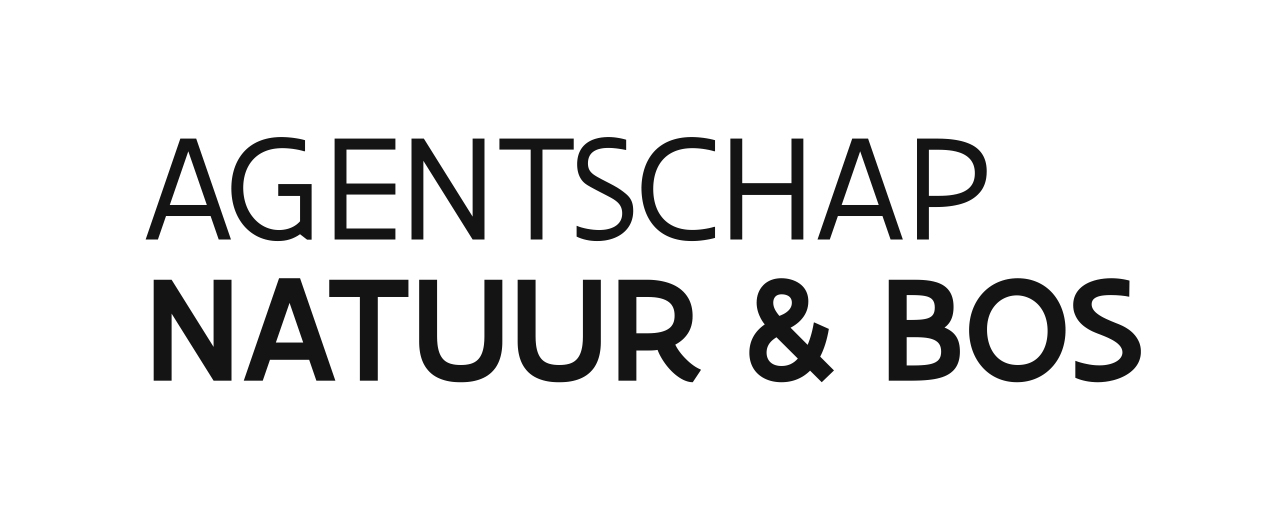 Antwerpen, Limburg en Vlaams-Brabant
T 1700 - jacht.oost.anb@vlaanderen.beOost- en West-Vlaanderen
T 1700 - jacht.west.anb@vlaanderen.be
Havenlaan 88 bus 75
1000 BrusselAntwerpen, Limburg en Vlaams-Brabant
T 1700 - jacht.oost.anb@vlaanderen.beOost- en West-Vlaanderen
T 1700 - jacht.west.anb@vlaanderen.be
Havenlaan 88 bus 75
1000 BrusselAntwerpen, Limburg en Vlaams-Brabant
T 1700 - jacht.oost.anb@vlaanderen.beOost- en West-Vlaanderen
T 1700 - jacht.west.anb@vlaanderen.be
Havenlaan 88 bus 75
1000 BrusselAntwerpen, Limburg en Vlaams-Brabant
T 1700 - jacht.oost.anb@vlaanderen.beOost- en West-Vlaanderen
T 1700 - jacht.west.anb@vlaanderen.be
Havenlaan 88 bus 75
1000 BrusselAntwerpen, Limburg en Vlaams-Brabant
T 1700 - jacht.oost.anb@vlaanderen.beOost- en West-Vlaanderen
T 1700 - jacht.west.anb@vlaanderen.be
Havenlaan 88 bus 75
1000 BrusselAntwerpen, Limburg en Vlaams-Brabant
T 1700 - jacht.oost.anb@vlaanderen.beOost- en West-Vlaanderen
T 1700 - jacht.west.anb@vlaanderen.be
Havenlaan 88 bus 75
1000 BrusselAntwerpen, Limburg en Vlaams-Brabant
T 1700 - jacht.oost.anb@vlaanderen.beOost- en West-Vlaanderen
T 1700 - jacht.west.anb@vlaanderen.be
Havenlaan 88 bus 75
1000 BrusselAntwerpen, Limburg en Vlaams-Brabant
T 1700 - jacht.oost.anb@vlaanderen.beOost- en West-Vlaanderen
T 1700 - jacht.west.anb@vlaanderen.be
Havenlaan 88 bus 75
1000 BrusselAntwerpen, Limburg en Vlaams-Brabant
T 1700 - jacht.oost.anb@vlaanderen.beOost- en West-Vlaanderen
T 1700 - jacht.west.anb@vlaanderen.be
Havenlaan 88 bus 75
1000 BrusselAntwerpen, Limburg en Vlaams-Brabant
T 1700 - jacht.oost.anb@vlaanderen.beOost- en West-Vlaanderen
T 1700 - jacht.west.anb@vlaanderen.be
Havenlaan 88 bus 75
1000 BrusselAntwerpen, Limburg en Vlaams-Brabant
T 1700 - jacht.oost.anb@vlaanderen.beOost- en West-Vlaanderen
T 1700 - jacht.west.anb@vlaanderen.be
Havenlaan 88 bus 75
1000 BrusselAntwerpen, Limburg en Vlaams-Brabant
T 1700 - jacht.oost.anb@vlaanderen.beOost- en West-Vlaanderen
T 1700 - jacht.west.anb@vlaanderen.be
Havenlaan 88 bus 75
1000 BrusselAntwerpen, Limburg en Vlaams-Brabant
T 1700 - jacht.oost.anb@vlaanderen.beOost- en West-Vlaanderen
T 1700 - jacht.west.anb@vlaanderen.be
Havenlaan 88 bus 75
1000 BrusselAntwerpen, Limburg en Vlaams-Brabant
T 1700 - jacht.oost.anb@vlaanderen.beOost- en West-Vlaanderen
T 1700 - jacht.west.anb@vlaanderen.be
Havenlaan 88 bus 75
1000 BrusselAntwerpen, Limburg en Vlaams-Brabant
T 1700 - jacht.oost.anb@vlaanderen.beOost- en West-Vlaanderen
T 1700 - jacht.west.anb@vlaanderen.be
Havenlaan 88 bus 75
1000 BrusselAntwerpen, Limburg en Vlaams-Brabant
T 1700 - jacht.oost.anb@vlaanderen.beOost- en West-Vlaanderen
T 1700 - jacht.west.anb@vlaanderen.be
Havenlaan 88 bus 75
1000 BrusselAntwerpen, Limburg en Vlaams-Brabant
T 1700 - jacht.oost.anb@vlaanderen.beOost- en West-Vlaanderen
T 1700 - jacht.west.anb@vlaanderen.be
Havenlaan 88 bus 75
1000 BrusselAntwerpen, Limburg en Vlaams-Brabant
T 1700 - jacht.oost.anb@vlaanderen.beOost- en West-Vlaanderen
T 1700 - jacht.west.anb@vlaanderen.be
Havenlaan 88 bus 75
1000 BrusselAntwerpen, Limburg en Vlaams-Brabant
T 1700 - jacht.oost.anb@vlaanderen.beOost- en West-Vlaanderen
T 1700 - jacht.west.anb@vlaanderen.be
Havenlaan 88 bus 75
1000 BrusselAntwerpen, Limburg en Vlaams-Brabant
T 1700 - jacht.oost.anb@vlaanderen.beOost- en West-Vlaanderen
T 1700 - jacht.west.anb@vlaanderen.be
Havenlaan 88 bus 75
1000 BrusselAntwerpen, Limburg en Vlaams-Brabant
T 1700 - jacht.oost.anb@vlaanderen.beOost- en West-Vlaanderen
T 1700 - jacht.west.anb@vlaanderen.be
Havenlaan 88 bus 75
1000 BrusselAntwerpen, Limburg en Vlaams-Brabant
T 1700 - jacht.oost.anb@vlaanderen.beOost- en West-Vlaanderen
T 1700 - jacht.west.anb@vlaanderen.be
Havenlaan 88 bus 75
1000 BrusselAntwerpen, Limburg en Vlaams-Brabant
T 1700 - jacht.oost.anb@vlaanderen.beOost- en West-Vlaanderen
T 1700 - jacht.west.anb@vlaanderen.be
Havenlaan 88 bus 75
1000 BrusselAntwerpen, Limburg en Vlaams-Brabant
T 1700 - jacht.oost.anb@vlaanderen.beOost- en West-Vlaanderen
T 1700 - jacht.west.anb@vlaanderen.be
Havenlaan 88 bus 75
1000 BrusselAntwerpen, Limburg en Vlaams-Brabant
T 1700 - jacht.oost.anb@vlaanderen.beOost- en West-Vlaanderen
T 1700 - jacht.west.anb@vlaanderen.be
Havenlaan 88 bus 75
1000 BrusselAntwerpen, Limburg en Vlaams-Brabant
T 1700 - jacht.oost.anb@vlaanderen.beOost- en West-Vlaanderen
T 1700 - jacht.west.anb@vlaanderen.be
Havenlaan 88 bus 75
1000 BrusselAntwerpen, Limburg en Vlaams-Brabant
T 1700 - jacht.oost.anb@vlaanderen.beOost- en West-Vlaanderen
T 1700 - jacht.west.anb@vlaanderen.be
Havenlaan 88 bus 75
1000 BrusselAntwerpen, Limburg en Vlaams-Brabant
T 1700 - jacht.oost.anb@vlaanderen.beOost- en West-Vlaanderen
T 1700 - jacht.west.anb@vlaanderen.be
Havenlaan 88 bus 75
1000 BrusselAntwerpen, Limburg en Vlaams-Brabant
T 1700 - jacht.oost.anb@vlaanderen.beOost- en West-Vlaanderen
T 1700 - jacht.west.anb@vlaanderen.be
Havenlaan 88 bus 75
1000 BrusselAntwerpen, Limburg en Vlaams-Brabant
T 1700 - jacht.oost.anb@vlaanderen.beOost- en West-Vlaanderen
T 1700 - jacht.west.anb@vlaanderen.be
Havenlaan 88 bus 75
1000 BrusselAntwerpen, Limburg en Vlaams-Brabant
T 1700 - jacht.oost.anb@vlaanderen.beOost- en West-Vlaanderen
T 1700 - jacht.west.anb@vlaanderen.be
Havenlaan 88 bus 75
1000 BrusselAntwerpen, Limburg en Vlaams-Brabant
T 1700 - jacht.oost.anb@vlaanderen.beOost- en West-Vlaanderen
T 1700 - jacht.west.anb@vlaanderen.be
Havenlaan 88 bus 75
1000 BrusselAntwerpen, Limburg en Vlaams-Brabant
T 1700 - jacht.oost.anb@vlaanderen.beOost- en West-Vlaanderen
T 1700 - jacht.west.anb@vlaanderen.be
Havenlaan 88 bus 75
1000 BrusselAntwerpen, Limburg en Vlaams-Brabant
T 1700 - jacht.oost.anb@vlaanderen.beOost- en West-Vlaanderen
T 1700 - jacht.west.anb@vlaanderen.be
Havenlaan 88 bus 75
1000 BrusselAntwerpen, Limburg en Vlaams-Brabant
T 1700 - jacht.oost.anb@vlaanderen.beOost- en West-Vlaanderen
T 1700 - jacht.west.anb@vlaanderen.be
Havenlaan 88 bus 75
1000 BrusselAntwerpen, Limburg en Vlaams-Brabant
T 1700 - jacht.oost.anb@vlaanderen.beOost- en West-Vlaanderen
T 1700 - jacht.west.anb@vlaanderen.be
Havenlaan 88 bus 75
1000 BrusselAntwerpen, Limburg en Vlaams-Brabant
T 1700 - jacht.oost.anb@vlaanderen.beOost- en West-Vlaanderen
T 1700 - jacht.west.anb@vlaanderen.be
Havenlaan 88 bus 75
1000 BrusselAntwerpen, Limburg en Vlaams-Brabant
T 1700 - jacht.oost.anb@vlaanderen.beOost- en West-Vlaanderen
T 1700 - jacht.west.anb@vlaanderen.be
Havenlaan 88 bus 75
1000 BrusselAntwerpen, Limburg en Vlaams-Brabant
T 1700 - jacht.oost.anb@vlaanderen.beOost- en West-Vlaanderen
T 1700 - jacht.west.anb@vlaanderen.be
Havenlaan 88 bus 75
1000 BrusselAntwerpen, Limburg en Vlaams-Brabant
T 1700 - jacht.oost.anb@vlaanderen.beOost- en West-Vlaanderen
T 1700 - jacht.west.anb@vlaanderen.be
Havenlaan 88 bus 75
1000 BrusselAntwerpen, Limburg en Vlaams-Brabant
T 1700 - jacht.oost.anb@vlaanderen.beOost- en West-Vlaanderen
T 1700 - jacht.west.anb@vlaanderen.be
Havenlaan 88 bus 75
1000 BrusselAntwerpen, Limburg en Vlaams-Brabant
T 1700 - jacht.oost.anb@vlaanderen.beOost- en West-Vlaanderen
T 1700 - jacht.west.anb@vlaanderen.be
Havenlaan 88 bus 75
1000 BrusselAntwerpen, Limburg en Vlaams-Brabant
T 1700 - jacht.oost.anb@vlaanderen.beOost- en West-Vlaanderen
T 1700 - jacht.west.anb@vlaanderen.be
Havenlaan 88 bus 75
1000 BrusselAntwerpen, Limburg en Vlaams-Brabant
T 1700 - jacht.oost.anb@vlaanderen.beOost- en West-Vlaanderen
T 1700 - jacht.west.anb@vlaanderen.be
Havenlaan 88 bus 75
1000 BrusselAntwerpen, Limburg en Vlaams-Brabant
T 1700 - jacht.oost.anb@vlaanderen.beOost- en West-Vlaanderen
T 1700 - jacht.west.anb@vlaanderen.be
Havenlaan 88 bus 75
1000 BrusselAntwerpen, Limburg en Vlaams-Brabant
T 1700 - jacht.oost.anb@vlaanderen.beOost- en West-Vlaanderen
T 1700 - jacht.west.anb@vlaanderen.be
Havenlaan 88 bus 75
1000 BrusselAntwerpen, Limburg en Vlaams-Brabant
T 1700 - jacht.oost.anb@vlaanderen.beOost- en West-Vlaanderen
T 1700 - jacht.west.anb@vlaanderen.be
Havenlaan 88 bus 75
1000 BrusselAntwerpen, Limburg en Vlaams-Brabant
T 1700 - jacht.oost.anb@vlaanderen.beOost- en West-Vlaanderen
T 1700 - jacht.west.anb@vlaanderen.be
Havenlaan 88 bus 75
1000 BrusselAntwerpen, Limburg en Vlaams-Brabant
T 1700 - jacht.oost.anb@vlaanderen.beOost- en West-Vlaanderen
T 1700 - jacht.west.anb@vlaanderen.be
Havenlaan 88 bus 75
1000 BrusselAntwerpen, Limburg en Vlaams-Brabant
T 1700 - jacht.oost.anb@vlaanderen.beOost- en West-Vlaanderen
T 1700 - jacht.west.anb@vlaanderen.be
Havenlaan 88 bus 75
1000 BrusselAntwerpen, Limburg en Vlaams-Brabant
T 1700 - jacht.oost.anb@vlaanderen.beOost- en West-Vlaanderen
T 1700 - jacht.west.anb@vlaanderen.be
Havenlaan 88 bus 75
1000 BrusselAntwerpen, Limburg en Vlaams-Brabant
T 1700 - jacht.oost.anb@vlaanderen.beOost- en West-Vlaanderen
T 1700 - jacht.west.anb@vlaanderen.be
Havenlaan 88 bus 75
1000 BrusselAntwerpen, Limburg en Vlaams-Brabant
T 1700 - jacht.oost.anb@vlaanderen.beOost- en West-Vlaanderen
T 1700 - jacht.west.anb@vlaanderen.be
Havenlaan 88 bus 75
1000 BrusselAntwerpen, Limburg en Vlaams-Brabant
T 1700 - jacht.oost.anb@vlaanderen.beOost- en West-Vlaanderen
T 1700 - jacht.west.anb@vlaanderen.be
Havenlaan 88 bus 75
1000 BrusselAntwerpen, Limburg en Vlaams-Brabant
T 1700 - jacht.oost.anb@vlaanderen.beOost- en West-Vlaanderen
T 1700 - jacht.west.anb@vlaanderen.be
Havenlaan 88 bus 75
1000 BrusselAntwerpen, Limburg en Vlaams-Brabant
T 1700 - jacht.oost.anb@vlaanderen.beOost- en West-Vlaanderen
T 1700 - jacht.west.anb@vlaanderen.be
Havenlaan 88 bus 75
1000 BrusselAntwerpen, Limburg en Vlaams-Brabant
T 1700 - jacht.oost.anb@vlaanderen.beOost- en West-Vlaanderen
T 1700 - jacht.west.anb@vlaanderen.be
Havenlaan 88 bus 75
1000 BrusselAntwerpen, Limburg en Vlaams-Brabant
T 1700 - jacht.oost.anb@vlaanderen.beOost- en West-Vlaanderen
T 1700 - jacht.west.anb@vlaanderen.be
Havenlaan 88 bus 75
1000 BrusselAntwerpen, Limburg en Vlaams-Brabant
T 1700 - jacht.oost.anb@vlaanderen.beOost- en West-Vlaanderen
T 1700 - jacht.west.anb@vlaanderen.beIn te vullen door de behandelende afdelingIn te vullen door de behandelende afdelingIn te vullen door de behandelende afdelingIn te vullen door de behandelende afdelingIn te vullen door de behandelende afdelingIn te vullen door de behandelende afdelingIn te vullen door de behandelende afdelingIn te vullen door de behandelende afdelingIn te vullen door de behandelende afdelingIn te vullen door de behandelende afdelingIn te vullen door de behandelende afdelingIn te vullen door de behandelende afdelingIn te vullen door de behandelende afdelingIn te vullen door de behandelende afdelingIn te vullen door de behandelende afdelingIn te vullen door de behandelende afdelingIn te vullen door de behandelende afdelingIn te vullen door de behandelende afdelingIn te vullen door de behandelende afdelingIn te vullen door de behandelende afdelingIn te vullen door de behandelende afdelingIn te vullen door de behandelende afdelingIn te vullen door de behandelende afdelingIn te vullen door de behandelende afdelingIn te vullen door de behandelende afdelingIn te vullen door de behandelende afdelingIn te vullen door de behandelende afdeling
Havenlaan 88 bus 75
1000 BrusselAntwerpen, Limburg en Vlaams-Brabant
T 1700 - jacht.oost.anb@vlaanderen.beOost- en West-Vlaanderen
T 1700 - jacht.west.anb@vlaanderen.be
Havenlaan 88 bus 75
1000 BrusselAntwerpen, Limburg en Vlaams-Brabant
T 1700 - jacht.oost.anb@vlaanderen.beOost- en West-Vlaanderen
T 1700 - jacht.west.anb@vlaanderen.be
Havenlaan 88 bus 75
1000 BrusselAntwerpen, Limburg en Vlaams-Brabant
T 1700 - jacht.oost.anb@vlaanderen.beOost- en West-Vlaanderen
T 1700 - jacht.west.anb@vlaanderen.be
Havenlaan 88 bus 75
1000 BrusselAntwerpen, Limburg en Vlaams-Brabant
T 1700 - jacht.oost.anb@vlaanderen.beOost- en West-Vlaanderen
T 1700 - jacht.west.anb@vlaanderen.be
Havenlaan 88 bus 75
1000 BrusselAntwerpen, Limburg en Vlaams-Brabant
T 1700 - jacht.oost.anb@vlaanderen.beOost- en West-Vlaanderen
T 1700 - jacht.west.anb@vlaanderen.be
Havenlaan 88 bus 75
1000 BrusselAntwerpen, Limburg en Vlaams-Brabant
T 1700 - jacht.oost.anb@vlaanderen.beOost- en West-Vlaanderen
T 1700 - jacht.west.anb@vlaanderen.be
Havenlaan 88 bus 75
1000 BrusselAntwerpen, Limburg en Vlaams-Brabant
T 1700 - jacht.oost.anb@vlaanderen.beOost- en West-Vlaanderen
T 1700 - jacht.west.anb@vlaanderen.be
Havenlaan 88 bus 75
1000 BrusselAntwerpen, Limburg en Vlaams-Brabant
T 1700 - jacht.oost.anb@vlaanderen.beOost- en West-Vlaanderen
T 1700 - jacht.west.anb@vlaanderen.be
Havenlaan 88 bus 75
1000 BrusselAntwerpen, Limburg en Vlaams-Brabant
T 1700 - jacht.oost.anb@vlaanderen.beOost- en West-Vlaanderen
T 1700 - jacht.west.anb@vlaanderen.be
Havenlaan 88 bus 75
1000 BrusselAntwerpen, Limburg en Vlaams-Brabant
T 1700 - jacht.oost.anb@vlaanderen.beOost- en West-Vlaanderen
T 1700 - jacht.west.anb@vlaanderen.be
Havenlaan 88 bus 75
1000 BrusselAntwerpen, Limburg en Vlaams-Brabant
T 1700 - jacht.oost.anb@vlaanderen.beOost- en West-Vlaanderen
T 1700 - jacht.west.anb@vlaanderen.be
Havenlaan 88 bus 75
1000 BrusselAntwerpen, Limburg en Vlaams-Brabant
T 1700 - jacht.oost.anb@vlaanderen.beOost- en West-Vlaanderen
T 1700 - jacht.west.anb@vlaanderen.be
Havenlaan 88 bus 75
1000 BrusselAntwerpen, Limburg en Vlaams-Brabant
T 1700 - jacht.oost.anb@vlaanderen.beOost- en West-Vlaanderen
T 1700 - jacht.west.anb@vlaanderen.be
Havenlaan 88 bus 75
1000 BrusselAntwerpen, Limburg en Vlaams-Brabant
T 1700 - jacht.oost.anb@vlaanderen.beOost- en West-Vlaanderen
T 1700 - jacht.west.anb@vlaanderen.be
Havenlaan 88 bus 75
1000 BrusselAntwerpen, Limburg en Vlaams-Brabant
T 1700 - jacht.oost.anb@vlaanderen.beOost- en West-Vlaanderen
T 1700 - jacht.west.anb@vlaanderen.be
Havenlaan 88 bus 75
1000 BrusselAntwerpen, Limburg en Vlaams-Brabant
T 1700 - jacht.oost.anb@vlaanderen.beOost- en West-Vlaanderen
T 1700 - jacht.west.anb@vlaanderen.be
Havenlaan 88 bus 75
1000 BrusselAntwerpen, Limburg en Vlaams-Brabant
T 1700 - jacht.oost.anb@vlaanderen.beOost- en West-Vlaanderen
T 1700 - jacht.west.anb@vlaanderen.be
Havenlaan 88 bus 75
1000 BrusselAntwerpen, Limburg en Vlaams-Brabant
T 1700 - jacht.oost.anb@vlaanderen.beOost- en West-Vlaanderen
T 1700 - jacht.west.anb@vlaanderen.be
Havenlaan 88 bus 75
1000 BrusselAntwerpen, Limburg en Vlaams-Brabant
T 1700 - jacht.oost.anb@vlaanderen.beOost- en West-Vlaanderen
T 1700 - jacht.west.anb@vlaanderen.be
Havenlaan 88 bus 75
1000 BrusselAntwerpen, Limburg en Vlaams-Brabant
T 1700 - jacht.oost.anb@vlaanderen.beOost- en West-Vlaanderen
T 1700 - jacht.west.anb@vlaanderen.be
Havenlaan 88 bus 75
1000 BrusselAntwerpen, Limburg en Vlaams-Brabant
T 1700 - jacht.oost.anb@vlaanderen.beOost- en West-Vlaanderen
T 1700 - jacht.west.anb@vlaanderen.be
Havenlaan 88 bus 75
1000 BrusselAntwerpen, Limburg en Vlaams-Brabant
T 1700 - jacht.oost.anb@vlaanderen.beOost- en West-Vlaanderen
T 1700 - jacht.west.anb@vlaanderen.be
Havenlaan 88 bus 75
1000 BrusselAntwerpen, Limburg en Vlaams-Brabant
T 1700 - jacht.oost.anb@vlaanderen.beOost- en West-Vlaanderen
T 1700 - jacht.west.anb@vlaanderen.be
Havenlaan 88 bus 75
1000 BrusselAntwerpen, Limburg en Vlaams-Brabant
T 1700 - jacht.oost.anb@vlaanderen.beOost- en West-Vlaanderen
T 1700 - jacht.west.anb@vlaanderen.be
Havenlaan 88 bus 75
1000 BrusselAntwerpen, Limburg en Vlaams-Brabant
T 1700 - jacht.oost.anb@vlaanderen.beOost- en West-Vlaanderen
T 1700 - jacht.west.anb@vlaanderen.be
Havenlaan 88 bus 75
1000 BrusselAntwerpen, Limburg en Vlaams-Brabant
T 1700 - jacht.oost.anb@vlaanderen.beOost- en West-Vlaanderen
T 1700 - jacht.west.anb@vlaanderen.be
Havenlaan 88 bus 75
1000 BrusselAntwerpen, Limburg en Vlaams-Brabant
T 1700 - jacht.oost.anb@vlaanderen.beOost- en West-Vlaanderen
T 1700 - jacht.west.anb@vlaanderen.be
Havenlaan 88 bus 75
1000 BrusselAntwerpen, Limburg en Vlaams-Brabant
T 1700 - jacht.oost.anb@vlaanderen.beOost- en West-Vlaanderen
T 1700 - jacht.west.anb@vlaanderen.be
Havenlaan 88 bus 75
1000 BrusselAntwerpen, Limburg en Vlaams-Brabant
T 1700 - jacht.oost.anb@vlaanderen.beOost- en West-Vlaanderen
T 1700 - jacht.west.anb@vlaanderen.be
Havenlaan 88 bus 75
1000 BrusselAntwerpen, Limburg en Vlaams-Brabant
T 1700 - jacht.oost.anb@vlaanderen.beOost- en West-Vlaanderen
T 1700 - jacht.west.anb@vlaanderen.be
Havenlaan 88 bus 75
1000 BrusselAntwerpen, Limburg en Vlaams-Brabant
T 1700 - jacht.oost.anb@vlaanderen.beOost- en West-Vlaanderen
T 1700 - jacht.west.anb@vlaanderen.be
Havenlaan 88 bus 75
1000 BrusselAntwerpen, Limburg en Vlaams-Brabant
T 1700 - jacht.oost.anb@vlaanderen.beOost- en West-Vlaanderen
T 1700 - jacht.west.anb@vlaanderen.be
Havenlaan 88 bus 75
1000 BrusselAntwerpen, Limburg en Vlaams-Brabant
T 1700 - jacht.oost.anb@vlaanderen.beOost- en West-Vlaanderen
T 1700 - jacht.west.anb@vlaanderen.be
Havenlaan 88 bus 75
1000 BrusselAntwerpen, Limburg en Vlaams-Brabant
T 1700 - jacht.oost.anb@vlaanderen.beOost- en West-Vlaanderen
T 1700 - jacht.west.anb@vlaanderen.be
Havenlaan 88 bus 75
1000 BrusselAntwerpen, Limburg en Vlaams-Brabant
T 1700 - jacht.oost.anb@vlaanderen.beOost- en West-Vlaanderen
T 1700 - jacht.west.anb@vlaanderen.be
Havenlaan 88 bus 75
1000 BrusselAntwerpen, Limburg en Vlaams-Brabant
T 1700 - jacht.oost.anb@vlaanderen.beOost- en West-Vlaanderen
T 1700 - jacht.west.anb@vlaanderen.be
Havenlaan 88 bus 75
1000 BrusselAntwerpen, Limburg en Vlaams-Brabant
T 1700 - jacht.oost.anb@vlaanderen.beOost- en West-Vlaanderen
T 1700 - jacht.west.anb@vlaanderen.be
Havenlaan 88 bus 75
1000 BrusselAntwerpen, Limburg en Vlaams-Brabant
T 1700 - jacht.oost.anb@vlaanderen.beOost- en West-Vlaanderen
T 1700 - jacht.west.anb@vlaanderen.be
Havenlaan 88 bus 75
1000 BrusselAntwerpen, Limburg en Vlaams-Brabant
T 1700 - jacht.oost.anb@vlaanderen.beOost- en West-Vlaanderen
T 1700 - jacht.west.anb@vlaanderen.be
Havenlaan 88 bus 75
1000 BrusselAntwerpen, Limburg en Vlaams-Brabant
T 1700 - jacht.oost.anb@vlaanderen.beOost- en West-Vlaanderen
T 1700 - jacht.west.anb@vlaanderen.be
Havenlaan 88 bus 75
1000 BrusselAntwerpen, Limburg en Vlaams-Brabant
T 1700 - jacht.oost.anb@vlaanderen.beOost- en West-Vlaanderen
T 1700 - jacht.west.anb@vlaanderen.be
Havenlaan 88 bus 75
1000 BrusselAntwerpen, Limburg en Vlaams-Brabant
T 1700 - jacht.oost.anb@vlaanderen.beOost- en West-Vlaanderen
T 1700 - jacht.west.anb@vlaanderen.be
Havenlaan 88 bus 75
1000 BrusselAntwerpen, Limburg en Vlaams-Brabant
T 1700 - jacht.oost.anb@vlaanderen.beOost- en West-Vlaanderen
T 1700 - jacht.west.anb@vlaanderen.be
Havenlaan 88 bus 75
1000 BrusselAntwerpen, Limburg en Vlaams-Brabant
T 1700 - jacht.oost.anb@vlaanderen.beOost- en West-Vlaanderen
T 1700 - jacht.west.anb@vlaanderen.be
Havenlaan 88 bus 75
1000 BrusselAntwerpen, Limburg en Vlaams-Brabant
T 1700 - jacht.oost.anb@vlaanderen.beOost- en West-Vlaanderen
T 1700 - jacht.west.anb@vlaanderen.be
Havenlaan 88 bus 75
1000 BrusselAntwerpen, Limburg en Vlaams-Brabant
T 1700 - jacht.oost.anb@vlaanderen.beOost- en West-Vlaanderen
T 1700 - jacht.west.anb@vlaanderen.be
Havenlaan 88 bus 75
1000 BrusselAntwerpen, Limburg en Vlaams-Brabant
T 1700 - jacht.oost.anb@vlaanderen.beOost- en West-Vlaanderen
T 1700 - jacht.west.anb@vlaanderen.be
Havenlaan 88 bus 75
1000 BrusselAntwerpen, Limburg en Vlaams-Brabant
T 1700 - jacht.oost.anb@vlaanderen.beOost- en West-Vlaanderen
T 1700 - jacht.west.anb@vlaanderen.be
Havenlaan 88 bus 75
1000 BrusselAntwerpen, Limburg en Vlaams-Brabant
T 1700 - jacht.oost.anb@vlaanderen.beOost- en West-Vlaanderen
T 1700 - jacht.west.anb@vlaanderen.be
Havenlaan 88 bus 75
1000 BrusselAntwerpen, Limburg en Vlaams-Brabant
T 1700 - jacht.oost.anb@vlaanderen.beOost- en West-Vlaanderen
T 1700 - jacht.west.anb@vlaanderen.be
Havenlaan 88 bus 75
1000 BrusselAntwerpen, Limburg en Vlaams-Brabant
T 1700 - jacht.oost.anb@vlaanderen.beOost- en West-Vlaanderen
T 1700 - jacht.west.anb@vlaanderen.be
Havenlaan 88 bus 75
1000 BrusselAntwerpen, Limburg en Vlaams-Brabant
T 1700 - jacht.oost.anb@vlaanderen.beOost- en West-Vlaanderen
T 1700 - jacht.west.anb@vlaanderen.be
Havenlaan 88 bus 75
1000 BrusselAntwerpen, Limburg en Vlaams-Brabant
T 1700 - jacht.oost.anb@vlaanderen.beOost- en West-Vlaanderen
T 1700 - jacht.west.anb@vlaanderen.be
Havenlaan 88 bus 75
1000 BrusselAntwerpen, Limburg en Vlaams-Brabant
T 1700 - jacht.oost.anb@vlaanderen.beOost- en West-Vlaanderen
T 1700 - jacht.west.anb@vlaanderen.be
Havenlaan 88 bus 75
1000 BrusselAntwerpen, Limburg en Vlaams-Brabant
T 1700 - jacht.oost.anb@vlaanderen.beOost- en West-Vlaanderen
T 1700 - jacht.west.anb@vlaanderen.be
Havenlaan 88 bus 75
1000 BrusselAntwerpen, Limburg en Vlaams-Brabant
T 1700 - jacht.oost.anb@vlaanderen.beOost- en West-Vlaanderen
T 1700 - jacht.west.anb@vlaanderen.be
Havenlaan 88 bus 75
1000 BrusselAntwerpen, Limburg en Vlaams-Brabant
T 1700 - jacht.oost.anb@vlaanderen.beOost- en West-Vlaanderen
T 1700 - jacht.west.anb@vlaanderen.be
Havenlaan 88 bus 75
1000 BrusselAntwerpen, Limburg en Vlaams-Brabant
T 1700 - jacht.oost.anb@vlaanderen.beOost- en West-Vlaanderen
T 1700 - jacht.west.anb@vlaanderen.be
Havenlaan 88 bus 75
1000 BrusselAntwerpen, Limburg en Vlaams-Brabant
T 1700 - jacht.oost.anb@vlaanderen.beOost- en West-Vlaanderen
T 1700 - jacht.west.anb@vlaanderen.beontvangstdatumontvangstdatumontvangstdatumontvangstdatumontvangstdatumontvangstdatumontvangstdatumontvangstdatumontvangstdatumontvangstdatumontvangstdatumontvangstdatumontvangstdatumontvangstdatumontvangstdatumontvangstdatumontvangstdatuminvoerdatuminvoerdatuminvoerdatuminvoerdatuminvoerdatuminvoerdatuminvoerdatum
Havenlaan 88 bus 75
1000 BrusselAntwerpen, Limburg en Vlaams-Brabant
T 1700 - jacht.oost.anb@vlaanderen.beOost- en West-Vlaanderen
T 1700 - jacht.west.anb@vlaanderen.be
Havenlaan 88 bus 75
1000 BrusselAntwerpen, Limburg en Vlaams-Brabant
T 1700 - jacht.oost.anb@vlaanderen.beOost- en West-Vlaanderen
T 1700 - jacht.west.anb@vlaanderen.be
Havenlaan 88 bus 75
1000 BrusselAntwerpen, Limburg en Vlaams-Brabant
T 1700 - jacht.oost.anb@vlaanderen.beOost- en West-Vlaanderen
T 1700 - jacht.west.anb@vlaanderen.be
Havenlaan 88 bus 75
1000 BrusselAntwerpen, Limburg en Vlaams-Brabant
T 1700 - jacht.oost.anb@vlaanderen.beOost- en West-Vlaanderen
T 1700 - jacht.west.anb@vlaanderen.be
Havenlaan 88 bus 75
1000 BrusselAntwerpen, Limburg en Vlaams-Brabant
T 1700 - jacht.oost.anb@vlaanderen.beOost- en West-Vlaanderen
T 1700 - jacht.west.anb@vlaanderen.be
Havenlaan 88 bus 75
1000 BrusselAntwerpen, Limburg en Vlaams-Brabant
T 1700 - jacht.oost.anb@vlaanderen.beOost- en West-Vlaanderen
T 1700 - jacht.west.anb@vlaanderen.be
Havenlaan 88 bus 75
1000 BrusselAntwerpen, Limburg en Vlaams-Brabant
T 1700 - jacht.oost.anb@vlaanderen.beOost- en West-Vlaanderen
T 1700 - jacht.west.anb@vlaanderen.be
Havenlaan 88 bus 75
1000 BrusselAntwerpen, Limburg en Vlaams-Brabant
T 1700 - jacht.oost.anb@vlaanderen.beOost- en West-Vlaanderen
T 1700 - jacht.west.anb@vlaanderen.be
Havenlaan 88 bus 75
1000 BrusselAntwerpen, Limburg en Vlaams-Brabant
T 1700 - jacht.oost.anb@vlaanderen.beOost- en West-Vlaanderen
T 1700 - jacht.west.anb@vlaanderen.be
Havenlaan 88 bus 75
1000 BrusselAntwerpen, Limburg en Vlaams-Brabant
T 1700 - jacht.oost.anb@vlaanderen.beOost- en West-Vlaanderen
T 1700 - jacht.west.anb@vlaanderen.be
Havenlaan 88 bus 75
1000 BrusselAntwerpen, Limburg en Vlaams-Brabant
T 1700 - jacht.oost.anb@vlaanderen.beOost- en West-Vlaanderen
T 1700 - jacht.west.anb@vlaanderen.be
Havenlaan 88 bus 75
1000 BrusselAntwerpen, Limburg en Vlaams-Brabant
T 1700 - jacht.oost.anb@vlaanderen.beOost- en West-Vlaanderen
T 1700 - jacht.west.anb@vlaanderen.be
Havenlaan 88 bus 75
1000 BrusselAntwerpen, Limburg en Vlaams-Brabant
T 1700 - jacht.oost.anb@vlaanderen.beOost- en West-Vlaanderen
T 1700 - jacht.west.anb@vlaanderen.be
Havenlaan 88 bus 75
1000 BrusselAntwerpen, Limburg en Vlaams-Brabant
T 1700 - jacht.oost.anb@vlaanderen.beOost- en West-Vlaanderen
T 1700 - jacht.west.anb@vlaanderen.be
Havenlaan 88 bus 75
1000 BrusselAntwerpen, Limburg en Vlaams-Brabant
T 1700 - jacht.oost.anb@vlaanderen.beOost- en West-Vlaanderen
T 1700 - jacht.west.anb@vlaanderen.be
Havenlaan 88 bus 75
1000 BrusselAntwerpen, Limburg en Vlaams-Brabant
T 1700 - jacht.oost.anb@vlaanderen.beOost- en West-Vlaanderen
T 1700 - jacht.west.anb@vlaanderen.be
Havenlaan 88 bus 75
1000 BrusselAntwerpen, Limburg en Vlaams-Brabant
T 1700 - jacht.oost.anb@vlaanderen.beOost- en West-Vlaanderen
T 1700 - jacht.west.anb@vlaanderen.be
Havenlaan 88 bus 75
1000 BrusselAntwerpen, Limburg en Vlaams-Brabant
T 1700 - jacht.oost.anb@vlaanderen.beOost- en West-Vlaanderen
T 1700 - jacht.west.anb@vlaanderen.be
Havenlaan 88 bus 75
1000 BrusselAntwerpen, Limburg en Vlaams-Brabant
T 1700 - jacht.oost.anb@vlaanderen.beOost- en West-Vlaanderen
T 1700 - jacht.west.anb@vlaanderen.be
Havenlaan 88 bus 75
1000 BrusselAntwerpen, Limburg en Vlaams-Brabant
T 1700 - jacht.oost.anb@vlaanderen.beOost- en West-Vlaanderen
T 1700 - jacht.west.anb@vlaanderen.be
Havenlaan 88 bus 75
1000 BrusselAntwerpen, Limburg en Vlaams-Brabant
T 1700 - jacht.oost.anb@vlaanderen.beOost- en West-Vlaanderen
T 1700 - jacht.west.anb@vlaanderen.be
Havenlaan 88 bus 75
1000 BrusselAntwerpen, Limburg en Vlaams-Brabant
T 1700 - jacht.oost.anb@vlaanderen.beOost- en West-Vlaanderen
T 1700 - jacht.west.anb@vlaanderen.be
Havenlaan 88 bus 75
1000 BrusselAntwerpen, Limburg en Vlaams-Brabant
T 1700 - jacht.oost.anb@vlaanderen.beOost- en West-Vlaanderen
T 1700 - jacht.west.anb@vlaanderen.be
Havenlaan 88 bus 75
1000 BrusselAntwerpen, Limburg en Vlaams-Brabant
T 1700 - jacht.oost.anb@vlaanderen.beOost- en West-Vlaanderen
T 1700 - jacht.west.anb@vlaanderen.be
Havenlaan 88 bus 75
1000 BrusselAntwerpen, Limburg en Vlaams-Brabant
T 1700 - jacht.oost.anb@vlaanderen.beOost- en West-Vlaanderen
T 1700 - jacht.west.anb@vlaanderen.be
Havenlaan 88 bus 75
1000 BrusselAntwerpen, Limburg en Vlaams-Brabant
T 1700 - jacht.oost.anb@vlaanderen.beOost- en West-Vlaanderen
T 1700 - jacht.west.anb@vlaanderen.be
Havenlaan 88 bus 75
1000 BrusselAntwerpen, Limburg en Vlaams-Brabant
T 1700 - jacht.oost.anb@vlaanderen.beOost- en West-Vlaanderen
T 1700 - jacht.west.anb@vlaanderen.be
Havenlaan 88 bus 75
1000 BrusselAntwerpen, Limburg en Vlaams-Brabant
T 1700 - jacht.oost.anb@vlaanderen.beOost- en West-Vlaanderen
T 1700 - jacht.west.anb@vlaanderen.be
Havenlaan 88 bus 75
1000 BrusselAntwerpen, Limburg en Vlaams-Brabant
T 1700 - jacht.oost.anb@vlaanderen.beOost- en West-Vlaanderen
T 1700 - jacht.west.anb@vlaanderen.be
Havenlaan 88 bus 75
1000 BrusselAntwerpen, Limburg en Vlaams-Brabant
T 1700 - jacht.oost.anb@vlaanderen.beOost- en West-Vlaanderen
T 1700 - jacht.west.anb@vlaanderen.be
Havenlaan 88 bus 75
1000 BrusselAntwerpen, Limburg en Vlaams-Brabant
T 1700 - jacht.oost.anb@vlaanderen.beOost- en West-Vlaanderen
T 1700 - jacht.west.anb@vlaanderen.be
Havenlaan 88 bus 75
1000 BrusselAntwerpen, Limburg en Vlaams-Brabant
T 1700 - jacht.oost.anb@vlaanderen.beOost- en West-Vlaanderen
T 1700 - jacht.west.anb@vlaanderen.be
Havenlaan 88 bus 75
1000 BrusselAntwerpen, Limburg en Vlaams-Brabant
T 1700 - jacht.oost.anb@vlaanderen.beOost- en West-Vlaanderen
T 1700 - jacht.west.anb@vlaanderen.be
Havenlaan 88 bus 75
1000 BrusselAntwerpen, Limburg en Vlaams-Brabant
T 1700 - jacht.oost.anb@vlaanderen.beOost- en West-Vlaanderen
T 1700 - jacht.west.anb@vlaanderen.be
Havenlaan 88 bus 75
1000 BrusselAntwerpen, Limburg en Vlaams-Brabant
T 1700 - jacht.oost.anb@vlaanderen.beOost- en West-Vlaanderen
T 1700 - jacht.west.anb@vlaanderen.be
Havenlaan 88 bus 75
1000 BrusselAntwerpen, Limburg en Vlaams-Brabant
T 1700 - jacht.oost.anb@vlaanderen.beOost- en West-Vlaanderen
T 1700 - jacht.west.anb@vlaanderen.be
Havenlaan 88 bus 75
1000 BrusselAntwerpen, Limburg en Vlaams-Brabant
T 1700 - jacht.oost.anb@vlaanderen.beOost- en West-Vlaanderen
T 1700 - jacht.west.anb@vlaanderen.be
Havenlaan 88 bus 75
1000 BrusselAntwerpen, Limburg en Vlaams-Brabant
T 1700 - jacht.oost.anb@vlaanderen.beOost- en West-Vlaanderen
T 1700 - jacht.west.anb@vlaanderen.be
Havenlaan 88 bus 75
1000 BrusselAntwerpen, Limburg en Vlaams-Brabant
T 1700 - jacht.oost.anb@vlaanderen.beOost- en West-Vlaanderen
T 1700 - jacht.west.anb@vlaanderen.be
Havenlaan 88 bus 75
1000 BrusselAntwerpen, Limburg en Vlaams-Brabant
T 1700 - jacht.oost.anb@vlaanderen.beOost- en West-Vlaanderen
T 1700 - jacht.west.anb@vlaanderen.be
Havenlaan 88 bus 75
1000 BrusselAntwerpen, Limburg en Vlaams-Brabant
T 1700 - jacht.oost.anb@vlaanderen.beOost- en West-Vlaanderen
T 1700 - jacht.west.anb@vlaanderen.be
Havenlaan 88 bus 75
1000 BrusselAntwerpen, Limburg en Vlaams-Brabant
T 1700 - jacht.oost.anb@vlaanderen.beOost- en West-Vlaanderen
T 1700 - jacht.west.anb@vlaanderen.be
Havenlaan 88 bus 75
1000 BrusselAntwerpen, Limburg en Vlaams-Brabant
T 1700 - jacht.oost.anb@vlaanderen.beOost- en West-Vlaanderen
T 1700 - jacht.west.anb@vlaanderen.be
Havenlaan 88 bus 75
1000 BrusselAntwerpen, Limburg en Vlaams-Brabant
T 1700 - jacht.oost.anb@vlaanderen.beOost- en West-Vlaanderen
T 1700 - jacht.west.anb@vlaanderen.be
Havenlaan 88 bus 75
1000 BrusselAntwerpen, Limburg en Vlaams-Brabant
T 1700 - jacht.oost.anb@vlaanderen.beOost- en West-Vlaanderen
T 1700 - jacht.west.anb@vlaanderen.be
Havenlaan 88 bus 75
1000 BrusselAntwerpen, Limburg en Vlaams-Brabant
T 1700 - jacht.oost.anb@vlaanderen.beOost- en West-Vlaanderen
T 1700 - jacht.west.anb@vlaanderen.be
Havenlaan 88 bus 75
1000 BrusselAntwerpen, Limburg en Vlaams-Brabant
T 1700 - jacht.oost.anb@vlaanderen.beOost- en West-Vlaanderen
T 1700 - jacht.west.anb@vlaanderen.be
Havenlaan 88 bus 75
1000 BrusselAntwerpen, Limburg en Vlaams-Brabant
T 1700 - jacht.oost.anb@vlaanderen.beOost- en West-Vlaanderen
T 1700 - jacht.west.anb@vlaanderen.be
Havenlaan 88 bus 75
1000 BrusselAntwerpen, Limburg en Vlaams-Brabant
T 1700 - jacht.oost.anb@vlaanderen.beOost- en West-Vlaanderen
T 1700 - jacht.west.anb@vlaanderen.be
Havenlaan 88 bus 75
1000 BrusselAntwerpen, Limburg en Vlaams-Brabant
T 1700 - jacht.oost.anb@vlaanderen.beOost- en West-Vlaanderen
T 1700 - jacht.west.anb@vlaanderen.be
Havenlaan 88 bus 75
1000 BrusselAntwerpen, Limburg en Vlaams-Brabant
T 1700 - jacht.oost.anb@vlaanderen.beOost- en West-Vlaanderen
T 1700 - jacht.west.anb@vlaanderen.be
Havenlaan 88 bus 75
1000 BrusselAntwerpen, Limburg en Vlaams-Brabant
T 1700 - jacht.oost.anb@vlaanderen.beOost- en West-Vlaanderen
T 1700 - jacht.west.anb@vlaanderen.be
Havenlaan 88 bus 75
1000 BrusselAntwerpen, Limburg en Vlaams-Brabant
T 1700 - jacht.oost.anb@vlaanderen.beOost- en West-Vlaanderen
T 1700 - jacht.west.anb@vlaanderen.be
Havenlaan 88 bus 75
1000 BrusselAntwerpen, Limburg en Vlaams-Brabant
T 1700 - jacht.oost.anb@vlaanderen.beOost- en West-Vlaanderen
T 1700 - jacht.west.anb@vlaanderen.be
Havenlaan 88 bus 75
1000 BrusselAntwerpen, Limburg en Vlaams-Brabant
T 1700 - jacht.oost.anb@vlaanderen.beOost- en West-Vlaanderen
T 1700 - jacht.west.anb@vlaanderen.be
Havenlaan 88 bus 75
1000 BrusselAntwerpen, Limburg en Vlaams-Brabant
T 1700 - jacht.oost.anb@vlaanderen.beOost- en West-Vlaanderen
T 1700 - jacht.west.anb@vlaanderen.be
Havenlaan 88 bus 75
1000 BrusselAntwerpen, Limburg en Vlaams-Brabant
T 1700 - jacht.oost.anb@vlaanderen.beOost- en West-Vlaanderen
T 1700 - jacht.west.anb@vlaanderen.be
Havenlaan 88 bus 75
1000 BrusselAntwerpen, Limburg en Vlaams-Brabant
T 1700 - jacht.oost.anb@vlaanderen.beOost- en West-Vlaanderen
T 1700 - jacht.west.anb@vlaanderen.be
Havenlaan 88 bus 75
1000 BrusselAntwerpen, Limburg en Vlaams-Brabant
T 1700 - jacht.oost.anb@vlaanderen.beOost- en West-Vlaanderen
T 1700 - jacht.west.anb@vlaanderen.be
Havenlaan 88 bus 75
1000 BrusselAntwerpen, Limburg en Vlaams-Brabant
T 1700 - jacht.oost.anb@vlaanderen.beOost- en West-Vlaanderen
T 1700 - jacht.west.anb@vlaanderen.be
Havenlaan 88 bus 75
1000 BrusselAntwerpen, Limburg en Vlaams-Brabant
T 1700 - jacht.oost.anb@vlaanderen.beOost- en West-Vlaanderen
T 1700 - jacht.west.anb@vlaanderen.be
Havenlaan 88 bus 75
1000 BrusselAntwerpen, Limburg en Vlaams-Brabant
T 1700 - jacht.oost.anb@vlaanderen.beOost- en West-Vlaanderen
T 1700 - jacht.west.anb@vlaanderen.be
Havenlaan 88 bus 75
1000 BrusselAntwerpen, Limburg en Vlaams-Brabant
T 1700 - jacht.oost.anb@vlaanderen.beOost- en West-Vlaanderen
T 1700 - jacht.west.anb@vlaanderen.be
Havenlaan 88 bus 75
1000 BrusselAntwerpen, Limburg en Vlaams-Brabant
T 1700 - jacht.oost.anb@vlaanderen.beOost- en West-Vlaanderen
T 1700 - jacht.west.anb@vlaanderen.be
Havenlaan 88 bus 75
1000 BrusselAntwerpen, Limburg en Vlaams-Brabant
T 1700 - jacht.oost.anb@vlaanderen.beOost- en West-Vlaanderen
T 1700 - jacht.west.anb@vlaanderen.be
Havenlaan 88 bus 75
1000 BrusselAntwerpen, Limburg en Vlaams-Brabant
T 1700 - jacht.oost.anb@vlaanderen.beOost- en West-Vlaanderen
T 1700 - jacht.west.anb@vlaanderen.be
Havenlaan 88 bus 75
1000 BrusselAntwerpen, Limburg en Vlaams-Brabant
T 1700 - jacht.oost.anb@vlaanderen.beOost- en West-Vlaanderen
T 1700 - jacht.west.anb@vlaanderen.be
Havenlaan 88 bus 75
1000 BrusselAntwerpen, Limburg en Vlaams-Brabant
T 1700 - jacht.oost.anb@vlaanderen.beOost- en West-Vlaanderen
T 1700 - jacht.west.anb@vlaanderen.be
Havenlaan 88 bus 75
1000 BrusselAntwerpen, Limburg en Vlaams-Brabant
T 1700 - jacht.oost.anb@vlaanderen.beOost- en West-Vlaanderen
T 1700 - jacht.west.anb@vlaanderen.be
Havenlaan 88 bus 75
1000 BrusselAntwerpen, Limburg en Vlaams-Brabant
T 1700 - jacht.oost.anb@vlaanderen.beOost- en West-Vlaanderen
T 1700 - jacht.west.anb@vlaanderen.be
Havenlaan 88 bus 75
1000 BrusselAntwerpen, Limburg en Vlaams-Brabant
T 1700 - jacht.oost.anb@vlaanderen.beOost- en West-Vlaanderen
T 1700 - jacht.west.anb@vlaanderen.be
Havenlaan 88 bus 75
1000 BrusselAntwerpen, Limburg en Vlaams-Brabant
T 1700 - jacht.oost.anb@vlaanderen.beOost- en West-Vlaanderen
T 1700 - jacht.west.anb@vlaanderen.be
Havenlaan 88 bus 75
1000 BrusselAntwerpen, Limburg en Vlaams-Brabant
T 1700 - jacht.oost.anb@vlaanderen.beOost- en West-Vlaanderen
T 1700 - jacht.west.anb@vlaanderen.be
Havenlaan 88 bus 75
1000 BrusselAntwerpen, Limburg en Vlaams-Brabant
T 1700 - jacht.oost.anb@vlaanderen.beOost- en West-Vlaanderen
T 1700 - jacht.west.anb@vlaanderen.be
Havenlaan 88 bus 75
1000 BrusselAntwerpen, Limburg en Vlaams-Brabant
T 1700 - jacht.oost.anb@vlaanderen.beOost- en West-Vlaanderen
T 1700 - jacht.west.anb@vlaanderen.be
Havenlaan 88 bus 75
1000 BrusselAntwerpen, Limburg en Vlaams-Brabant
T 1700 - jacht.oost.anb@vlaanderen.beOost- en West-Vlaanderen
T 1700 - jacht.west.anb@vlaanderen.be
Havenlaan 88 bus 75
1000 BrusselAntwerpen, Limburg en Vlaams-Brabant
T 1700 - jacht.oost.anb@vlaanderen.beOost- en West-Vlaanderen
T 1700 - jacht.west.anb@vlaanderen.be
Havenlaan 88 bus 75
1000 BrusselAntwerpen, Limburg en Vlaams-Brabant
T 1700 - jacht.oost.anb@vlaanderen.beOost- en West-Vlaanderen
T 1700 - jacht.west.anb@vlaanderen.be
Havenlaan 88 bus 75
1000 BrusselAntwerpen, Limburg en Vlaams-Brabant
T 1700 - jacht.oost.anb@vlaanderen.beOost- en West-Vlaanderen
T 1700 - jacht.west.anb@vlaanderen.be
Havenlaan 88 bus 75
1000 BrusselAntwerpen, Limburg en Vlaams-Brabant
T 1700 - jacht.oost.anb@vlaanderen.beOost- en West-Vlaanderen
T 1700 - jacht.west.anb@vlaanderen.be
Havenlaan 88 bus 75
1000 BrusselAntwerpen, Limburg en Vlaams-Brabant
T 1700 - jacht.oost.anb@vlaanderen.beOost- en West-Vlaanderen
T 1700 - jacht.west.anb@vlaanderen.be
Havenlaan 88 bus 75
1000 BrusselAntwerpen, Limburg en Vlaams-Brabant
T 1700 - jacht.oost.anb@vlaanderen.beOost- en West-Vlaanderen
T 1700 - jacht.west.anb@vlaanderen.be
Havenlaan 88 bus 75
1000 BrusselAntwerpen, Limburg en Vlaams-Brabant
T 1700 - jacht.oost.anb@vlaanderen.beOost- en West-Vlaanderen
T 1700 - jacht.west.anb@vlaanderen.be
Havenlaan 88 bus 75
1000 BrusselAntwerpen, Limburg en Vlaams-Brabant
T 1700 - jacht.oost.anb@vlaanderen.beOost- en West-Vlaanderen
T 1700 - jacht.west.anb@vlaanderen.be
Havenlaan 88 bus 75
1000 BrusselAntwerpen, Limburg en Vlaams-Brabant
T 1700 - jacht.oost.anb@vlaanderen.beOost- en West-Vlaanderen
T 1700 - jacht.west.anb@vlaanderen.be
Havenlaan 88 bus 75
1000 BrusselAntwerpen, Limburg en Vlaams-Brabant
T 1700 - jacht.oost.anb@vlaanderen.beOost- en West-Vlaanderen
T 1700 - jacht.west.anb@vlaanderen.be
Havenlaan 88 bus 75
1000 BrusselAntwerpen, Limburg en Vlaams-Brabant
T 1700 - jacht.oost.anb@vlaanderen.beOost- en West-Vlaanderen
T 1700 - jacht.west.anb@vlaanderen.be
Havenlaan 88 bus 75
1000 BrusselAntwerpen, Limburg en Vlaams-Brabant
T 1700 - jacht.oost.anb@vlaanderen.beOost- en West-Vlaanderen
T 1700 - jacht.west.anb@vlaanderen.be
Havenlaan 88 bus 75
1000 BrusselAntwerpen, Limburg en Vlaams-Brabant
T 1700 - jacht.oost.anb@vlaanderen.beOost- en West-Vlaanderen
T 1700 - jacht.west.anb@vlaanderen.be
Havenlaan 88 bus 75
1000 BrusselAntwerpen, Limburg en Vlaams-Brabant
T 1700 - jacht.oost.anb@vlaanderen.beOost- en West-Vlaanderen
T 1700 - jacht.west.anb@vlaanderen.be
Havenlaan 88 bus 75
1000 BrusselAntwerpen, Limburg en Vlaams-Brabant
T 1700 - jacht.oost.anb@vlaanderen.beOost- en West-Vlaanderen
T 1700 - jacht.west.anb@vlaanderen.be
Havenlaan 88 bus 75
1000 BrusselAntwerpen, Limburg en Vlaams-Brabant
T 1700 - jacht.oost.anb@vlaanderen.beOost- en West-Vlaanderen
T 1700 - jacht.west.anb@vlaanderen.be
Havenlaan 88 bus 75
1000 BrusselAntwerpen, Limburg en Vlaams-Brabant
T 1700 - jacht.oost.anb@vlaanderen.beOost- en West-Vlaanderen
T 1700 - jacht.west.anb@vlaanderen.be
Havenlaan 88 bus 75
1000 BrusselAntwerpen, Limburg en Vlaams-Brabant
T 1700 - jacht.oost.anb@vlaanderen.beOost- en West-Vlaanderen
T 1700 - jacht.west.anb@vlaanderen.be
Havenlaan 88 bus 75
1000 BrusselAntwerpen, Limburg en Vlaams-Brabant
T 1700 - jacht.oost.anb@vlaanderen.beOost- en West-Vlaanderen
T 1700 - jacht.west.anb@vlaanderen.be
Havenlaan 88 bus 75
1000 BrusselAntwerpen, Limburg en Vlaams-Brabant
T 1700 - jacht.oost.anb@vlaanderen.beOost- en West-Vlaanderen
T 1700 - jacht.west.anb@vlaanderen.be
Havenlaan 88 bus 75
1000 BrusselAntwerpen, Limburg en Vlaams-Brabant
T 1700 - jacht.oost.anb@vlaanderen.beOost- en West-Vlaanderen
T 1700 - jacht.west.anb@vlaanderen.be
Havenlaan 88 bus 75
1000 BrusselAntwerpen, Limburg en Vlaams-Brabant
T 1700 - jacht.oost.anb@vlaanderen.beOost- en West-Vlaanderen
T 1700 - jacht.west.anb@vlaanderen.be
Havenlaan 88 bus 75
1000 BrusselAntwerpen, Limburg en Vlaams-Brabant
T 1700 - jacht.oost.anb@vlaanderen.beOost- en West-Vlaanderen
T 1700 - jacht.west.anb@vlaanderen.be
Havenlaan 88 bus 75
1000 BrusselAntwerpen, Limburg en Vlaams-Brabant
T 1700 - jacht.oost.anb@vlaanderen.beOost- en West-Vlaanderen
T 1700 - jacht.west.anb@vlaanderen.be
Havenlaan 88 bus 75
1000 BrusselAntwerpen, Limburg en Vlaams-Brabant
T 1700 - jacht.oost.anb@vlaanderen.beOost- en West-Vlaanderen
T 1700 - jacht.west.anb@vlaanderen.be
Havenlaan 88 bus 75
1000 BrusselAntwerpen, Limburg en Vlaams-Brabant
T 1700 - jacht.oost.anb@vlaanderen.beOost- en West-Vlaanderen
T 1700 - jacht.west.anb@vlaanderen.be
Havenlaan 88 bus 75
1000 BrusselAntwerpen, Limburg en Vlaams-Brabant
T 1700 - jacht.oost.anb@vlaanderen.beOost- en West-Vlaanderen
T 1700 - jacht.west.anb@vlaanderen.be
Havenlaan 88 bus 75
1000 BrusselAntwerpen, Limburg en Vlaams-Brabant
T 1700 - jacht.oost.anb@vlaanderen.beOost- en West-Vlaanderen
T 1700 - jacht.west.anb@vlaanderen.be
Havenlaan 88 bus 75
1000 BrusselAntwerpen, Limburg en Vlaams-Brabant
T 1700 - jacht.oost.anb@vlaanderen.beOost- en West-Vlaanderen
T 1700 - jacht.west.anb@vlaanderen.be
Havenlaan 88 bus 75
1000 BrusselAntwerpen, Limburg en Vlaams-Brabant
T 1700 - jacht.oost.anb@vlaanderen.beOost- en West-Vlaanderen
T 1700 - jacht.west.anb@vlaanderen.be
Havenlaan 88 bus 75
1000 BrusselAntwerpen, Limburg en Vlaams-Brabant
T 1700 - jacht.oost.anb@vlaanderen.beOost- en West-Vlaanderen
T 1700 - jacht.west.anb@vlaanderen.be
Havenlaan 88 bus 75
1000 BrusselAntwerpen, Limburg en Vlaams-Brabant
T 1700 - jacht.oost.anb@vlaanderen.beOost- en West-Vlaanderen
T 1700 - jacht.west.anb@vlaanderen.be
Havenlaan 88 bus 75
1000 BrusselAntwerpen, Limburg en Vlaams-Brabant
T 1700 - jacht.oost.anb@vlaanderen.beOost- en West-Vlaanderen
T 1700 - jacht.west.anb@vlaanderen.be
Havenlaan 88 bus 75
1000 BrusselAntwerpen, Limburg en Vlaams-Brabant
T 1700 - jacht.oost.anb@vlaanderen.beOost- en West-Vlaanderen
T 1700 - jacht.west.anb@vlaanderen.be
Havenlaan 88 bus 75
1000 BrusselAntwerpen, Limburg en Vlaams-Brabant
T 1700 - jacht.oost.anb@vlaanderen.beOost- en West-Vlaanderen
T 1700 - jacht.west.anb@vlaanderen.be
Havenlaan 88 bus 75
1000 BrusselAntwerpen, Limburg en Vlaams-Brabant
T 1700 - jacht.oost.anb@vlaanderen.beOost- en West-Vlaanderen
T 1700 - jacht.west.anb@vlaanderen.be
Havenlaan 88 bus 75
1000 BrusselAntwerpen, Limburg en Vlaams-Brabant
T 1700 - jacht.oost.anb@vlaanderen.beOost- en West-Vlaanderen
T 1700 - jacht.west.anb@vlaanderen.be
Havenlaan 88 bus 75
1000 BrusselAntwerpen, Limburg en Vlaams-Brabant
T 1700 - jacht.oost.anb@vlaanderen.beOost- en West-Vlaanderen
T 1700 - jacht.west.anb@vlaanderen.be
Havenlaan 88 bus 75
1000 BrusselAntwerpen, Limburg en Vlaams-Brabant
T 1700 - jacht.oost.anb@vlaanderen.beOost- en West-Vlaanderen
T 1700 - jacht.west.anb@vlaanderen.be
Havenlaan 88 bus 75
1000 BrusselAntwerpen, Limburg en Vlaams-Brabant
T 1700 - jacht.oost.anb@vlaanderen.beOost- en West-Vlaanderen
T 1700 - jacht.west.anb@vlaanderen.be
Havenlaan 88 bus 75
1000 BrusselAntwerpen, Limburg en Vlaams-Brabant
T 1700 - jacht.oost.anb@vlaanderen.beOost- en West-Vlaanderen
T 1700 - jacht.west.anb@vlaanderen.be
Havenlaan 88 bus 75
1000 BrusselAntwerpen, Limburg en Vlaams-Brabant
T 1700 - jacht.oost.anb@vlaanderen.beOost- en West-Vlaanderen
T 1700 - jacht.west.anb@vlaanderen.beWaarvoor dient dit formulier?Met dit formulier meldt u aan het Agentschap voor Natuur en Bos het doden van een Chinese muntjak. Dit formulier is een toepassing van artikel 31/8 van het Soortenbesluit van 15 mei 2009.Waarvoor dient dit formulier?Met dit formulier meldt u aan het Agentschap voor Natuur en Bos het doden van een Chinese muntjak. Dit formulier is een toepassing van artikel 31/8 van het Soortenbesluit van 15 mei 2009.Waarvoor dient dit formulier?Met dit formulier meldt u aan het Agentschap voor Natuur en Bos het doden van een Chinese muntjak. Dit formulier is een toepassing van artikel 31/8 van het Soortenbesluit van 15 mei 2009.Waarvoor dient dit formulier?Met dit formulier meldt u aan het Agentschap voor Natuur en Bos het doden van een Chinese muntjak. Dit formulier is een toepassing van artikel 31/8 van het Soortenbesluit van 15 mei 2009.Waarvoor dient dit formulier?Met dit formulier meldt u aan het Agentschap voor Natuur en Bos het doden van een Chinese muntjak. Dit formulier is een toepassing van artikel 31/8 van het Soortenbesluit van 15 mei 2009.Waarvoor dient dit formulier?Met dit formulier meldt u aan het Agentschap voor Natuur en Bos het doden van een Chinese muntjak. Dit formulier is een toepassing van artikel 31/8 van het Soortenbesluit van 15 mei 2009.Waarvoor dient dit formulier?Met dit formulier meldt u aan het Agentschap voor Natuur en Bos het doden van een Chinese muntjak. Dit formulier is een toepassing van artikel 31/8 van het Soortenbesluit van 15 mei 2009.Waarvoor dient dit formulier?Met dit formulier meldt u aan het Agentschap voor Natuur en Bos het doden van een Chinese muntjak. Dit formulier is een toepassing van artikel 31/8 van het Soortenbesluit van 15 mei 2009.Waarvoor dient dit formulier?Met dit formulier meldt u aan het Agentschap voor Natuur en Bos het doden van een Chinese muntjak. Dit formulier is een toepassing van artikel 31/8 van het Soortenbesluit van 15 mei 2009.Waarvoor dient dit formulier?Met dit formulier meldt u aan het Agentschap voor Natuur en Bos het doden van een Chinese muntjak. Dit formulier is een toepassing van artikel 31/8 van het Soortenbesluit van 15 mei 2009.Waarvoor dient dit formulier?Met dit formulier meldt u aan het Agentschap voor Natuur en Bos het doden van een Chinese muntjak. Dit formulier is een toepassing van artikel 31/8 van het Soortenbesluit van 15 mei 2009.Waarvoor dient dit formulier?Met dit formulier meldt u aan het Agentschap voor Natuur en Bos het doden van een Chinese muntjak. Dit formulier is een toepassing van artikel 31/8 van het Soortenbesluit van 15 mei 2009.Waarvoor dient dit formulier?Met dit formulier meldt u aan het Agentschap voor Natuur en Bos het doden van een Chinese muntjak. Dit formulier is een toepassing van artikel 31/8 van het Soortenbesluit van 15 mei 2009.Waarvoor dient dit formulier?Met dit formulier meldt u aan het Agentschap voor Natuur en Bos het doden van een Chinese muntjak. Dit formulier is een toepassing van artikel 31/8 van het Soortenbesluit van 15 mei 2009.Waarvoor dient dit formulier?Met dit formulier meldt u aan het Agentschap voor Natuur en Bos het doden van een Chinese muntjak. Dit formulier is een toepassing van artikel 31/8 van het Soortenbesluit van 15 mei 2009.Waarvoor dient dit formulier?Met dit formulier meldt u aan het Agentschap voor Natuur en Bos het doden van een Chinese muntjak. Dit formulier is een toepassing van artikel 31/8 van het Soortenbesluit van 15 mei 2009.Waarvoor dient dit formulier?Met dit formulier meldt u aan het Agentschap voor Natuur en Bos het doden van een Chinese muntjak. Dit formulier is een toepassing van artikel 31/8 van het Soortenbesluit van 15 mei 2009.Waarvoor dient dit formulier?Met dit formulier meldt u aan het Agentschap voor Natuur en Bos het doden van een Chinese muntjak. Dit formulier is een toepassing van artikel 31/8 van het Soortenbesluit van 15 mei 2009.Waarvoor dient dit formulier?Met dit formulier meldt u aan het Agentschap voor Natuur en Bos het doden van een Chinese muntjak. Dit formulier is een toepassing van artikel 31/8 van het Soortenbesluit van 15 mei 2009.Waarvoor dient dit formulier?Met dit formulier meldt u aan het Agentschap voor Natuur en Bos het doden van een Chinese muntjak. Dit formulier is een toepassing van artikel 31/8 van het Soortenbesluit van 15 mei 2009.Waarvoor dient dit formulier?Met dit formulier meldt u aan het Agentschap voor Natuur en Bos het doden van een Chinese muntjak. Dit formulier is een toepassing van artikel 31/8 van het Soortenbesluit van 15 mei 2009.Waarvoor dient dit formulier?Met dit formulier meldt u aan het Agentschap voor Natuur en Bos het doden van een Chinese muntjak. Dit formulier is een toepassing van artikel 31/8 van het Soortenbesluit van 15 mei 2009.Waarvoor dient dit formulier?Met dit formulier meldt u aan het Agentschap voor Natuur en Bos het doden van een Chinese muntjak. Dit formulier is een toepassing van artikel 31/8 van het Soortenbesluit van 15 mei 2009.Waarvoor dient dit formulier?Met dit formulier meldt u aan het Agentschap voor Natuur en Bos het doden van een Chinese muntjak. Dit formulier is een toepassing van artikel 31/8 van het Soortenbesluit van 15 mei 2009.Waarvoor dient dit formulier?Met dit formulier meldt u aan het Agentschap voor Natuur en Bos het doden van een Chinese muntjak. Dit formulier is een toepassing van artikel 31/8 van het Soortenbesluit van 15 mei 2009.Waarvoor dient dit formulier?Met dit formulier meldt u aan het Agentschap voor Natuur en Bos het doden van een Chinese muntjak. Dit formulier is een toepassing van artikel 31/8 van het Soortenbesluit van 15 mei 2009.Waarvoor dient dit formulier?Met dit formulier meldt u aan het Agentschap voor Natuur en Bos het doden van een Chinese muntjak. Dit formulier is een toepassing van artikel 31/8 van het Soortenbesluit van 15 mei 2009.Waarvoor dient dit formulier?Met dit formulier meldt u aan het Agentschap voor Natuur en Bos het doden van een Chinese muntjak. Dit formulier is een toepassing van artikel 31/8 van het Soortenbesluit van 15 mei 2009.Waarvoor dient dit formulier?Met dit formulier meldt u aan het Agentschap voor Natuur en Bos het doden van een Chinese muntjak. Dit formulier is een toepassing van artikel 31/8 van het Soortenbesluit van 15 mei 2009.Waarvoor dient dit formulier?Met dit formulier meldt u aan het Agentschap voor Natuur en Bos het doden van een Chinese muntjak. Dit formulier is een toepassing van artikel 31/8 van het Soortenbesluit van 15 mei 2009.Waarvoor dient dit formulier?Met dit formulier meldt u aan het Agentschap voor Natuur en Bos het doden van een Chinese muntjak. Dit formulier is een toepassing van artikel 31/8 van het Soortenbesluit van 15 mei 2009.Waarvoor dient dit formulier?Met dit formulier meldt u aan het Agentschap voor Natuur en Bos het doden van een Chinese muntjak. Dit formulier is een toepassing van artikel 31/8 van het Soortenbesluit van 15 mei 2009.Waarvoor dient dit formulier?Met dit formulier meldt u aan het Agentschap voor Natuur en Bos het doden van een Chinese muntjak. Dit formulier is een toepassing van artikel 31/8 van het Soortenbesluit van 15 mei 2009.Waarvoor dient dit formulier?Met dit formulier meldt u aan het Agentschap voor Natuur en Bos het doden van een Chinese muntjak. Dit formulier is een toepassing van artikel 31/8 van het Soortenbesluit van 15 mei 2009.Waarvoor dient dit formulier?Met dit formulier meldt u aan het Agentschap voor Natuur en Bos het doden van een Chinese muntjak. Dit formulier is een toepassing van artikel 31/8 van het Soortenbesluit van 15 mei 2009.Waarvoor dient dit formulier?Met dit formulier meldt u aan het Agentschap voor Natuur en Bos het doden van een Chinese muntjak. Dit formulier is een toepassing van artikel 31/8 van het Soortenbesluit van 15 mei 2009.Waarvoor dient dit formulier?Met dit formulier meldt u aan het Agentschap voor Natuur en Bos het doden van een Chinese muntjak. Dit formulier is een toepassing van artikel 31/8 van het Soortenbesluit van 15 mei 2009.Waarvoor dient dit formulier?Met dit formulier meldt u aan het Agentschap voor Natuur en Bos het doden van een Chinese muntjak. Dit formulier is een toepassing van artikel 31/8 van het Soortenbesluit van 15 mei 2009.Waarvoor dient dit formulier?Met dit formulier meldt u aan het Agentschap voor Natuur en Bos het doden van een Chinese muntjak. Dit formulier is een toepassing van artikel 31/8 van het Soortenbesluit van 15 mei 2009.Waarvoor dient dit formulier?Met dit formulier meldt u aan het Agentschap voor Natuur en Bos het doden van een Chinese muntjak. Dit formulier is een toepassing van artikel 31/8 van het Soortenbesluit van 15 mei 2009.Waarvoor dient dit formulier?Met dit formulier meldt u aan het Agentschap voor Natuur en Bos het doden van een Chinese muntjak. Dit formulier is een toepassing van artikel 31/8 van het Soortenbesluit van 15 mei 2009.Waarvoor dient dit formulier?Met dit formulier meldt u aan het Agentschap voor Natuur en Bos het doden van een Chinese muntjak. Dit formulier is een toepassing van artikel 31/8 van het Soortenbesluit van 15 mei 2009.Waarvoor dient dit formulier?Met dit formulier meldt u aan het Agentschap voor Natuur en Bos het doden van een Chinese muntjak. Dit formulier is een toepassing van artikel 31/8 van het Soortenbesluit van 15 mei 2009.Waarvoor dient dit formulier?Met dit formulier meldt u aan het Agentschap voor Natuur en Bos het doden van een Chinese muntjak. Dit formulier is een toepassing van artikel 31/8 van het Soortenbesluit van 15 mei 2009.Waarvoor dient dit formulier?Met dit formulier meldt u aan het Agentschap voor Natuur en Bos het doden van een Chinese muntjak. Dit formulier is een toepassing van artikel 31/8 van het Soortenbesluit van 15 mei 2009.Waarvoor dient dit formulier?Met dit formulier meldt u aan het Agentschap voor Natuur en Bos het doden van een Chinese muntjak. Dit formulier is een toepassing van artikel 31/8 van het Soortenbesluit van 15 mei 2009.Waarvoor dient dit formulier?Met dit formulier meldt u aan het Agentschap voor Natuur en Bos het doden van een Chinese muntjak. Dit formulier is een toepassing van artikel 31/8 van het Soortenbesluit van 15 mei 2009.Waarvoor dient dit formulier?Met dit formulier meldt u aan het Agentschap voor Natuur en Bos het doden van een Chinese muntjak. Dit formulier is een toepassing van artikel 31/8 van het Soortenbesluit van 15 mei 2009.Waarvoor dient dit formulier?Met dit formulier meldt u aan het Agentschap voor Natuur en Bos het doden van een Chinese muntjak. Dit formulier is een toepassing van artikel 31/8 van het Soortenbesluit van 15 mei 2009.Waarvoor dient dit formulier?Met dit formulier meldt u aan het Agentschap voor Natuur en Bos het doden van een Chinese muntjak. Dit formulier is een toepassing van artikel 31/8 van het Soortenbesluit van 15 mei 2009.Waarvoor dient dit formulier?Met dit formulier meldt u aan het Agentschap voor Natuur en Bos het doden van een Chinese muntjak. Dit formulier is een toepassing van artikel 31/8 van het Soortenbesluit van 15 mei 2009.Waarvoor dient dit formulier?Met dit formulier meldt u aan het Agentschap voor Natuur en Bos het doden van een Chinese muntjak. Dit formulier is een toepassing van artikel 31/8 van het Soortenbesluit van 15 mei 2009.Waarvoor dient dit formulier?Met dit formulier meldt u aan het Agentschap voor Natuur en Bos het doden van een Chinese muntjak. Dit formulier is een toepassing van artikel 31/8 van het Soortenbesluit van 15 mei 2009.Waarvoor dient dit formulier?Met dit formulier meldt u aan het Agentschap voor Natuur en Bos het doden van een Chinese muntjak. Dit formulier is een toepassing van artikel 31/8 van het Soortenbesluit van 15 mei 2009.Waarvoor dient dit formulier?Met dit formulier meldt u aan het Agentschap voor Natuur en Bos het doden van een Chinese muntjak. Dit formulier is een toepassing van artikel 31/8 van het Soortenbesluit van 15 mei 2009.Waarvoor dient dit formulier?Met dit formulier meldt u aan het Agentschap voor Natuur en Bos het doden van een Chinese muntjak. Dit formulier is een toepassing van artikel 31/8 van het Soortenbesluit van 15 mei 2009.Waarvoor dient dit formulier?Met dit formulier meldt u aan het Agentschap voor Natuur en Bos het doden van een Chinese muntjak. Dit formulier is een toepassing van artikel 31/8 van het Soortenbesluit van 15 mei 2009.Waarvoor dient dit formulier?Met dit formulier meldt u aan het Agentschap voor Natuur en Bos het doden van een Chinese muntjak. Dit formulier is een toepassing van artikel 31/8 van het Soortenbesluit van 15 mei 2009.Waarvoor dient dit formulier?Met dit formulier meldt u aan het Agentschap voor Natuur en Bos het doden van een Chinese muntjak. Dit formulier is een toepassing van artikel 31/8 van het Soortenbesluit van 15 mei 2009.Waarvoor dient dit formulier?Met dit formulier meldt u aan het Agentschap voor Natuur en Bos het doden van een Chinese muntjak. Dit formulier is een toepassing van artikel 31/8 van het Soortenbesluit van 15 mei 2009.Waarvoor dient dit formulier?Met dit formulier meldt u aan het Agentschap voor Natuur en Bos het doden van een Chinese muntjak. Dit formulier is een toepassing van artikel 31/8 van het Soortenbesluit van 15 mei 2009.Waarvoor dient dit formulier?Met dit formulier meldt u aan het Agentschap voor Natuur en Bos het doden van een Chinese muntjak. Dit formulier is een toepassing van artikel 31/8 van het Soortenbesluit van 15 mei 2009.Waarvoor dient dit formulier?Met dit formulier meldt u aan het Agentschap voor Natuur en Bos het doden van een Chinese muntjak. Dit formulier is een toepassing van artikel 31/8 van het Soortenbesluit van 15 mei 2009.Waarvoor dient dit formulier?Met dit formulier meldt u aan het Agentschap voor Natuur en Bos het doden van een Chinese muntjak. Dit formulier is een toepassing van artikel 31/8 van het Soortenbesluit van 15 mei 2009.Waarvoor dient dit formulier?Met dit formulier meldt u aan het Agentschap voor Natuur en Bos het doden van een Chinese muntjak. Dit formulier is een toepassing van artikel 31/8 van het Soortenbesluit van 15 mei 2009.Waarvoor dient dit formulier?Met dit formulier meldt u aan het Agentschap voor Natuur en Bos het doden van een Chinese muntjak. Dit formulier is een toepassing van artikel 31/8 van het Soortenbesluit van 15 mei 2009.Waarvoor dient dit formulier?Met dit formulier meldt u aan het Agentschap voor Natuur en Bos het doden van een Chinese muntjak. Dit formulier is een toepassing van artikel 31/8 van het Soortenbesluit van 15 mei 2009.Waarvoor dient dit formulier?Met dit formulier meldt u aan het Agentschap voor Natuur en Bos het doden van een Chinese muntjak. Dit formulier is een toepassing van artikel 31/8 van het Soortenbesluit van 15 mei 2009.Waarvoor dient dit formulier?Met dit formulier meldt u aan het Agentschap voor Natuur en Bos het doden van een Chinese muntjak. Dit formulier is een toepassing van artikel 31/8 van het Soortenbesluit van 15 mei 2009.Waarvoor dient dit formulier?Met dit formulier meldt u aan het Agentschap voor Natuur en Bos het doden van een Chinese muntjak. Dit formulier is een toepassing van artikel 31/8 van het Soortenbesluit van 15 mei 2009.Waarvoor dient dit formulier?Met dit formulier meldt u aan het Agentschap voor Natuur en Bos het doden van een Chinese muntjak. Dit formulier is een toepassing van artikel 31/8 van het Soortenbesluit van 15 mei 2009.Waarvoor dient dit formulier?Met dit formulier meldt u aan het Agentschap voor Natuur en Bos het doden van een Chinese muntjak. Dit formulier is een toepassing van artikel 31/8 van het Soortenbesluit van 15 mei 2009.Waarvoor dient dit formulier?Met dit formulier meldt u aan het Agentschap voor Natuur en Bos het doden van een Chinese muntjak. Dit formulier is een toepassing van artikel 31/8 van het Soortenbesluit van 15 mei 2009.Waarvoor dient dit formulier?Met dit formulier meldt u aan het Agentschap voor Natuur en Bos het doden van een Chinese muntjak. Dit formulier is een toepassing van artikel 31/8 van het Soortenbesluit van 15 mei 2009.Waarvoor dient dit formulier?Met dit formulier meldt u aan het Agentschap voor Natuur en Bos het doden van een Chinese muntjak. Dit formulier is een toepassing van artikel 31/8 van het Soortenbesluit van 15 mei 2009.Waarvoor dient dit formulier?Met dit formulier meldt u aan het Agentschap voor Natuur en Bos het doden van een Chinese muntjak. Dit formulier is een toepassing van artikel 31/8 van het Soortenbesluit van 15 mei 2009.Waarvoor dient dit formulier?Met dit formulier meldt u aan het Agentschap voor Natuur en Bos het doden van een Chinese muntjak. Dit formulier is een toepassing van artikel 31/8 van het Soortenbesluit van 15 mei 2009.Waarvoor dient dit formulier?Met dit formulier meldt u aan het Agentschap voor Natuur en Bos het doden van een Chinese muntjak. Dit formulier is een toepassing van artikel 31/8 van het Soortenbesluit van 15 mei 2009.Waarvoor dient dit formulier?Met dit formulier meldt u aan het Agentschap voor Natuur en Bos het doden van een Chinese muntjak. Dit formulier is een toepassing van artikel 31/8 van het Soortenbesluit van 15 mei 2009.Waarvoor dient dit formulier?Met dit formulier meldt u aan het Agentschap voor Natuur en Bos het doden van een Chinese muntjak. Dit formulier is een toepassing van artikel 31/8 van het Soortenbesluit van 15 mei 2009.Waarvoor dient dit formulier?Met dit formulier meldt u aan het Agentschap voor Natuur en Bos het doden van een Chinese muntjak. Dit formulier is een toepassing van artikel 31/8 van het Soortenbesluit van 15 mei 2009.Waarvoor dient dit formulier?Met dit formulier meldt u aan het Agentschap voor Natuur en Bos het doden van een Chinese muntjak. Dit formulier is een toepassing van artikel 31/8 van het Soortenbesluit van 15 mei 2009.Waarvoor dient dit formulier?Met dit formulier meldt u aan het Agentschap voor Natuur en Bos het doden van een Chinese muntjak. Dit formulier is een toepassing van artikel 31/8 van het Soortenbesluit van 15 mei 2009.Waarvoor dient dit formulier?Met dit formulier meldt u aan het Agentschap voor Natuur en Bos het doden van een Chinese muntjak. Dit formulier is een toepassing van artikel 31/8 van het Soortenbesluit van 15 mei 2009.Waarvoor dient dit formulier?Met dit formulier meldt u aan het Agentschap voor Natuur en Bos het doden van een Chinese muntjak. Dit formulier is een toepassing van artikel 31/8 van het Soortenbesluit van 15 mei 2009.Waarvoor dient dit formulier?Met dit formulier meldt u aan het Agentschap voor Natuur en Bos het doden van een Chinese muntjak. Dit formulier is een toepassing van artikel 31/8 van het Soortenbesluit van 15 mei 2009.Waarvoor dient dit formulier?Met dit formulier meldt u aan het Agentschap voor Natuur en Bos het doden van een Chinese muntjak. Dit formulier is een toepassing van artikel 31/8 van het Soortenbesluit van 15 mei 2009.Waarvoor dient dit formulier?Met dit formulier meldt u aan het Agentschap voor Natuur en Bos het doden van een Chinese muntjak. Dit formulier is een toepassing van artikel 31/8 van het Soortenbesluit van 15 mei 2009.Waarvoor dient dit formulier?Met dit formulier meldt u aan het Agentschap voor Natuur en Bos het doden van een Chinese muntjak. Dit formulier is een toepassing van artikel 31/8 van het Soortenbesluit van 15 mei 2009.Waarvoor dient dit formulier?Met dit formulier meldt u aan het Agentschap voor Natuur en Bos het doden van een Chinese muntjak. Dit formulier is een toepassing van artikel 31/8 van het Soortenbesluit van 15 mei 2009.Waarvoor dient dit formulier?Met dit formulier meldt u aan het Agentschap voor Natuur en Bos het doden van een Chinese muntjak. Dit formulier is een toepassing van artikel 31/8 van het Soortenbesluit van 15 mei 2009.Waarvoor dient dit formulier?Met dit formulier meldt u aan het Agentschap voor Natuur en Bos het doden van een Chinese muntjak. Dit formulier is een toepassing van artikel 31/8 van het Soortenbesluit van 15 mei 2009.Waarvoor dient dit formulier?Met dit formulier meldt u aan het Agentschap voor Natuur en Bos het doden van een Chinese muntjak. Dit formulier is een toepassing van artikel 31/8 van het Soortenbesluit van 15 mei 2009.Waarvoor dient dit formulier?Met dit formulier meldt u aan het Agentschap voor Natuur en Bos het doden van een Chinese muntjak. Dit formulier is een toepassing van artikel 31/8 van het Soortenbesluit van 15 mei 2009.Waarvoor dient dit formulier?Met dit formulier meldt u aan het Agentschap voor Natuur en Bos het doden van een Chinese muntjak. Dit formulier is een toepassing van artikel 31/8 van het Soortenbesluit van 15 mei 2009.Waarvoor dient dit formulier?Met dit formulier meldt u aan het Agentschap voor Natuur en Bos het doden van een Chinese muntjak. Dit formulier is een toepassing van artikel 31/8 van het Soortenbesluit van 15 mei 2009.Waarvoor dient dit formulier?Met dit formulier meldt u aan het Agentschap voor Natuur en Bos het doden van een Chinese muntjak. Dit formulier is een toepassing van artikel 31/8 van het Soortenbesluit van 15 mei 2009.Waarvoor dient dit formulier?Met dit formulier meldt u aan het Agentschap voor Natuur en Bos het doden van een Chinese muntjak. Dit formulier is een toepassing van artikel 31/8 van het Soortenbesluit van 15 mei 2009.Waarvoor dient dit formulier?Met dit formulier meldt u aan het Agentschap voor Natuur en Bos het doden van een Chinese muntjak. Dit formulier is een toepassing van artikel 31/8 van het Soortenbesluit van 15 mei 2009.Waarvoor dient dit formulier?Met dit formulier meldt u aan het Agentschap voor Natuur en Bos het doden van een Chinese muntjak. Dit formulier is een toepassing van artikel 31/8 van het Soortenbesluit van 15 mei 2009.Waarvoor dient dit formulier?Met dit formulier meldt u aan het Agentschap voor Natuur en Bos het doden van een Chinese muntjak. Dit formulier is een toepassing van artikel 31/8 van het Soortenbesluit van 15 mei 2009.Waarvoor dient dit formulier?Met dit formulier meldt u aan het Agentschap voor Natuur en Bos het doden van een Chinese muntjak. Dit formulier is een toepassing van artikel 31/8 van het Soortenbesluit van 15 mei 2009.Waarvoor dient dit formulier?Met dit formulier meldt u aan het Agentschap voor Natuur en Bos het doden van een Chinese muntjak. Dit formulier is een toepassing van artikel 31/8 van het Soortenbesluit van 15 mei 2009.Waarvoor dient dit formulier?Met dit formulier meldt u aan het Agentschap voor Natuur en Bos het doden van een Chinese muntjak. Dit formulier is een toepassing van artikel 31/8 van het Soortenbesluit van 15 mei 2009.Waarvoor dient dit formulier?Met dit formulier meldt u aan het Agentschap voor Natuur en Bos het doden van een Chinese muntjak. Dit formulier is een toepassing van artikel 31/8 van het Soortenbesluit van 15 mei 2009.Gegevens van de melderGegevens van de melderGegevens van de melderGegevens van de melderGegevens van de melderGegevens van de melderGegevens van de melderGegevens van de melderGegevens van de melderGegevens van de melderGegevens van de melderGegevens van de melderGegevens van de melderGegevens van de melderGegevens van de melderGegevens van de melderGegevens van de melderGegevens van de melderGegevens van de melderGegevens van de melderGegevens van de melderGegevens van de melderGegevens van de melderGegevens van de melderGegevens van de melderGegevens van de melderGegevens van de melderGegevens van de melderGegevens van de melderGegevens van de melderGegevens van de melderGegevens van de melderGegevens van de melderGegevens van de melderGegevens van de melderGegevens van de melderGegevens van de melderGegevens van de melderGegevens van de melderGegevens van de melderGegevens van de melderGegevens van de melderGegevens van de melderGegevens van de melderGegevens van de melderGegevens van de melderGegevens van de melderGegevens van de melderGegevens van de melderGegevens van de melderGegevens van de melderGegevens van de melderGegevens van de melderGegevens van de melderGegevens van de melderGegevens van de melderGegevens van de melderGegevens van de melderGegevens van de melderGegevens van de melderGegevens van de melderGegevens van de melderGegevens van de melderGegevens van de melderGegevens van de melderGegevens van de melderGegevens van de melderGegevens van de melderGegevens van de melderGegevens van de melderGegevens van de melderGegevens van de melderGegevens van de melderGegevens van de melderGegevens van de melderGegevens van de melderGegevens van de melderGegevens van de melderGegevens van de melderGegevens van de melderGegevens van de melderGegevens van de melderGegevens van de melderGegevens van de melderGegevens van de melderGegevens van de melderGegevens van de melderGegevens van de melderGegevens van de melderGegevens van de melderGegevens van de melderGegevens van de melderGegevens van de melderGegevens van de melderGegevens van de melderGegevens van de melderGegevens van de melderGegevens van de melderGegevens van de melderGegevens van de melderGegevens van de melderGegevens van de melderGegevens van de melderGegevens van de melderGegevens van de melder111Vul uw persoonlijke gegevens in.Uw geboortedatum hoeft u alleen in te vullen als u niet over een rijksregisternummer beschikt.Vul uw persoonlijke gegevens in.Uw geboortedatum hoeft u alleen in te vullen als u niet over een rijksregisternummer beschikt.Vul uw persoonlijke gegevens in.Uw geboortedatum hoeft u alleen in te vullen als u niet over een rijksregisternummer beschikt.Vul uw persoonlijke gegevens in.Uw geboortedatum hoeft u alleen in te vullen als u niet over een rijksregisternummer beschikt.Vul uw persoonlijke gegevens in.Uw geboortedatum hoeft u alleen in te vullen als u niet over een rijksregisternummer beschikt.Vul uw persoonlijke gegevens in.Uw geboortedatum hoeft u alleen in te vullen als u niet over een rijksregisternummer beschikt.Vul uw persoonlijke gegevens in.Uw geboortedatum hoeft u alleen in te vullen als u niet over een rijksregisternummer beschikt.Vul uw persoonlijke gegevens in.Uw geboortedatum hoeft u alleen in te vullen als u niet over een rijksregisternummer beschikt.Vul uw persoonlijke gegevens in.Uw geboortedatum hoeft u alleen in te vullen als u niet over een rijksregisternummer beschikt.Vul uw persoonlijke gegevens in.Uw geboortedatum hoeft u alleen in te vullen als u niet over een rijksregisternummer beschikt.Vul uw persoonlijke gegevens in.Uw geboortedatum hoeft u alleen in te vullen als u niet over een rijksregisternummer beschikt.Vul uw persoonlijke gegevens in.Uw geboortedatum hoeft u alleen in te vullen als u niet over een rijksregisternummer beschikt.Vul uw persoonlijke gegevens in.Uw geboortedatum hoeft u alleen in te vullen als u niet over een rijksregisternummer beschikt.Vul uw persoonlijke gegevens in.Uw geboortedatum hoeft u alleen in te vullen als u niet over een rijksregisternummer beschikt.Vul uw persoonlijke gegevens in.Uw geboortedatum hoeft u alleen in te vullen als u niet over een rijksregisternummer beschikt.Vul uw persoonlijke gegevens in.Uw geboortedatum hoeft u alleen in te vullen als u niet over een rijksregisternummer beschikt.Vul uw persoonlijke gegevens in.Uw geboortedatum hoeft u alleen in te vullen als u niet over een rijksregisternummer beschikt.Vul uw persoonlijke gegevens in.Uw geboortedatum hoeft u alleen in te vullen als u niet over een rijksregisternummer beschikt.Vul uw persoonlijke gegevens in.Uw geboortedatum hoeft u alleen in te vullen als u niet over een rijksregisternummer beschikt.Vul uw persoonlijke gegevens in.Uw geboortedatum hoeft u alleen in te vullen als u niet over een rijksregisternummer beschikt.Vul uw persoonlijke gegevens in.Uw geboortedatum hoeft u alleen in te vullen als u niet over een rijksregisternummer beschikt.Vul uw persoonlijke gegevens in.Uw geboortedatum hoeft u alleen in te vullen als u niet over een rijksregisternummer beschikt.Vul uw persoonlijke gegevens in.Uw geboortedatum hoeft u alleen in te vullen als u niet over een rijksregisternummer beschikt.Vul uw persoonlijke gegevens in.Uw geboortedatum hoeft u alleen in te vullen als u niet over een rijksregisternummer beschikt.Vul uw persoonlijke gegevens in.Uw geboortedatum hoeft u alleen in te vullen als u niet over een rijksregisternummer beschikt.Vul uw persoonlijke gegevens in.Uw geboortedatum hoeft u alleen in te vullen als u niet over een rijksregisternummer beschikt.Vul uw persoonlijke gegevens in.Uw geboortedatum hoeft u alleen in te vullen als u niet over een rijksregisternummer beschikt.Vul uw persoonlijke gegevens in.Uw geboortedatum hoeft u alleen in te vullen als u niet over een rijksregisternummer beschikt.Vul uw persoonlijke gegevens in.Uw geboortedatum hoeft u alleen in te vullen als u niet over een rijksregisternummer beschikt.Vul uw persoonlijke gegevens in.Uw geboortedatum hoeft u alleen in te vullen als u niet over een rijksregisternummer beschikt.Vul uw persoonlijke gegevens in.Uw geboortedatum hoeft u alleen in te vullen als u niet over een rijksregisternummer beschikt.Vul uw persoonlijke gegevens in.Uw geboortedatum hoeft u alleen in te vullen als u niet over een rijksregisternummer beschikt.Vul uw persoonlijke gegevens in.Uw geboortedatum hoeft u alleen in te vullen als u niet over een rijksregisternummer beschikt.Vul uw persoonlijke gegevens in.Uw geboortedatum hoeft u alleen in te vullen als u niet over een rijksregisternummer beschikt.Vul uw persoonlijke gegevens in.Uw geboortedatum hoeft u alleen in te vullen als u niet over een rijksregisternummer beschikt.Vul uw persoonlijke gegevens in.Uw geboortedatum hoeft u alleen in te vullen als u niet over een rijksregisternummer beschikt.Vul uw persoonlijke gegevens in.Uw geboortedatum hoeft u alleen in te vullen als u niet over een rijksregisternummer beschikt.Vul uw persoonlijke gegevens in.Uw geboortedatum hoeft u alleen in te vullen als u niet over een rijksregisternummer beschikt.Vul uw persoonlijke gegevens in.Uw geboortedatum hoeft u alleen in te vullen als u niet over een rijksregisternummer beschikt.Vul uw persoonlijke gegevens in.Uw geboortedatum hoeft u alleen in te vullen als u niet over een rijksregisternummer beschikt.Vul uw persoonlijke gegevens in.Uw geboortedatum hoeft u alleen in te vullen als u niet over een rijksregisternummer beschikt.Vul uw persoonlijke gegevens in.Uw geboortedatum hoeft u alleen in te vullen als u niet over een rijksregisternummer beschikt.Vul uw persoonlijke gegevens in.Uw geboortedatum hoeft u alleen in te vullen als u niet over een rijksregisternummer beschikt.Vul uw persoonlijke gegevens in.Uw geboortedatum hoeft u alleen in te vullen als u niet over een rijksregisternummer beschikt.Vul uw persoonlijke gegevens in.Uw geboortedatum hoeft u alleen in te vullen als u niet over een rijksregisternummer beschikt.Vul uw persoonlijke gegevens in.Uw geboortedatum hoeft u alleen in te vullen als u niet over een rijksregisternummer beschikt.Vul uw persoonlijke gegevens in.Uw geboortedatum hoeft u alleen in te vullen als u niet over een rijksregisternummer beschikt.Vul uw persoonlijke gegevens in.Uw geboortedatum hoeft u alleen in te vullen als u niet over een rijksregisternummer beschikt.Vul uw persoonlijke gegevens in.Uw geboortedatum hoeft u alleen in te vullen als u niet over een rijksregisternummer beschikt.Vul uw persoonlijke gegevens in.Uw geboortedatum hoeft u alleen in te vullen als u niet over een rijksregisternummer beschikt.Vul uw persoonlijke gegevens in.Uw geboortedatum hoeft u alleen in te vullen als u niet over een rijksregisternummer beschikt.Vul uw persoonlijke gegevens in.Uw geboortedatum hoeft u alleen in te vullen als u niet over een rijksregisternummer beschikt.Vul uw persoonlijke gegevens in.Uw geboortedatum hoeft u alleen in te vullen als u niet over een rijksregisternummer beschikt.Vul uw persoonlijke gegevens in.Uw geboortedatum hoeft u alleen in te vullen als u niet over een rijksregisternummer beschikt.Vul uw persoonlijke gegevens in.Uw geboortedatum hoeft u alleen in te vullen als u niet over een rijksregisternummer beschikt.Vul uw persoonlijke gegevens in.Uw geboortedatum hoeft u alleen in te vullen als u niet over een rijksregisternummer beschikt.Vul uw persoonlijke gegevens in.Uw geboortedatum hoeft u alleen in te vullen als u niet over een rijksregisternummer beschikt.Vul uw persoonlijke gegevens in.Uw geboortedatum hoeft u alleen in te vullen als u niet over een rijksregisternummer beschikt.Vul uw persoonlijke gegevens in.Uw geboortedatum hoeft u alleen in te vullen als u niet over een rijksregisternummer beschikt.Vul uw persoonlijke gegevens in.Uw geboortedatum hoeft u alleen in te vullen als u niet over een rijksregisternummer beschikt.Vul uw persoonlijke gegevens in.Uw geboortedatum hoeft u alleen in te vullen als u niet over een rijksregisternummer beschikt.Vul uw persoonlijke gegevens in.Uw geboortedatum hoeft u alleen in te vullen als u niet over een rijksregisternummer beschikt.Vul uw persoonlijke gegevens in.Uw geboortedatum hoeft u alleen in te vullen als u niet over een rijksregisternummer beschikt.Vul uw persoonlijke gegevens in.Uw geboortedatum hoeft u alleen in te vullen als u niet over een rijksregisternummer beschikt.Vul uw persoonlijke gegevens in.Uw geboortedatum hoeft u alleen in te vullen als u niet over een rijksregisternummer beschikt.Vul uw persoonlijke gegevens in.Uw geboortedatum hoeft u alleen in te vullen als u niet over een rijksregisternummer beschikt.Vul uw persoonlijke gegevens in.Uw geboortedatum hoeft u alleen in te vullen als u niet over een rijksregisternummer beschikt.Vul uw persoonlijke gegevens in.Uw geboortedatum hoeft u alleen in te vullen als u niet over een rijksregisternummer beschikt.Vul uw persoonlijke gegevens in.Uw geboortedatum hoeft u alleen in te vullen als u niet over een rijksregisternummer beschikt.Vul uw persoonlijke gegevens in.Uw geboortedatum hoeft u alleen in te vullen als u niet over een rijksregisternummer beschikt.Vul uw persoonlijke gegevens in.Uw geboortedatum hoeft u alleen in te vullen als u niet over een rijksregisternummer beschikt.Vul uw persoonlijke gegevens in.Uw geboortedatum hoeft u alleen in te vullen als u niet over een rijksregisternummer beschikt.Vul uw persoonlijke gegevens in.Uw geboortedatum hoeft u alleen in te vullen als u niet over een rijksregisternummer beschikt.Vul uw persoonlijke gegevens in.Uw geboortedatum hoeft u alleen in te vullen als u niet over een rijksregisternummer beschikt.Vul uw persoonlijke gegevens in.Uw geboortedatum hoeft u alleen in te vullen als u niet over een rijksregisternummer beschikt.Vul uw persoonlijke gegevens in.Uw geboortedatum hoeft u alleen in te vullen als u niet over een rijksregisternummer beschikt.Vul uw persoonlijke gegevens in.Uw geboortedatum hoeft u alleen in te vullen als u niet over een rijksregisternummer beschikt.Vul uw persoonlijke gegevens in.Uw geboortedatum hoeft u alleen in te vullen als u niet over een rijksregisternummer beschikt.Vul uw persoonlijke gegevens in.Uw geboortedatum hoeft u alleen in te vullen als u niet over een rijksregisternummer beschikt.Vul uw persoonlijke gegevens in.Uw geboortedatum hoeft u alleen in te vullen als u niet over een rijksregisternummer beschikt.Vul uw persoonlijke gegevens in.Uw geboortedatum hoeft u alleen in te vullen als u niet over een rijksregisternummer beschikt.Vul uw persoonlijke gegevens in.Uw geboortedatum hoeft u alleen in te vullen als u niet over een rijksregisternummer beschikt.Vul uw persoonlijke gegevens in.Uw geboortedatum hoeft u alleen in te vullen als u niet over een rijksregisternummer beschikt.Vul uw persoonlijke gegevens in.Uw geboortedatum hoeft u alleen in te vullen als u niet over een rijksregisternummer beschikt.Vul uw persoonlijke gegevens in.Uw geboortedatum hoeft u alleen in te vullen als u niet over een rijksregisternummer beschikt.Vul uw persoonlijke gegevens in.Uw geboortedatum hoeft u alleen in te vullen als u niet over een rijksregisternummer beschikt.Vul uw persoonlijke gegevens in.Uw geboortedatum hoeft u alleen in te vullen als u niet over een rijksregisternummer beschikt.Vul uw persoonlijke gegevens in.Uw geboortedatum hoeft u alleen in te vullen als u niet over een rijksregisternummer beschikt.Vul uw persoonlijke gegevens in.Uw geboortedatum hoeft u alleen in te vullen als u niet over een rijksregisternummer beschikt.Vul uw persoonlijke gegevens in.Uw geboortedatum hoeft u alleen in te vullen als u niet over een rijksregisternummer beschikt.Vul uw persoonlijke gegevens in.Uw geboortedatum hoeft u alleen in te vullen als u niet over een rijksregisternummer beschikt.Vul uw persoonlijke gegevens in.Uw geboortedatum hoeft u alleen in te vullen als u niet over een rijksregisternummer beschikt.Vul uw persoonlijke gegevens in.Uw geboortedatum hoeft u alleen in te vullen als u niet over een rijksregisternummer beschikt.Vul uw persoonlijke gegevens in.Uw geboortedatum hoeft u alleen in te vullen als u niet over een rijksregisternummer beschikt.Vul uw persoonlijke gegevens in.Uw geboortedatum hoeft u alleen in te vullen als u niet over een rijksregisternummer beschikt.Vul uw persoonlijke gegevens in.Uw geboortedatum hoeft u alleen in te vullen als u niet over een rijksregisternummer beschikt.Vul uw persoonlijke gegevens in.Uw geboortedatum hoeft u alleen in te vullen als u niet over een rijksregisternummer beschikt.Vul uw persoonlijke gegevens in.Uw geboortedatum hoeft u alleen in te vullen als u niet over een rijksregisternummer beschikt.Vul uw persoonlijke gegevens in.Uw geboortedatum hoeft u alleen in te vullen als u niet over een rijksregisternummer beschikt.Vul uw persoonlijke gegevens in.Uw geboortedatum hoeft u alleen in te vullen als u niet over een rijksregisternummer beschikt.Vul uw persoonlijke gegevens in.Uw geboortedatum hoeft u alleen in te vullen als u niet over een rijksregisternummer beschikt.Vul uw persoonlijke gegevens in.Uw geboortedatum hoeft u alleen in te vullen als u niet over een rijksregisternummer beschikt.Vul uw persoonlijke gegevens in.Uw geboortedatum hoeft u alleen in te vullen als u niet over een rijksregisternummer beschikt.Vul uw persoonlijke gegevens in.Uw geboortedatum hoeft u alleen in te vullen als u niet over een rijksregisternummer beschikt.Vul uw persoonlijke gegevens in.Uw geboortedatum hoeft u alleen in te vullen als u niet over een rijksregisternummer beschikt.nationaliteitnationaliteitnationaliteitnationaliteitnationaliteitnationaliteitnationaliteitnationaliteitnationaliteitnationaliteitnationaliteitnationaliteitnationaliteitnationaliteitnationaliteitrijksregisternummerrijksregisternummerrijksregisternummerrijksregisternummerrijksregisternummerrijksregisternummerrijksregisternummerrijksregisternummerrijksregisternummerrijksregisternummerrijksregisternummerrijksregisternummerrijksregisternummerrijksregisternummerrijksregisternummer---.......geboortedatumgeboortedatumgeboortedatumgeboortedatumgeboortedatumgeboortedatumgeboortedatumgeboortedatumgeboortedatumgeboortedatumgeboortedatumgeboortedatumgeboortedatumgeboortedatumgeboortedatumdagdagdagdagdagdagdagdagmaandmaandmaandmaandmaandmaandmaandmaandmaandmaandmaandmaandjaarjaarjaarjaarjaarjaarjaarjaarjaarvoornaamvoornaamvoornaamvoornaamvoornaamvoornaamvoornaamvoornaamvoornaamvoornaamvoornaamvoornaamvoornaamvoornaamvoornaamachternaamachternaamachternaamachternaamachternaamachternaamachternaamachternaamachternaamachternaamachternaamachternaamachternaamachternaamachternaamlandlandlandlandlandlandlandlandlandlandlandlandlandlandlandpostnummerpostnummerpostnummerpostnummerpostnummerpostnummerpostnummerpostnummerpostnummerpostnummerpostnummerpostnummerpostnummerpostnummerpostnummergemeentegemeentegemeentegemeentegemeentegemeentegemeentegemeentegemeentegemeentegemeentegemeentegemeentegemeentegemeentegemeentegemeentegemeentegemeentegemeentegemeentegemeentegemeentegemeentegemeentegemeentegemeentegemeentegemeentegemeentegemeentegemeentegemeentegemeentegemeentegemeentegemeentegemeentegemeentestraatstraatstraatstraatstraatstraatstraatstraatstraatstraatstraatstraatstraatstraatstraathuisnummerhuisnummerhuisnummerhuisnummerhuisnummerhuisnummerhuisnummerhuisnummerhuisnummerhuisnummerhuisnummerhuisnummerhuisnummerhuisnummerhuisnummerbusbusbusbusbusbusbusbusbustelefoon of gsmtelefoon of gsmtelefoon of gsmtelefoon of gsmtelefoon of gsmtelefoon of gsmtelefoon of gsmtelefoon of gsmtelefoon of gsmtelefoon of gsmtelefoon of gsmtelefoon of gsmtelefoon of gsmtelefoon of gsmtelefoon of gsme-mailadrese-mailadrese-mailadrese-mailadrese-mailadrese-mailadrese-mailadrese-mailadrese-mailadrese-mailadrese-mailadrese-mailadrese-mailadrese-mailadrese-mailadresGegevens van de bestrijderGegevens van de bestrijderGegevens van de bestrijderGegevens van de bestrijderGegevens van de bestrijderGegevens van de bestrijderGegevens van de bestrijderGegevens van de bestrijderGegevens van de bestrijderGegevens van de bestrijderGegevens van de bestrijderGegevens van de bestrijderGegevens van de bestrijderGegevens van de bestrijderGegevens van de bestrijderGegevens van de bestrijderGegevens van de bestrijderGegevens van de bestrijderGegevens van de bestrijderGegevens van de bestrijderGegevens van de bestrijderGegevens van de bestrijderGegevens van de bestrijderGegevens van de bestrijderGegevens van de bestrijderGegevens van de bestrijderGegevens van de bestrijderGegevens van de bestrijderGegevens van de bestrijderGegevens van de bestrijderGegevens van de bestrijderGegevens van de bestrijderGegevens van de bestrijderGegevens van de bestrijderGegevens van de bestrijderGegevens van de bestrijderGegevens van de bestrijderGegevens van de bestrijderGegevens van de bestrijderGegevens van de bestrijderGegevens van de bestrijderGegevens van de bestrijderGegevens van de bestrijderGegevens van de bestrijderGegevens van de bestrijderGegevens van de bestrijderGegevens van de bestrijderGegevens van de bestrijderGegevens van de bestrijderGegevens van de bestrijderGegevens van de bestrijderGegevens van de bestrijderGegevens van de bestrijderGegevens van de bestrijderGegevens van de bestrijderGegevens van de bestrijderGegevens van de bestrijderGegevens van de bestrijderGegevens van de bestrijderGegevens van de bestrijderGegevens van de bestrijderGegevens van de bestrijderGegevens van de bestrijderGegevens van de bestrijderGegevens van de bestrijderGegevens van de bestrijderGegevens van de bestrijderGegevens van de bestrijderGegevens van de bestrijderGegevens van de bestrijderGegevens van de bestrijderGegevens van de bestrijderGegevens van de bestrijderGegevens van de bestrijderGegevens van de bestrijderGegevens van de bestrijderGegevens van de bestrijderGegevens van de bestrijderGegevens van de bestrijderGegevens van de bestrijderGegevens van de bestrijderGegevens van de bestrijderGegevens van de bestrijderGegevens van de bestrijderGegevens van de bestrijderGegevens van de bestrijderGegevens van de bestrijderGegevens van de bestrijderGegevens van de bestrijderGegevens van de bestrijderGegevens van de bestrijderGegevens van de bestrijderGegevens van de bestrijderGegevens van de bestrijderGegevens van de bestrijderGegevens van de bestrijderGegevens van de bestrijderGegevens van de bestrijderGegevens van de bestrijderGegevens van de bestrijderGegevens van de bestrijderGegevens van de bestrijderGegevens van de bestrijderGegevens van de bestrijderGegevens van de bestrijder222Vul de gegevens van de schutter in.Vul de gegevens van de schutter in.Vul de gegevens van de schutter in.Vul de gegevens van de schutter in.Vul de gegevens van de schutter in.Vul de gegevens van de schutter in.Vul de gegevens van de schutter in.Vul de gegevens van de schutter in.Vul de gegevens van de schutter in.Vul de gegevens van de schutter in.Vul de gegevens van de schutter in.Vul de gegevens van de schutter in.Vul de gegevens van de schutter in.Vul de gegevens van de schutter in.Vul de gegevens van de schutter in.Vul de gegevens van de schutter in.Vul de gegevens van de schutter in.Vul de gegevens van de schutter in.Vul de gegevens van de schutter in.Vul de gegevens van de schutter in.Vul de gegevens van de schutter in.Vul de gegevens van de schutter in.Vul de gegevens van de schutter in.Vul de gegevens van de schutter in.Vul de gegevens van de schutter in.Vul de gegevens van de schutter in.Vul de gegevens van de schutter in.Vul de gegevens van de schutter in.Vul de gegevens van de schutter in.Vul de gegevens van de schutter in.Vul de gegevens van de schutter in.Vul de gegevens van de schutter in.Vul de gegevens van de schutter in.Vul de gegevens van de schutter in.Vul de gegevens van de schutter in.Vul de gegevens van de schutter in.Vul de gegevens van de schutter in.Vul de gegevens van de schutter in.Vul de gegevens van de schutter in.Vul de gegevens van de schutter in.Vul de gegevens van de schutter in.Vul de gegevens van de schutter in.Vul de gegevens van de schutter in.Vul de gegevens van de schutter in.Vul de gegevens van de schutter in.Vul de gegevens van de schutter in.Vul de gegevens van de schutter in.Vul de gegevens van de schutter in.Vul de gegevens van de schutter in.Vul de gegevens van de schutter in.Vul de gegevens van de schutter in.Vul de gegevens van de schutter in.Vul de gegevens van de schutter in.Vul de gegevens van de schutter in.Vul de gegevens van de schutter in.Vul de gegevens van de schutter in.Vul de gegevens van de schutter in.Vul de gegevens van de schutter in.Vul de gegevens van de schutter in.Vul de gegevens van de schutter in.Vul de gegevens van de schutter in.Vul de gegevens van de schutter in.Vul de gegevens van de schutter in.Vul de gegevens van de schutter in.Vul de gegevens van de schutter in.Vul de gegevens van de schutter in.Vul de gegevens van de schutter in.Vul de gegevens van de schutter in.Vul de gegevens van de schutter in.Vul de gegevens van de schutter in.Vul de gegevens van de schutter in.Vul de gegevens van de schutter in.Vul de gegevens van de schutter in.Vul de gegevens van de schutter in.Vul de gegevens van de schutter in.Vul de gegevens van de schutter in.Vul de gegevens van de schutter in.Vul de gegevens van de schutter in.Vul de gegevens van de schutter in.Vul de gegevens van de schutter in.Vul de gegevens van de schutter in.Vul de gegevens van de schutter in.Vul de gegevens van de schutter in.Vul de gegevens van de schutter in.Vul de gegevens van de schutter in.Vul de gegevens van de schutter in.Vul de gegevens van de schutter in.Vul de gegevens van de schutter in.Vul de gegevens van de schutter in.Vul de gegevens van de schutter in.Vul de gegevens van de schutter in.Vul de gegevens van de schutter in.Vul de gegevens van de schutter in.Vul de gegevens van de schutter in.Vul de gegevens van de schutter in.Vul de gegevens van de schutter in.Vul de gegevens van de schutter in.Vul de gegevens van de schutter in.Vul de gegevens van de schutter in.Vul de gegevens van de schutter in.Vul de gegevens van de schutter in.Vul de gegevens van de schutter in.Vul de gegevens van de schutter in.Vul de gegevens van de schutter in.Vul de gegevens van de schutter in.voornaamvoornaamvoornaamvoornaamvoornaamvoornaamvoornaamvoornaamvoornaamvoornaamvoornaamvoornaamachternaamachternaamachternaamachternaamachternaamachternaamachternaamachternaamachternaamachternaamachternaamachternaamachternaamachternaamachternaamachternaamachternaamachternaamachternaamtelefoon of gsmtelefoon of gsmtelefoon of gsmtelefoon of gsmtelefoon of gsmtelefoon of gsmtelefoon of gsmtelefoon of gsmtelefoon of gsmtelefoon of gsmtelefoon of gsmtelefoon of gsmGegevens van het dierGegevens van het dierGegevens van het dierGegevens van het dierGegevens van het dierGegevens van het dierGegevens van het dierGegevens van het dierGegevens van het dierGegevens van het dierGegevens van het dierGegevens van het dierGegevens van het dierGegevens van het dierGegevens van het dierGegevens van het dierGegevens van het dierGegevens van het dierGegevens van het dierGegevens van het dierGegevens van het dierGegevens van het dierGegevens van het dierGegevens van het dierGegevens van het dierGegevens van het dierGegevens van het dierGegevens van het dierGegevens van het dierGegevens van het dierGegevens van het dierGegevens van het dierGegevens van het dierGegevens van het dierGegevens van het dierGegevens van het dierGegevens van het dierGegevens van het dierGegevens van het dierGegevens van het dierGegevens van het dierGegevens van het dierGegevens van het dierGegevens van het dierGegevens van het dierGegevens van het dierGegevens van het dierGegevens van het dierGegevens van het dierGegevens van het dierGegevens van het dierGegevens van het dierGegevens van het dierGegevens van het dierGegevens van het dierGegevens van het dierGegevens van het dierGegevens van het dierGegevens van het dierGegevens van het dierGegevens van het dierGegevens van het dierGegevens van het dierGegevens van het dierGegevens van het dierGegevens van het dierGegevens van het dierGegevens van het dierGegevens van het dierGegevens van het dierGegevens van het dierGegevens van het dierGegevens van het dierGegevens van het dierGegevens van het dierGegevens van het dierGegevens van het dierGegevens van het dierGegevens van het dierGegevens van het dierGegevens van het dierGegevens van het dierGegevens van het dierGegevens van het dierGegevens van het dierGegevens van het dierGegevens van het dierGegevens van het dierGegevens van het dierGegevens van het dierGegevens van het dierGegevens van het dierGegevens van het dierGegevens van het dierGegevens van het dierGegevens van het dierGegevens van het dierGegevens van het dierGegevens van het dierGegevens van het dierGegevens van het dierGegevens van het dierGegevens van het dierGegevens van het dierGegevens van het dier333Vul de datum en het tijdstip in waarop het dier geschoten of gevangen werd.Vul de datum en het tijdstip in waarop het dier geschoten of gevangen werd.Vul de datum en het tijdstip in waarop het dier geschoten of gevangen werd.Vul de datum en het tijdstip in waarop het dier geschoten of gevangen werd.Vul de datum en het tijdstip in waarop het dier geschoten of gevangen werd.Vul de datum en het tijdstip in waarop het dier geschoten of gevangen werd.Vul de datum en het tijdstip in waarop het dier geschoten of gevangen werd.Vul de datum en het tijdstip in waarop het dier geschoten of gevangen werd.Vul de datum en het tijdstip in waarop het dier geschoten of gevangen werd.Vul de datum en het tijdstip in waarop het dier geschoten of gevangen werd.Vul de datum en het tijdstip in waarop het dier geschoten of gevangen werd.Vul de datum en het tijdstip in waarop het dier geschoten of gevangen werd.Vul de datum en het tijdstip in waarop het dier geschoten of gevangen werd.Vul de datum en het tijdstip in waarop het dier geschoten of gevangen werd.Vul de datum en het tijdstip in waarop het dier geschoten of gevangen werd.Vul de datum en het tijdstip in waarop het dier geschoten of gevangen werd.Vul de datum en het tijdstip in waarop het dier geschoten of gevangen werd.Vul de datum en het tijdstip in waarop het dier geschoten of gevangen werd.Vul de datum en het tijdstip in waarop het dier geschoten of gevangen werd.Vul de datum en het tijdstip in waarop het dier geschoten of gevangen werd.Vul de datum en het tijdstip in waarop het dier geschoten of gevangen werd.Vul de datum en het tijdstip in waarop het dier geschoten of gevangen werd.Vul de datum en het tijdstip in waarop het dier geschoten of gevangen werd.Vul de datum en het tijdstip in waarop het dier geschoten of gevangen werd.Vul de datum en het tijdstip in waarop het dier geschoten of gevangen werd.Vul de datum en het tijdstip in waarop het dier geschoten of gevangen werd.Vul de datum en het tijdstip in waarop het dier geschoten of gevangen werd.Vul de datum en het tijdstip in waarop het dier geschoten of gevangen werd.Vul de datum en het tijdstip in waarop het dier geschoten of gevangen werd.Vul de datum en het tijdstip in waarop het dier geschoten of gevangen werd.Vul de datum en het tijdstip in waarop het dier geschoten of gevangen werd.Vul de datum en het tijdstip in waarop het dier geschoten of gevangen werd.Vul de datum en het tijdstip in waarop het dier geschoten of gevangen werd.Vul de datum en het tijdstip in waarop het dier geschoten of gevangen werd.Vul de datum en het tijdstip in waarop het dier geschoten of gevangen werd.Vul de datum en het tijdstip in waarop het dier geschoten of gevangen werd.Vul de datum en het tijdstip in waarop het dier geschoten of gevangen werd.Vul de datum en het tijdstip in waarop het dier geschoten of gevangen werd.Vul de datum en het tijdstip in waarop het dier geschoten of gevangen werd.Vul de datum en het tijdstip in waarop het dier geschoten of gevangen werd.Vul de datum en het tijdstip in waarop het dier geschoten of gevangen werd.Vul de datum en het tijdstip in waarop het dier geschoten of gevangen werd.Vul de datum en het tijdstip in waarop het dier geschoten of gevangen werd.Vul de datum en het tijdstip in waarop het dier geschoten of gevangen werd.Vul de datum en het tijdstip in waarop het dier geschoten of gevangen werd.Vul de datum en het tijdstip in waarop het dier geschoten of gevangen werd.Vul de datum en het tijdstip in waarop het dier geschoten of gevangen werd.Vul de datum en het tijdstip in waarop het dier geschoten of gevangen werd.Vul de datum en het tijdstip in waarop het dier geschoten of gevangen werd.Vul de datum en het tijdstip in waarop het dier geschoten of gevangen werd.Vul de datum en het tijdstip in waarop het dier geschoten of gevangen werd.Vul de datum en het tijdstip in waarop het dier geschoten of gevangen werd.Vul de datum en het tijdstip in waarop het dier geschoten of gevangen werd.Vul de datum en het tijdstip in waarop het dier geschoten of gevangen werd.Vul de datum en het tijdstip in waarop het dier geschoten of gevangen werd.Vul de datum en het tijdstip in waarop het dier geschoten of gevangen werd.Vul de datum en het tijdstip in waarop het dier geschoten of gevangen werd.Vul de datum en het tijdstip in waarop het dier geschoten of gevangen werd.Vul de datum en het tijdstip in waarop het dier geschoten of gevangen werd.Vul de datum en het tijdstip in waarop het dier geschoten of gevangen werd.Vul de datum en het tijdstip in waarop het dier geschoten of gevangen werd.Vul de datum en het tijdstip in waarop het dier geschoten of gevangen werd.Vul de datum en het tijdstip in waarop het dier geschoten of gevangen werd.Vul de datum en het tijdstip in waarop het dier geschoten of gevangen werd.Vul de datum en het tijdstip in waarop het dier geschoten of gevangen werd.Vul de datum en het tijdstip in waarop het dier geschoten of gevangen werd.Vul de datum en het tijdstip in waarop het dier geschoten of gevangen werd.Vul de datum en het tijdstip in waarop het dier geschoten of gevangen werd.Vul de datum en het tijdstip in waarop het dier geschoten of gevangen werd.Vul de datum en het tijdstip in waarop het dier geschoten of gevangen werd.Vul de datum en het tijdstip in waarop het dier geschoten of gevangen werd.Vul de datum en het tijdstip in waarop het dier geschoten of gevangen werd.Vul de datum en het tijdstip in waarop het dier geschoten of gevangen werd.Vul de datum en het tijdstip in waarop het dier geschoten of gevangen werd.Vul de datum en het tijdstip in waarop het dier geschoten of gevangen werd.Vul de datum en het tijdstip in waarop het dier geschoten of gevangen werd.Vul de datum en het tijdstip in waarop het dier geschoten of gevangen werd.Vul de datum en het tijdstip in waarop het dier geschoten of gevangen werd.Vul de datum en het tijdstip in waarop het dier geschoten of gevangen werd.Vul de datum en het tijdstip in waarop het dier geschoten of gevangen werd.Vul de datum en het tijdstip in waarop het dier geschoten of gevangen werd.Vul de datum en het tijdstip in waarop het dier geschoten of gevangen werd.Vul de datum en het tijdstip in waarop het dier geschoten of gevangen werd.Vul de datum en het tijdstip in waarop het dier geschoten of gevangen werd.Vul de datum en het tijdstip in waarop het dier geschoten of gevangen werd.Vul de datum en het tijdstip in waarop het dier geschoten of gevangen werd.Vul de datum en het tijdstip in waarop het dier geschoten of gevangen werd.Vul de datum en het tijdstip in waarop het dier geschoten of gevangen werd.Vul de datum en het tijdstip in waarop het dier geschoten of gevangen werd.Vul de datum en het tijdstip in waarop het dier geschoten of gevangen werd.Vul de datum en het tijdstip in waarop het dier geschoten of gevangen werd.Vul de datum en het tijdstip in waarop het dier geschoten of gevangen werd.Vul de datum en het tijdstip in waarop het dier geschoten of gevangen werd.Vul de datum en het tijdstip in waarop het dier geschoten of gevangen werd.Vul de datum en het tijdstip in waarop het dier geschoten of gevangen werd.Vul de datum en het tijdstip in waarop het dier geschoten of gevangen werd.Vul de datum en het tijdstip in waarop het dier geschoten of gevangen werd.Vul de datum en het tijdstip in waarop het dier geschoten of gevangen werd.Vul de datum en het tijdstip in waarop het dier geschoten of gevangen werd.Vul de datum en het tijdstip in waarop het dier geschoten of gevangen werd.Vul de datum en het tijdstip in waarop het dier geschoten of gevangen werd.Vul de datum en het tijdstip in waarop het dier geschoten of gevangen werd.Vul de datum en het tijdstip in waarop het dier geschoten of gevangen werd.Vul de datum en het tijdstip in waarop het dier geschoten of gevangen werd.Vul de datum en het tijdstip in waarop het dier geschoten of gevangen werd.datumdatumdatumdatumdatumdatumdatumdagdagdagdagdagdagmaandmaandmaandmaandmaandmaandmaandmaandmaandmaandmaandmaandjaarjaarjaarjaarjaarjaar22220000tijdstiptijdstiptijdstiptijdstiptijdstiptijdstiptijdstiptijdstiptijdstiptijdstiptijdstiptijdstiptijdstiptijdstiptijdstiptijdstiptijdstiptijdstiptijdstiptijdstiptijdstiptijdstip:::uuruuruuruuruur444Vul het adres in of de XY-coördinaten van de plaats waar het dier geschoten of gevangen werd.Vul het adres in of de XY-coördinaten van de plaats waar het dier geschoten of gevangen werd.Vul het adres in of de XY-coördinaten van de plaats waar het dier geschoten of gevangen werd.Vul het adres in of de XY-coördinaten van de plaats waar het dier geschoten of gevangen werd.Vul het adres in of de XY-coördinaten van de plaats waar het dier geschoten of gevangen werd.Vul het adres in of de XY-coördinaten van de plaats waar het dier geschoten of gevangen werd.Vul het adres in of de XY-coördinaten van de plaats waar het dier geschoten of gevangen werd.Vul het adres in of de XY-coördinaten van de plaats waar het dier geschoten of gevangen werd.Vul het adres in of de XY-coördinaten van de plaats waar het dier geschoten of gevangen werd.Vul het adres in of de XY-coördinaten van de plaats waar het dier geschoten of gevangen werd.Vul het adres in of de XY-coördinaten van de plaats waar het dier geschoten of gevangen werd.Vul het adres in of de XY-coördinaten van de plaats waar het dier geschoten of gevangen werd.Vul het adres in of de XY-coördinaten van de plaats waar het dier geschoten of gevangen werd.Vul het adres in of de XY-coördinaten van de plaats waar het dier geschoten of gevangen werd.Vul het adres in of de XY-coördinaten van de plaats waar het dier geschoten of gevangen werd.Vul het adres in of de XY-coördinaten van de plaats waar het dier geschoten of gevangen werd.Vul het adres in of de XY-coördinaten van de plaats waar het dier geschoten of gevangen werd.Vul het adres in of de XY-coördinaten van de plaats waar het dier geschoten of gevangen werd.Vul het adres in of de XY-coördinaten van de plaats waar het dier geschoten of gevangen werd.Vul het adres in of de XY-coördinaten van de plaats waar het dier geschoten of gevangen werd.Vul het adres in of de XY-coördinaten van de plaats waar het dier geschoten of gevangen werd.Vul het adres in of de XY-coördinaten van de plaats waar het dier geschoten of gevangen werd.Vul het adres in of de XY-coördinaten van de plaats waar het dier geschoten of gevangen werd.Vul het adres in of de XY-coördinaten van de plaats waar het dier geschoten of gevangen werd.Vul het adres in of de XY-coördinaten van de plaats waar het dier geschoten of gevangen werd.Vul het adres in of de XY-coördinaten van de plaats waar het dier geschoten of gevangen werd.Vul het adres in of de XY-coördinaten van de plaats waar het dier geschoten of gevangen werd.Vul het adres in of de XY-coördinaten van de plaats waar het dier geschoten of gevangen werd.Vul het adres in of de XY-coördinaten van de plaats waar het dier geschoten of gevangen werd.Vul het adres in of de XY-coördinaten van de plaats waar het dier geschoten of gevangen werd.Vul het adres in of de XY-coördinaten van de plaats waar het dier geschoten of gevangen werd.Vul het adres in of de XY-coördinaten van de plaats waar het dier geschoten of gevangen werd.Vul het adres in of de XY-coördinaten van de plaats waar het dier geschoten of gevangen werd.Vul het adres in of de XY-coördinaten van de plaats waar het dier geschoten of gevangen werd.Vul het adres in of de XY-coördinaten van de plaats waar het dier geschoten of gevangen werd.Vul het adres in of de XY-coördinaten van de plaats waar het dier geschoten of gevangen werd.Vul het adres in of de XY-coördinaten van de plaats waar het dier geschoten of gevangen werd.Vul het adres in of de XY-coördinaten van de plaats waar het dier geschoten of gevangen werd.Vul het adres in of de XY-coördinaten van de plaats waar het dier geschoten of gevangen werd.Vul het adres in of de XY-coördinaten van de plaats waar het dier geschoten of gevangen werd.Vul het adres in of de XY-coördinaten van de plaats waar het dier geschoten of gevangen werd.Vul het adres in of de XY-coördinaten van de plaats waar het dier geschoten of gevangen werd.Vul het adres in of de XY-coördinaten van de plaats waar het dier geschoten of gevangen werd.Vul het adres in of de XY-coördinaten van de plaats waar het dier geschoten of gevangen werd.Vul het adres in of de XY-coördinaten van de plaats waar het dier geschoten of gevangen werd.Vul het adres in of de XY-coördinaten van de plaats waar het dier geschoten of gevangen werd.Vul het adres in of de XY-coördinaten van de plaats waar het dier geschoten of gevangen werd.Vul het adres in of de XY-coördinaten van de plaats waar het dier geschoten of gevangen werd.Vul het adres in of de XY-coördinaten van de plaats waar het dier geschoten of gevangen werd.Vul het adres in of de XY-coördinaten van de plaats waar het dier geschoten of gevangen werd.Vul het adres in of de XY-coördinaten van de plaats waar het dier geschoten of gevangen werd.Vul het adres in of de XY-coördinaten van de plaats waar het dier geschoten of gevangen werd.Vul het adres in of de XY-coördinaten van de plaats waar het dier geschoten of gevangen werd.Vul het adres in of de XY-coördinaten van de plaats waar het dier geschoten of gevangen werd.Vul het adres in of de XY-coördinaten van de plaats waar het dier geschoten of gevangen werd.Vul het adres in of de XY-coördinaten van de plaats waar het dier geschoten of gevangen werd.Vul het adres in of de XY-coördinaten van de plaats waar het dier geschoten of gevangen werd.Vul het adres in of de XY-coördinaten van de plaats waar het dier geschoten of gevangen werd.Vul het adres in of de XY-coördinaten van de plaats waar het dier geschoten of gevangen werd.Vul het adres in of de XY-coördinaten van de plaats waar het dier geschoten of gevangen werd.Vul het adres in of de XY-coördinaten van de plaats waar het dier geschoten of gevangen werd.Vul het adres in of de XY-coördinaten van de plaats waar het dier geschoten of gevangen werd.Vul het adres in of de XY-coördinaten van de plaats waar het dier geschoten of gevangen werd.Vul het adres in of de XY-coördinaten van de plaats waar het dier geschoten of gevangen werd.Vul het adres in of de XY-coördinaten van de plaats waar het dier geschoten of gevangen werd.Vul het adres in of de XY-coördinaten van de plaats waar het dier geschoten of gevangen werd.Vul het adres in of de XY-coördinaten van de plaats waar het dier geschoten of gevangen werd.Vul het adres in of de XY-coördinaten van de plaats waar het dier geschoten of gevangen werd.Vul het adres in of de XY-coördinaten van de plaats waar het dier geschoten of gevangen werd.Vul het adres in of de XY-coördinaten van de plaats waar het dier geschoten of gevangen werd.Vul het adres in of de XY-coördinaten van de plaats waar het dier geschoten of gevangen werd.Vul het adres in of de XY-coördinaten van de plaats waar het dier geschoten of gevangen werd.Vul het adres in of de XY-coördinaten van de plaats waar het dier geschoten of gevangen werd.Vul het adres in of de XY-coördinaten van de plaats waar het dier geschoten of gevangen werd.Vul het adres in of de XY-coördinaten van de plaats waar het dier geschoten of gevangen werd.Vul het adres in of de XY-coördinaten van de plaats waar het dier geschoten of gevangen werd.Vul het adres in of de XY-coördinaten van de plaats waar het dier geschoten of gevangen werd.Vul het adres in of de XY-coördinaten van de plaats waar het dier geschoten of gevangen werd.Vul het adres in of de XY-coördinaten van de plaats waar het dier geschoten of gevangen werd.Vul het adres in of de XY-coördinaten van de plaats waar het dier geschoten of gevangen werd.Vul het adres in of de XY-coördinaten van de plaats waar het dier geschoten of gevangen werd.Vul het adres in of de XY-coördinaten van de plaats waar het dier geschoten of gevangen werd.Vul het adres in of de XY-coördinaten van de plaats waar het dier geschoten of gevangen werd.Vul het adres in of de XY-coördinaten van de plaats waar het dier geschoten of gevangen werd.Vul het adres in of de XY-coördinaten van de plaats waar het dier geschoten of gevangen werd.Vul het adres in of de XY-coördinaten van de plaats waar het dier geschoten of gevangen werd.Vul het adres in of de XY-coördinaten van de plaats waar het dier geschoten of gevangen werd.Vul het adres in of de XY-coördinaten van de plaats waar het dier geschoten of gevangen werd.Vul het adres in of de XY-coördinaten van de plaats waar het dier geschoten of gevangen werd.Vul het adres in of de XY-coördinaten van de plaats waar het dier geschoten of gevangen werd.Vul het adres in of de XY-coördinaten van de plaats waar het dier geschoten of gevangen werd.Vul het adres in of de XY-coördinaten van de plaats waar het dier geschoten of gevangen werd.Vul het adres in of de XY-coördinaten van de plaats waar het dier geschoten of gevangen werd.Vul het adres in of de XY-coördinaten van de plaats waar het dier geschoten of gevangen werd.Vul het adres in of de XY-coördinaten van de plaats waar het dier geschoten of gevangen werd.Vul het adres in of de XY-coördinaten van de plaats waar het dier geschoten of gevangen werd.Vul het adres in of de XY-coördinaten van de plaats waar het dier geschoten of gevangen werd.Vul het adres in of de XY-coördinaten van de plaats waar het dier geschoten of gevangen werd.Vul het adres in of de XY-coördinaten van de plaats waar het dier geschoten of gevangen werd.Vul het adres in of de XY-coördinaten van de plaats waar het dier geschoten of gevangen werd.Vul het adres in of de XY-coördinaten van de plaats waar het dier geschoten of gevangen werd.Vul het adres in of de XY-coördinaten van de plaats waar het dier geschoten of gevangen werd.Vul het adres in of de XY-coördinaten van de plaats waar het dier geschoten of gevangen werd.Vul het adres in of de XY-coördinaten van de plaats waar het dier geschoten of gevangen werd.Vul het adres in of de XY-coördinaten van de plaats waar het dier geschoten of gevangen werd.postnummerpostnummerpostnummerpostnummerpostnummerpostnummerpostnummerpostnummerpostnummergemeentegemeentegemeentegemeentegemeentegemeentegemeentegemeentegemeentegemeentegemeentegemeentegemeentegemeentegemeentegemeentegemeentegemeentegemeentegemeentegemeentegemeentegemeentegemeentegemeentegemeentegemeentegemeentegemeentegemeentegemeentegemeentegemeentegemeentegemeentegemeentestraatstraatstraatstraatstraatstraatstraatstraatstraatstraatstraatstraathuisnummerhuisnummerhuisnummerhuisnummerhuisnummerhuisnummerhuisnummerhuisnummerhuisnummerhuisnummerhuisnummerhuisnummerhuisnummerhuisnummerhuisnummerhuisnummerhuisnummerhuisnummerhuisnummerhuisnummerhuisnummerbusbusX-coördinaatX-coördinaatX-coördinaatX-coördinaatX-coördinaatX-coördinaatX-coördinaatX-coördinaatX-coördinaatX-coördinaatX-coördinaatY-coördinaatY-coördinaatY-coördinaatY-coördinaatY-coördinaatY-coördinaatY-coördinaatY-coördinaatY-coördinaatY-coördinaatY-coördinaatY-coördinaatY-coördinaatY-coördinaatY-coördinaatY-coördinaatY-coördinaatY-coördinaatY-coördinaatY-coördinaatY-coördinaatY-coördinaatY-coördinaat55Kruis de geschatte leeftijd van het dier aan.Kruis de geschatte leeftijd van het dier aan.Kruis de geschatte leeftijd van het dier aan.Kruis de geschatte leeftijd van het dier aan.Kruis de geschatte leeftijd van het dier aan.Kruis de geschatte leeftijd van het dier aan.Kruis de geschatte leeftijd van het dier aan.Kruis de geschatte leeftijd van het dier aan.Kruis de geschatte leeftijd van het dier aan.Kruis de geschatte leeftijd van het dier aan.Kruis de geschatte leeftijd van het dier aan.Kruis de geschatte leeftijd van het dier aan.Kruis de geschatte leeftijd van het dier aan.Kruis de geschatte leeftijd van het dier aan.Kruis de geschatte leeftijd van het dier aan.Kruis de geschatte leeftijd van het dier aan.Kruis de geschatte leeftijd van het dier aan.Kruis de geschatte leeftijd van het dier aan.Kruis de geschatte leeftijd van het dier aan.Kruis de geschatte leeftijd van het dier aan.Kruis de geschatte leeftijd van het dier aan.Kruis de geschatte leeftijd van het dier aan.Kruis de geschatte leeftijd van het dier aan.Kruis de geschatte leeftijd van het dier aan.Kruis de geschatte leeftijd van het dier aan.Kruis de geschatte leeftijd van het dier aan.Kruis de geschatte leeftijd van het dier aan.Kruis de geschatte leeftijd van het dier aan.Kruis de geschatte leeftijd van het dier aan.Kruis de geschatte leeftijd van het dier aan.Kruis de geschatte leeftijd van het dier aan.Kruis de geschatte leeftijd van het dier aan.Kruis de geschatte leeftijd van het dier aan.Kruis de geschatte leeftijd van het dier aan.Kruis de geschatte leeftijd van het dier aan.Kruis de geschatte leeftijd van het dier aan.Kruis de geschatte leeftijd van het dier aan.Kruis de geschatte leeftijd van het dier aan.Kruis de geschatte leeftijd van het dier aan.Kruis de geschatte leeftijd van het dier aan.Kruis de geschatte leeftijd van het dier aan.Kruis de geschatte leeftijd van het dier aan.Kruis de geschatte leeftijd van het dier aan.Kruis de geschatte leeftijd van het dier aan.Kruis de geschatte leeftijd van het dier aan.Kruis de geschatte leeftijd van het dier aan.Kruis de geschatte leeftijd van het dier aan.Kruis de geschatte leeftijd van het dier aan.Kruis de geschatte leeftijd van het dier aan.Kruis de geschatte leeftijd van het dier aan.Kruis de geschatte leeftijd van het dier aan.Kruis de geschatte leeftijd van het dier aan.Kruis de geschatte leeftijd van het dier aan.Kruis de geschatte leeftijd van het dier aan.Kruis de geschatte leeftijd van het dier aan.Kruis de geschatte leeftijd van het dier aan.Kruis de geschatte leeftijd van het dier aan.Kruis de geschatte leeftijd van het dier aan.Kruis de geschatte leeftijd van het dier aan.Kruis de geschatte leeftijd van het dier aan.Kruis de geschatte leeftijd van het dier aan.Kruis de geschatte leeftijd van het dier aan.Kruis de geschatte leeftijd van het dier aan.Kruis de geschatte leeftijd van het dier aan.Kruis de geschatte leeftijd van het dier aan.Kruis de geschatte leeftijd van het dier aan.Kruis de geschatte leeftijd van het dier aan.Kruis de geschatte leeftijd van het dier aan.Kruis de geschatte leeftijd van het dier aan.Kruis de geschatte leeftijd van het dier aan.Kruis de geschatte leeftijd van het dier aan.Kruis de geschatte leeftijd van het dier aan.Kruis de geschatte leeftijd van het dier aan.Kruis de geschatte leeftijd van het dier aan.Kruis de geschatte leeftijd van het dier aan.Kruis de geschatte leeftijd van het dier aan.Kruis de geschatte leeftijd van het dier aan.Kruis de geschatte leeftijd van het dier aan.Kruis de geschatte leeftijd van het dier aan.Kruis de geschatte leeftijd van het dier aan.Kruis de geschatte leeftijd van het dier aan.Kruis de geschatte leeftijd van het dier aan.Kruis de geschatte leeftijd van het dier aan.Kruis de geschatte leeftijd van het dier aan.Kruis de geschatte leeftijd van het dier aan.Kruis de geschatte leeftijd van het dier aan.Kruis de geschatte leeftijd van het dier aan.Kruis de geschatte leeftijd van het dier aan.Kruis de geschatte leeftijd van het dier aan.Kruis de geschatte leeftijd van het dier aan.Kruis de geschatte leeftijd van het dier aan.Kruis de geschatte leeftijd van het dier aan.Kruis de geschatte leeftijd van het dier aan.Kruis de geschatte leeftijd van het dier aan.Kruis de geschatte leeftijd van het dier aan.Kruis de geschatte leeftijd van het dier aan.Kruis de geschatte leeftijd van het dier aan.Kruis de geschatte leeftijd van het dier aan.Kruis de geschatte leeftijd van het dier aan.Kruis de geschatte leeftijd van het dier aan.Kruis de geschatte leeftijd van het dier aan.Kruis de geschatte leeftijd van het dier aan.Kruis de geschatte leeftijd van het dier aan.Kruis de geschatte leeftijd van het dier aan.Kruis de geschatte leeftijd van het dier aan.Kruis de geschatte leeftijd van het dier aan.kits (<12 maanden)kits (<12 maanden)kits (<12 maanden)kits (<12 maanden)kits (<12 maanden)kits (<12 maanden)kits (<12 maanden)kits (<12 maanden)kits (<12 maanden)kits (<12 maanden)kits (<12 maanden)kits (<12 maanden)kits (<12 maanden)kits (<12 maanden)kits (<12 maanden)kits (<12 maanden)kits (<12 maanden)kits (<12 maanden)kits (<12 maanden)kits (<12 maanden)kits (<12 maanden)kits (<12 maanden)kits (<12 maanden)kits (<12 maanden)jongvolwassen (12-24 maanden)jongvolwassen (12-24 maanden)jongvolwassen (12-24 maanden)jongvolwassen (12-24 maanden)jongvolwassen (12-24 maanden)jongvolwassen (12-24 maanden)jongvolwassen (12-24 maanden)jongvolwassen (12-24 maanden)jongvolwassen (12-24 maanden)jongvolwassen (12-24 maanden)jongvolwassen (12-24 maanden)jongvolwassen (12-24 maanden)jongvolwassen (12-24 maanden)jongvolwassen (12-24 maanden)jongvolwassen (12-24 maanden)jongvolwassen (12-24 maanden)jongvolwassen (12-24 maanden)jongvolwassen (12-24 maanden)jongvolwassen (12-24 maanden)jongvolwassen (12-24 maanden)jongvolwassen (12-24 maanden)jongvolwassen (12-24 maanden)jongvolwassen (12-24 maanden)jongvolwassen (12-24 maanden)jongvolwassen (12-24 maanden)jongvolwassen (12-24 maanden)jongvolwassen (12-24 maanden)jongvolwassen (12-24 maanden)jongvolwassen (12-24 maanden)jongvolwassen (12-24 maanden)jongvolwassen (12-24 maanden)jongvolwassen (12-24 maanden)jongvolwassen (12-24 maanden)jongvolwassen (12-24 maanden)jongvolwassen (12-24 maanden)jongvolwassen (12-24 maanden)jongvolwassen (12-24 maanden)jongvolwassen (12-24 maanden)jongvolwassen (12-24 maanden)jongvolwassen (12-24 maanden)jongvolwassen (12-24 maanden)jongvolwassen (12-24 maanden)jongvolwassen (12-24 maanden)jongvolwassen (12-24 maanden)jongvolwassen (12-24 maanden)jongvolwassen (12-24 maanden)jongvolwassen (12-24 maanden)jongvolwassen (12-24 maanden)jongvolwassen (12-24 maanden)jongvolwassen (12-24 maanden)jongvolwassen (12-24 maanden)jongvolwassen (12-24 maanden)jongvolwassen (12-24 maanden)jongvolwassen (12-24 maanden)jongvolwassen (12-24 maanden)jongvolwassen (12-24 maanden)jongvolwassen (12-24 maanden)jongvolwassen (12-24 maanden)volwassen (>24 maanden)volwassen (>24 maanden)volwassen (>24 maanden)volwassen (>24 maanden)volwassen (>24 maanden)volwassen (>24 maanden)volwassen (>24 maanden)volwassen (>24 maanden)volwassen (>24 maanden)volwassen (>24 maanden)volwassen (>24 maanden)volwassen (>24 maanden)volwassen (>24 maanden)66Kruis het geslacht van het dier aan.U hoeft het geslacht alleen aan te kruisen als het bekend is.Kruis het geslacht van het dier aan.U hoeft het geslacht alleen aan te kruisen als het bekend is.Kruis het geslacht van het dier aan.U hoeft het geslacht alleen aan te kruisen als het bekend is.Kruis het geslacht van het dier aan.U hoeft het geslacht alleen aan te kruisen als het bekend is.Kruis het geslacht van het dier aan.U hoeft het geslacht alleen aan te kruisen als het bekend is.Kruis het geslacht van het dier aan.U hoeft het geslacht alleen aan te kruisen als het bekend is.Kruis het geslacht van het dier aan.U hoeft het geslacht alleen aan te kruisen als het bekend is.Kruis het geslacht van het dier aan.U hoeft het geslacht alleen aan te kruisen als het bekend is.Kruis het geslacht van het dier aan.U hoeft het geslacht alleen aan te kruisen als het bekend is.Kruis het geslacht van het dier aan.U hoeft het geslacht alleen aan te kruisen als het bekend is.Kruis het geslacht van het dier aan.U hoeft het geslacht alleen aan te kruisen als het bekend is.Kruis het geslacht van het dier aan.U hoeft het geslacht alleen aan te kruisen als het bekend is.Kruis het geslacht van het dier aan.U hoeft het geslacht alleen aan te kruisen als het bekend is.Kruis het geslacht van het dier aan.U hoeft het geslacht alleen aan te kruisen als het bekend is.Kruis het geslacht van het dier aan.U hoeft het geslacht alleen aan te kruisen als het bekend is.Kruis het geslacht van het dier aan.U hoeft het geslacht alleen aan te kruisen als het bekend is.Kruis het geslacht van het dier aan.U hoeft het geslacht alleen aan te kruisen als het bekend is.Kruis het geslacht van het dier aan.U hoeft het geslacht alleen aan te kruisen als het bekend is.Kruis het geslacht van het dier aan.U hoeft het geslacht alleen aan te kruisen als het bekend is.Kruis het geslacht van het dier aan.U hoeft het geslacht alleen aan te kruisen als het bekend is.Kruis het geslacht van het dier aan.U hoeft het geslacht alleen aan te kruisen als het bekend is.Kruis het geslacht van het dier aan.U hoeft het geslacht alleen aan te kruisen als het bekend is.Kruis het geslacht van het dier aan.U hoeft het geslacht alleen aan te kruisen als het bekend is.Kruis het geslacht van het dier aan.U hoeft het geslacht alleen aan te kruisen als het bekend is.Kruis het geslacht van het dier aan.U hoeft het geslacht alleen aan te kruisen als het bekend is.Kruis het geslacht van het dier aan.U hoeft het geslacht alleen aan te kruisen als het bekend is.Kruis het geslacht van het dier aan.U hoeft het geslacht alleen aan te kruisen als het bekend is.Kruis het geslacht van het dier aan.U hoeft het geslacht alleen aan te kruisen als het bekend is.Kruis het geslacht van het dier aan.U hoeft het geslacht alleen aan te kruisen als het bekend is.Kruis het geslacht van het dier aan.U hoeft het geslacht alleen aan te kruisen als het bekend is.Kruis het geslacht van het dier aan.U hoeft het geslacht alleen aan te kruisen als het bekend is.Kruis het geslacht van het dier aan.U hoeft het geslacht alleen aan te kruisen als het bekend is.Kruis het geslacht van het dier aan.U hoeft het geslacht alleen aan te kruisen als het bekend is.Kruis het geslacht van het dier aan.U hoeft het geslacht alleen aan te kruisen als het bekend is.Kruis het geslacht van het dier aan.U hoeft het geslacht alleen aan te kruisen als het bekend is.Kruis het geslacht van het dier aan.U hoeft het geslacht alleen aan te kruisen als het bekend is.Kruis het geslacht van het dier aan.U hoeft het geslacht alleen aan te kruisen als het bekend is.Kruis het geslacht van het dier aan.U hoeft het geslacht alleen aan te kruisen als het bekend is.Kruis het geslacht van het dier aan.U hoeft het geslacht alleen aan te kruisen als het bekend is.Kruis het geslacht van het dier aan.U hoeft het geslacht alleen aan te kruisen als het bekend is.Kruis het geslacht van het dier aan.U hoeft het geslacht alleen aan te kruisen als het bekend is.Kruis het geslacht van het dier aan.U hoeft het geslacht alleen aan te kruisen als het bekend is.Kruis het geslacht van het dier aan.U hoeft het geslacht alleen aan te kruisen als het bekend is.Kruis het geslacht van het dier aan.U hoeft het geslacht alleen aan te kruisen als het bekend is.Kruis het geslacht van het dier aan.U hoeft het geslacht alleen aan te kruisen als het bekend is.Kruis het geslacht van het dier aan.U hoeft het geslacht alleen aan te kruisen als het bekend is.Kruis het geslacht van het dier aan.U hoeft het geslacht alleen aan te kruisen als het bekend is.Kruis het geslacht van het dier aan.U hoeft het geslacht alleen aan te kruisen als het bekend is.Kruis het geslacht van het dier aan.U hoeft het geslacht alleen aan te kruisen als het bekend is.Kruis het geslacht van het dier aan.U hoeft het geslacht alleen aan te kruisen als het bekend is.Kruis het geslacht van het dier aan.U hoeft het geslacht alleen aan te kruisen als het bekend is.Kruis het geslacht van het dier aan.U hoeft het geslacht alleen aan te kruisen als het bekend is.Kruis het geslacht van het dier aan.U hoeft het geslacht alleen aan te kruisen als het bekend is.Kruis het geslacht van het dier aan.U hoeft het geslacht alleen aan te kruisen als het bekend is.Kruis het geslacht van het dier aan.U hoeft het geslacht alleen aan te kruisen als het bekend is.Kruis het geslacht van het dier aan.U hoeft het geslacht alleen aan te kruisen als het bekend is.Kruis het geslacht van het dier aan.U hoeft het geslacht alleen aan te kruisen als het bekend is.Kruis het geslacht van het dier aan.U hoeft het geslacht alleen aan te kruisen als het bekend is.Kruis het geslacht van het dier aan.U hoeft het geslacht alleen aan te kruisen als het bekend is.Kruis het geslacht van het dier aan.U hoeft het geslacht alleen aan te kruisen als het bekend is.Kruis het geslacht van het dier aan.U hoeft het geslacht alleen aan te kruisen als het bekend is.Kruis het geslacht van het dier aan.U hoeft het geslacht alleen aan te kruisen als het bekend is.Kruis het geslacht van het dier aan.U hoeft het geslacht alleen aan te kruisen als het bekend is.Kruis het geslacht van het dier aan.U hoeft het geslacht alleen aan te kruisen als het bekend is.Kruis het geslacht van het dier aan.U hoeft het geslacht alleen aan te kruisen als het bekend is.Kruis het geslacht van het dier aan.U hoeft het geslacht alleen aan te kruisen als het bekend is.Kruis het geslacht van het dier aan.U hoeft het geslacht alleen aan te kruisen als het bekend is.Kruis het geslacht van het dier aan.U hoeft het geslacht alleen aan te kruisen als het bekend is.Kruis het geslacht van het dier aan.U hoeft het geslacht alleen aan te kruisen als het bekend is.Kruis het geslacht van het dier aan.U hoeft het geslacht alleen aan te kruisen als het bekend is.Kruis het geslacht van het dier aan.U hoeft het geslacht alleen aan te kruisen als het bekend is.Kruis het geslacht van het dier aan.U hoeft het geslacht alleen aan te kruisen als het bekend is.Kruis het geslacht van het dier aan.U hoeft het geslacht alleen aan te kruisen als het bekend is.Kruis het geslacht van het dier aan.U hoeft het geslacht alleen aan te kruisen als het bekend is.Kruis het geslacht van het dier aan.U hoeft het geslacht alleen aan te kruisen als het bekend is.Kruis het geslacht van het dier aan.U hoeft het geslacht alleen aan te kruisen als het bekend is.Kruis het geslacht van het dier aan.U hoeft het geslacht alleen aan te kruisen als het bekend is.Kruis het geslacht van het dier aan.U hoeft het geslacht alleen aan te kruisen als het bekend is.Kruis het geslacht van het dier aan.U hoeft het geslacht alleen aan te kruisen als het bekend is.Kruis het geslacht van het dier aan.U hoeft het geslacht alleen aan te kruisen als het bekend is.Kruis het geslacht van het dier aan.U hoeft het geslacht alleen aan te kruisen als het bekend is.Kruis het geslacht van het dier aan.U hoeft het geslacht alleen aan te kruisen als het bekend is.Kruis het geslacht van het dier aan.U hoeft het geslacht alleen aan te kruisen als het bekend is.Kruis het geslacht van het dier aan.U hoeft het geslacht alleen aan te kruisen als het bekend is.Kruis het geslacht van het dier aan.U hoeft het geslacht alleen aan te kruisen als het bekend is.Kruis het geslacht van het dier aan.U hoeft het geslacht alleen aan te kruisen als het bekend is.Kruis het geslacht van het dier aan.U hoeft het geslacht alleen aan te kruisen als het bekend is.Kruis het geslacht van het dier aan.U hoeft het geslacht alleen aan te kruisen als het bekend is.Kruis het geslacht van het dier aan.U hoeft het geslacht alleen aan te kruisen als het bekend is.Kruis het geslacht van het dier aan.U hoeft het geslacht alleen aan te kruisen als het bekend is.Kruis het geslacht van het dier aan.U hoeft het geslacht alleen aan te kruisen als het bekend is.Kruis het geslacht van het dier aan.U hoeft het geslacht alleen aan te kruisen als het bekend is.Kruis het geslacht van het dier aan.U hoeft het geslacht alleen aan te kruisen als het bekend is.Kruis het geslacht van het dier aan.U hoeft het geslacht alleen aan te kruisen als het bekend is.Kruis het geslacht van het dier aan.U hoeft het geslacht alleen aan te kruisen als het bekend is.Kruis het geslacht van het dier aan.U hoeft het geslacht alleen aan te kruisen als het bekend is.Kruis het geslacht van het dier aan.U hoeft het geslacht alleen aan te kruisen als het bekend is.Kruis het geslacht van het dier aan.U hoeft het geslacht alleen aan te kruisen als het bekend is.Kruis het geslacht van het dier aan.U hoeft het geslacht alleen aan te kruisen als het bekend is.Kruis het geslacht van het dier aan.U hoeft het geslacht alleen aan te kruisen als het bekend is.Kruis het geslacht van het dier aan.U hoeft het geslacht alleen aan te kruisen als het bekend is.Kruis het geslacht van het dier aan.U hoeft het geslacht alleen aan te kruisen als het bekend is.Kruis het geslacht van het dier aan.U hoeft het geslacht alleen aan te kruisen als het bekend is.Kruis het geslacht van het dier aan.U hoeft het geslacht alleen aan te kruisen als het bekend is.Kruis het geslacht van het dier aan.U hoeft het geslacht alleen aan te kruisen als het bekend is.Kruis het geslacht van het dier aan.U hoeft het geslacht alleen aan te kruisen als het bekend is.mannelijkmannelijkmannelijkmannelijkmannelijkmannelijkmannelijkmannelijkmannelijkmannelijkmannelijkmannelijkmannelijkmannelijkmannelijkmannelijkmannelijkmannelijkmannelijkmannelijkmannelijkmannelijkmannelijkmannelijkmannelijkmannelijkmannelijkmannelijkmannelijkmannelijkmannelijkmannelijkmannelijkmannelijkmannelijkmannelijkmannelijkmannelijkmannelijkmannelijkmannelijkmannelijkmannelijkmannelijkmannelijkmannelijkmannelijkmannelijkmannelijkmannelijkmannelijkmannelijkmannelijkmannelijkmannelijkmannelijkmannelijkmannelijkmannelijkmannelijkmannelijkmannelijkmannelijkmannelijkmannelijkmannelijkmannelijkmannelijkmannelijkmannelijkmannelijkmannelijkmannelijkmannelijkmannelijkmannelijkmannelijkmannelijkmannelijkmannelijkmannelijkmannelijkmannelijkmannelijkmannelijkmannelijkmannelijkmannelijkmannelijkmannelijkmannelijkmannelijkmannelijkmannelijkmannelijkmannelijkmannelijkmannelijkmannelijkmannelijkmannelijkmannelijkmannelijkmannelijkvrouwelijk. Weet u hoeveel embryo’s aanwezig waren?vrouwelijk. Weet u hoeveel embryo’s aanwezig waren?vrouwelijk. Weet u hoeveel embryo’s aanwezig waren?vrouwelijk. Weet u hoeveel embryo’s aanwezig waren?vrouwelijk. Weet u hoeveel embryo’s aanwezig waren?vrouwelijk. Weet u hoeveel embryo’s aanwezig waren?vrouwelijk. Weet u hoeveel embryo’s aanwezig waren?vrouwelijk. Weet u hoeveel embryo’s aanwezig waren?vrouwelijk. Weet u hoeveel embryo’s aanwezig waren?vrouwelijk. Weet u hoeveel embryo’s aanwezig waren?vrouwelijk. Weet u hoeveel embryo’s aanwezig waren?vrouwelijk. Weet u hoeveel embryo’s aanwezig waren?vrouwelijk. Weet u hoeveel embryo’s aanwezig waren?vrouwelijk. Weet u hoeveel embryo’s aanwezig waren?vrouwelijk. Weet u hoeveel embryo’s aanwezig waren?vrouwelijk. Weet u hoeveel embryo’s aanwezig waren?vrouwelijk. Weet u hoeveel embryo’s aanwezig waren?vrouwelijk. Weet u hoeveel embryo’s aanwezig waren?vrouwelijk. Weet u hoeveel embryo’s aanwezig waren?vrouwelijk. Weet u hoeveel embryo’s aanwezig waren?vrouwelijk. Weet u hoeveel embryo’s aanwezig waren?vrouwelijk. Weet u hoeveel embryo’s aanwezig waren?vrouwelijk. Weet u hoeveel embryo’s aanwezig waren?vrouwelijk. Weet u hoeveel embryo’s aanwezig waren?vrouwelijk. Weet u hoeveel embryo’s aanwezig waren?vrouwelijk. Weet u hoeveel embryo’s aanwezig waren?vrouwelijk. Weet u hoeveel embryo’s aanwezig waren?vrouwelijk. Weet u hoeveel embryo’s aanwezig waren?vrouwelijk. Weet u hoeveel embryo’s aanwezig waren?vrouwelijk. Weet u hoeveel embryo’s aanwezig waren?vrouwelijk. Weet u hoeveel embryo’s aanwezig waren?vrouwelijk. Weet u hoeveel embryo’s aanwezig waren?vrouwelijk. Weet u hoeveel embryo’s aanwezig waren?vrouwelijk. Weet u hoeveel embryo’s aanwezig waren?vrouwelijk. Weet u hoeveel embryo’s aanwezig waren?vrouwelijk. Weet u hoeveel embryo’s aanwezig waren?vrouwelijk. Weet u hoeveel embryo’s aanwezig waren?vrouwelijk. Weet u hoeveel embryo’s aanwezig waren?vrouwelijk. Weet u hoeveel embryo’s aanwezig waren?vrouwelijk. Weet u hoeveel embryo’s aanwezig waren?vrouwelijk. Weet u hoeveel embryo’s aanwezig waren?vrouwelijk. Weet u hoeveel embryo’s aanwezig waren?vrouwelijk. Weet u hoeveel embryo’s aanwezig waren?vrouwelijk. Weet u hoeveel embryo’s aanwezig waren?vrouwelijk. Weet u hoeveel embryo’s aanwezig waren?vrouwelijk. Weet u hoeveel embryo’s aanwezig waren?vrouwelijk. Weet u hoeveel embryo’s aanwezig waren?vrouwelijk. Weet u hoeveel embryo’s aanwezig waren?vrouwelijk. Weet u hoeveel embryo’s aanwezig waren?vrouwelijk. Weet u hoeveel embryo’s aanwezig waren?vrouwelijk. Weet u hoeveel embryo’s aanwezig waren?vrouwelijk. Weet u hoeveel embryo’s aanwezig waren?vrouwelijk. Weet u hoeveel embryo’s aanwezig waren?vrouwelijk. Weet u hoeveel embryo’s aanwezig waren?vrouwelijk. Weet u hoeveel embryo’s aanwezig waren?vrouwelijk. Weet u hoeveel embryo’s aanwezig waren?vrouwelijk. Weet u hoeveel embryo’s aanwezig waren?vrouwelijk. Weet u hoeveel embryo’s aanwezig waren?vrouwelijk. Weet u hoeveel embryo’s aanwezig waren?vrouwelijk. Weet u hoeveel embryo’s aanwezig waren?vrouwelijk. Weet u hoeveel embryo’s aanwezig waren?vrouwelijk. Weet u hoeveel embryo’s aanwezig waren?vrouwelijk. Weet u hoeveel embryo’s aanwezig waren?vrouwelijk. Weet u hoeveel embryo’s aanwezig waren?vrouwelijk. Weet u hoeveel embryo’s aanwezig waren?vrouwelijk. Weet u hoeveel embryo’s aanwezig waren?vrouwelijk. Weet u hoeveel embryo’s aanwezig waren?vrouwelijk. Weet u hoeveel embryo’s aanwezig waren?vrouwelijk. Weet u hoeveel embryo’s aanwezig waren?vrouwelijk. Weet u hoeveel embryo’s aanwezig waren?vrouwelijk. Weet u hoeveel embryo’s aanwezig waren?vrouwelijk. Weet u hoeveel embryo’s aanwezig waren?vrouwelijk. Weet u hoeveel embryo’s aanwezig waren?vrouwelijk. Weet u hoeveel embryo’s aanwezig waren?vrouwelijk. Weet u hoeveel embryo’s aanwezig waren?vrouwelijk. Weet u hoeveel embryo’s aanwezig waren?vrouwelijk. Weet u hoeveel embryo’s aanwezig waren?vrouwelijk. Weet u hoeveel embryo’s aanwezig waren?vrouwelijk. Weet u hoeveel embryo’s aanwezig waren?vrouwelijk. Weet u hoeveel embryo’s aanwezig waren?vrouwelijk. Weet u hoeveel embryo’s aanwezig waren?vrouwelijk. Weet u hoeveel embryo’s aanwezig waren?vrouwelijk. Weet u hoeveel embryo’s aanwezig waren?vrouwelijk. Weet u hoeveel embryo’s aanwezig waren?vrouwelijk. Weet u hoeveel embryo’s aanwezig waren?vrouwelijk. Weet u hoeveel embryo’s aanwezig waren?vrouwelijk. Weet u hoeveel embryo’s aanwezig waren?vrouwelijk. Weet u hoeveel embryo’s aanwezig waren?vrouwelijk. Weet u hoeveel embryo’s aanwezig waren?vrouwelijk. Weet u hoeveel embryo’s aanwezig waren?vrouwelijk. Weet u hoeveel embryo’s aanwezig waren?vrouwelijk. Weet u hoeveel embryo’s aanwezig waren?vrouwelijk. Weet u hoeveel embryo’s aanwezig waren?vrouwelijk. Weet u hoeveel embryo’s aanwezig waren?vrouwelijk. Weet u hoeveel embryo’s aanwezig waren?vrouwelijk. Weet u hoeveel embryo’s aanwezig waren?vrouwelijk. Weet u hoeveel embryo’s aanwezig waren?vrouwelijk. Weet u hoeveel embryo’s aanwezig waren?vrouwelijk. Weet u hoeveel embryo’s aanwezig waren?vrouwelijk. Weet u hoeveel embryo’s aanwezig waren?vrouwelijk. Weet u hoeveel embryo’s aanwezig waren?vrouwelijk. Weet u hoeveel embryo’s aanwezig waren?vrouwelijk. Weet u hoeveel embryo’s aanwezig waren?vrouwelijk. Weet u hoeveel embryo’s aanwezig waren?ja,ja,embryo’sembryo’sembryo’sembryo’sembryo’sembryo’sembryo’sembryo’sembryo’sembryo’sembryo’sembryo’sembryo’sembryo’sembryo’sembryo’sembryo’sembryo’sembryo’sembryo’sembryo’sembryo’sembryo’sembryo’sembryo’sembryo’sembryo’sembryo’sembryo’sembryo’sembryo’sembryo’sembryo’sembryo’sembryo’sembryo’sembryo’sembryo’sembryo’sembryo’sembryo’sembryo’sembryo’sembryo’sembryo’sembryo’sembryo’sembryo’sembryo’sembryo’sembryo’sembryo’sembryo’sembryo’sembryo’sembryo’sembryo’sembryo’sembryo’sembryo’sembryo’sembryo’sembryo’sembryo’sembryo’sembryo’sembryo’sembryo’sembryo’sembryo’sembryo’sembryo’sembryo’sembryo’sembryo’sembryo’sembryo’sembryo’sembryo’sembryo’sembryo’sembryo’sembryo’sembryo’sembryo’sembryo’sembryo’sembryo’sembryo’sembryo’sembryo’sembryo’sembryo’sembryo’sneeneeneeneeneeneeneeneeneeneeneeneeneeneeneeneeneeneeneeneeneeneeneeneeneeneeneeneeneeneeneeneeneeneeneeneeneeneeneeneeneeneeneeneeneeneeneeneeneeneeneeneeneeneeneeneeneeneeneeneeneeneeneeneeneeneeneeneeneeneeneeneeneeneeneeneeneeneeneeneeneeneeneeneeneeneeneeneeneeneeneeneeneeneeneeneeneeneeneeneeneenee77Vul het gewicht van het dier in.U hoeft het gewicht alleen in te vullen als het bekend is. Geef ook aan of het om volgewicht of leeggewicht gaat.Vul het gewicht van het dier in.U hoeft het gewicht alleen in te vullen als het bekend is. Geef ook aan of het om volgewicht of leeggewicht gaat.Vul het gewicht van het dier in.U hoeft het gewicht alleen in te vullen als het bekend is. Geef ook aan of het om volgewicht of leeggewicht gaat.Vul het gewicht van het dier in.U hoeft het gewicht alleen in te vullen als het bekend is. Geef ook aan of het om volgewicht of leeggewicht gaat.Vul het gewicht van het dier in.U hoeft het gewicht alleen in te vullen als het bekend is. Geef ook aan of het om volgewicht of leeggewicht gaat.Vul het gewicht van het dier in.U hoeft het gewicht alleen in te vullen als het bekend is. Geef ook aan of het om volgewicht of leeggewicht gaat.Vul het gewicht van het dier in.U hoeft het gewicht alleen in te vullen als het bekend is. Geef ook aan of het om volgewicht of leeggewicht gaat.Vul het gewicht van het dier in.U hoeft het gewicht alleen in te vullen als het bekend is. Geef ook aan of het om volgewicht of leeggewicht gaat.Vul het gewicht van het dier in.U hoeft het gewicht alleen in te vullen als het bekend is. Geef ook aan of het om volgewicht of leeggewicht gaat.Vul het gewicht van het dier in.U hoeft het gewicht alleen in te vullen als het bekend is. Geef ook aan of het om volgewicht of leeggewicht gaat.Vul het gewicht van het dier in.U hoeft het gewicht alleen in te vullen als het bekend is. Geef ook aan of het om volgewicht of leeggewicht gaat.Vul het gewicht van het dier in.U hoeft het gewicht alleen in te vullen als het bekend is. Geef ook aan of het om volgewicht of leeggewicht gaat.Vul het gewicht van het dier in.U hoeft het gewicht alleen in te vullen als het bekend is. Geef ook aan of het om volgewicht of leeggewicht gaat.Vul het gewicht van het dier in.U hoeft het gewicht alleen in te vullen als het bekend is. Geef ook aan of het om volgewicht of leeggewicht gaat.Vul het gewicht van het dier in.U hoeft het gewicht alleen in te vullen als het bekend is. Geef ook aan of het om volgewicht of leeggewicht gaat.Vul het gewicht van het dier in.U hoeft het gewicht alleen in te vullen als het bekend is. Geef ook aan of het om volgewicht of leeggewicht gaat.Vul het gewicht van het dier in.U hoeft het gewicht alleen in te vullen als het bekend is. Geef ook aan of het om volgewicht of leeggewicht gaat.Vul het gewicht van het dier in.U hoeft het gewicht alleen in te vullen als het bekend is. Geef ook aan of het om volgewicht of leeggewicht gaat.Vul het gewicht van het dier in.U hoeft het gewicht alleen in te vullen als het bekend is. Geef ook aan of het om volgewicht of leeggewicht gaat.Vul het gewicht van het dier in.U hoeft het gewicht alleen in te vullen als het bekend is. Geef ook aan of het om volgewicht of leeggewicht gaat.Vul het gewicht van het dier in.U hoeft het gewicht alleen in te vullen als het bekend is. Geef ook aan of het om volgewicht of leeggewicht gaat.Vul het gewicht van het dier in.U hoeft het gewicht alleen in te vullen als het bekend is. Geef ook aan of het om volgewicht of leeggewicht gaat.Vul het gewicht van het dier in.U hoeft het gewicht alleen in te vullen als het bekend is. Geef ook aan of het om volgewicht of leeggewicht gaat.Vul het gewicht van het dier in.U hoeft het gewicht alleen in te vullen als het bekend is. Geef ook aan of het om volgewicht of leeggewicht gaat.Vul het gewicht van het dier in.U hoeft het gewicht alleen in te vullen als het bekend is. Geef ook aan of het om volgewicht of leeggewicht gaat.Vul het gewicht van het dier in.U hoeft het gewicht alleen in te vullen als het bekend is. Geef ook aan of het om volgewicht of leeggewicht gaat.Vul het gewicht van het dier in.U hoeft het gewicht alleen in te vullen als het bekend is. Geef ook aan of het om volgewicht of leeggewicht gaat.Vul het gewicht van het dier in.U hoeft het gewicht alleen in te vullen als het bekend is. Geef ook aan of het om volgewicht of leeggewicht gaat.Vul het gewicht van het dier in.U hoeft het gewicht alleen in te vullen als het bekend is. Geef ook aan of het om volgewicht of leeggewicht gaat.Vul het gewicht van het dier in.U hoeft het gewicht alleen in te vullen als het bekend is. Geef ook aan of het om volgewicht of leeggewicht gaat.Vul het gewicht van het dier in.U hoeft het gewicht alleen in te vullen als het bekend is. Geef ook aan of het om volgewicht of leeggewicht gaat.Vul het gewicht van het dier in.U hoeft het gewicht alleen in te vullen als het bekend is. Geef ook aan of het om volgewicht of leeggewicht gaat.Vul het gewicht van het dier in.U hoeft het gewicht alleen in te vullen als het bekend is. Geef ook aan of het om volgewicht of leeggewicht gaat.Vul het gewicht van het dier in.U hoeft het gewicht alleen in te vullen als het bekend is. Geef ook aan of het om volgewicht of leeggewicht gaat.Vul het gewicht van het dier in.U hoeft het gewicht alleen in te vullen als het bekend is. Geef ook aan of het om volgewicht of leeggewicht gaat.Vul het gewicht van het dier in.U hoeft het gewicht alleen in te vullen als het bekend is. Geef ook aan of het om volgewicht of leeggewicht gaat.Vul het gewicht van het dier in.U hoeft het gewicht alleen in te vullen als het bekend is. Geef ook aan of het om volgewicht of leeggewicht gaat.Vul het gewicht van het dier in.U hoeft het gewicht alleen in te vullen als het bekend is. Geef ook aan of het om volgewicht of leeggewicht gaat.Vul het gewicht van het dier in.U hoeft het gewicht alleen in te vullen als het bekend is. Geef ook aan of het om volgewicht of leeggewicht gaat.Vul het gewicht van het dier in.U hoeft het gewicht alleen in te vullen als het bekend is. Geef ook aan of het om volgewicht of leeggewicht gaat.Vul het gewicht van het dier in.U hoeft het gewicht alleen in te vullen als het bekend is. Geef ook aan of het om volgewicht of leeggewicht gaat.Vul het gewicht van het dier in.U hoeft het gewicht alleen in te vullen als het bekend is. Geef ook aan of het om volgewicht of leeggewicht gaat.Vul het gewicht van het dier in.U hoeft het gewicht alleen in te vullen als het bekend is. Geef ook aan of het om volgewicht of leeggewicht gaat.Vul het gewicht van het dier in.U hoeft het gewicht alleen in te vullen als het bekend is. Geef ook aan of het om volgewicht of leeggewicht gaat.Vul het gewicht van het dier in.U hoeft het gewicht alleen in te vullen als het bekend is. Geef ook aan of het om volgewicht of leeggewicht gaat.Vul het gewicht van het dier in.U hoeft het gewicht alleen in te vullen als het bekend is. Geef ook aan of het om volgewicht of leeggewicht gaat.Vul het gewicht van het dier in.U hoeft het gewicht alleen in te vullen als het bekend is. Geef ook aan of het om volgewicht of leeggewicht gaat.Vul het gewicht van het dier in.U hoeft het gewicht alleen in te vullen als het bekend is. Geef ook aan of het om volgewicht of leeggewicht gaat.Vul het gewicht van het dier in.U hoeft het gewicht alleen in te vullen als het bekend is. Geef ook aan of het om volgewicht of leeggewicht gaat.Vul het gewicht van het dier in.U hoeft het gewicht alleen in te vullen als het bekend is. Geef ook aan of het om volgewicht of leeggewicht gaat.Vul het gewicht van het dier in.U hoeft het gewicht alleen in te vullen als het bekend is. Geef ook aan of het om volgewicht of leeggewicht gaat.Vul het gewicht van het dier in.U hoeft het gewicht alleen in te vullen als het bekend is. Geef ook aan of het om volgewicht of leeggewicht gaat.Vul het gewicht van het dier in.U hoeft het gewicht alleen in te vullen als het bekend is. Geef ook aan of het om volgewicht of leeggewicht gaat.Vul het gewicht van het dier in.U hoeft het gewicht alleen in te vullen als het bekend is. Geef ook aan of het om volgewicht of leeggewicht gaat.Vul het gewicht van het dier in.U hoeft het gewicht alleen in te vullen als het bekend is. Geef ook aan of het om volgewicht of leeggewicht gaat.Vul het gewicht van het dier in.U hoeft het gewicht alleen in te vullen als het bekend is. Geef ook aan of het om volgewicht of leeggewicht gaat.Vul het gewicht van het dier in.U hoeft het gewicht alleen in te vullen als het bekend is. Geef ook aan of het om volgewicht of leeggewicht gaat.Vul het gewicht van het dier in.U hoeft het gewicht alleen in te vullen als het bekend is. Geef ook aan of het om volgewicht of leeggewicht gaat.Vul het gewicht van het dier in.U hoeft het gewicht alleen in te vullen als het bekend is. Geef ook aan of het om volgewicht of leeggewicht gaat.Vul het gewicht van het dier in.U hoeft het gewicht alleen in te vullen als het bekend is. Geef ook aan of het om volgewicht of leeggewicht gaat.Vul het gewicht van het dier in.U hoeft het gewicht alleen in te vullen als het bekend is. Geef ook aan of het om volgewicht of leeggewicht gaat.Vul het gewicht van het dier in.U hoeft het gewicht alleen in te vullen als het bekend is. Geef ook aan of het om volgewicht of leeggewicht gaat.Vul het gewicht van het dier in.U hoeft het gewicht alleen in te vullen als het bekend is. Geef ook aan of het om volgewicht of leeggewicht gaat.Vul het gewicht van het dier in.U hoeft het gewicht alleen in te vullen als het bekend is. Geef ook aan of het om volgewicht of leeggewicht gaat.Vul het gewicht van het dier in.U hoeft het gewicht alleen in te vullen als het bekend is. Geef ook aan of het om volgewicht of leeggewicht gaat.Vul het gewicht van het dier in.U hoeft het gewicht alleen in te vullen als het bekend is. Geef ook aan of het om volgewicht of leeggewicht gaat.Vul het gewicht van het dier in.U hoeft het gewicht alleen in te vullen als het bekend is. Geef ook aan of het om volgewicht of leeggewicht gaat.Vul het gewicht van het dier in.U hoeft het gewicht alleen in te vullen als het bekend is. Geef ook aan of het om volgewicht of leeggewicht gaat.Vul het gewicht van het dier in.U hoeft het gewicht alleen in te vullen als het bekend is. Geef ook aan of het om volgewicht of leeggewicht gaat.Vul het gewicht van het dier in.U hoeft het gewicht alleen in te vullen als het bekend is. Geef ook aan of het om volgewicht of leeggewicht gaat.Vul het gewicht van het dier in.U hoeft het gewicht alleen in te vullen als het bekend is. Geef ook aan of het om volgewicht of leeggewicht gaat.Vul het gewicht van het dier in.U hoeft het gewicht alleen in te vullen als het bekend is. Geef ook aan of het om volgewicht of leeggewicht gaat.Vul het gewicht van het dier in.U hoeft het gewicht alleen in te vullen als het bekend is. Geef ook aan of het om volgewicht of leeggewicht gaat.Vul het gewicht van het dier in.U hoeft het gewicht alleen in te vullen als het bekend is. Geef ook aan of het om volgewicht of leeggewicht gaat.Vul het gewicht van het dier in.U hoeft het gewicht alleen in te vullen als het bekend is. Geef ook aan of het om volgewicht of leeggewicht gaat.Vul het gewicht van het dier in.U hoeft het gewicht alleen in te vullen als het bekend is. Geef ook aan of het om volgewicht of leeggewicht gaat.Vul het gewicht van het dier in.U hoeft het gewicht alleen in te vullen als het bekend is. Geef ook aan of het om volgewicht of leeggewicht gaat.Vul het gewicht van het dier in.U hoeft het gewicht alleen in te vullen als het bekend is. Geef ook aan of het om volgewicht of leeggewicht gaat.Vul het gewicht van het dier in.U hoeft het gewicht alleen in te vullen als het bekend is. Geef ook aan of het om volgewicht of leeggewicht gaat.Vul het gewicht van het dier in.U hoeft het gewicht alleen in te vullen als het bekend is. Geef ook aan of het om volgewicht of leeggewicht gaat.Vul het gewicht van het dier in.U hoeft het gewicht alleen in te vullen als het bekend is. Geef ook aan of het om volgewicht of leeggewicht gaat.Vul het gewicht van het dier in.U hoeft het gewicht alleen in te vullen als het bekend is. Geef ook aan of het om volgewicht of leeggewicht gaat.Vul het gewicht van het dier in.U hoeft het gewicht alleen in te vullen als het bekend is. Geef ook aan of het om volgewicht of leeggewicht gaat.Vul het gewicht van het dier in.U hoeft het gewicht alleen in te vullen als het bekend is. Geef ook aan of het om volgewicht of leeggewicht gaat.Vul het gewicht van het dier in.U hoeft het gewicht alleen in te vullen als het bekend is. Geef ook aan of het om volgewicht of leeggewicht gaat.Vul het gewicht van het dier in.U hoeft het gewicht alleen in te vullen als het bekend is. Geef ook aan of het om volgewicht of leeggewicht gaat.Vul het gewicht van het dier in.U hoeft het gewicht alleen in te vullen als het bekend is. Geef ook aan of het om volgewicht of leeggewicht gaat.Vul het gewicht van het dier in.U hoeft het gewicht alleen in te vullen als het bekend is. Geef ook aan of het om volgewicht of leeggewicht gaat.Vul het gewicht van het dier in.U hoeft het gewicht alleen in te vullen als het bekend is. Geef ook aan of het om volgewicht of leeggewicht gaat.Vul het gewicht van het dier in.U hoeft het gewicht alleen in te vullen als het bekend is. Geef ook aan of het om volgewicht of leeggewicht gaat.Vul het gewicht van het dier in.U hoeft het gewicht alleen in te vullen als het bekend is. Geef ook aan of het om volgewicht of leeggewicht gaat.Vul het gewicht van het dier in.U hoeft het gewicht alleen in te vullen als het bekend is. Geef ook aan of het om volgewicht of leeggewicht gaat.Vul het gewicht van het dier in.U hoeft het gewicht alleen in te vullen als het bekend is. Geef ook aan of het om volgewicht of leeggewicht gaat.Vul het gewicht van het dier in.U hoeft het gewicht alleen in te vullen als het bekend is. Geef ook aan of het om volgewicht of leeggewicht gaat.Vul het gewicht van het dier in.U hoeft het gewicht alleen in te vullen als het bekend is. Geef ook aan of het om volgewicht of leeggewicht gaat.Vul het gewicht van het dier in.U hoeft het gewicht alleen in te vullen als het bekend is. Geef ook aan of het om volgewicht of leeggewicht gaat.Vul het gewicht van het dier in.U hoeft het gewicht alleen in te vullen als het bekend is. Geef ook aan of het om volgewicht of leeggewicht gaat.Vul het gewicht van het dier in.U hoeft het gewicht alleen in te vullen als het bekend is. Geef ook aan of het om volgewicht of leeggewicht gaat.Vul het gewicht van het dier in.U hoeft het gewicht alleen in te vullen als het bekend is. Geef ook aan of het om volgewicht of leeggewicht gaat.Vul het gewicht van het dier in.U hoeft het gewicht alleen in te vullen als het bekend is. Geef ook aan of het om volgewicht of leeggewicht gaat.Vul het gewicht van het dier in.U hoeft het gewicht alleen in te vullen als het bekend is. Geef ook aan of het om volgewicht of leeggewicht gaat.Vul het gewicht van het dier in.U hoeft het gewicht alleen in te vullen als het bekend is. Geef ook aan of het om volgewicht of leeggewicht gaat.Vul het gewicht van het dier in.U hoeft het gewicht alleen in te vullen als het bekend is. Geef ook aan of het om volgewicht of leeggewicht gaat.Vul het gewicht van het dier in.U hoeft het gewicht alleen in te vullen als het bekend is. Geef ook aan of het om volgewicht of leeggewicht gaat.Vul het gewicht van het dier in.U hoeft het gewicht alleen in te vullen als het bekend is. Geef ook aan of het om volgewicht of leeggewicht gaat.Vul het gewicht van het dier in.U hoeft het gewicht alleen in te vullen als het bekend is. Geef ook aan of het om volgewicht of leeggewicht gaat.,,kgkgkgkgkgkgkgkgkgkgkgkgkgkgkgkgkgkgkgkgkgkgkgkgkgkgvolgewichtvolgewichtvolgewichtvolgewichtvolgewichtvolgewichtvolgewichtvolgewichtvolgewichtvolgewichtvolgewichtvolgewichtvolgewichtvolgewichtvolgewichtvolgewichtvolgewichtvolgewichtvolgewichtvolgewichtvolgewichtvolgewichtvolgewichtvolgewichtvolgewichtvolgewichtvolgewichtvolgewichtvolgewichtvolgewichtvolgewichtvolgewichtvolgewichtvolgewichtvolgewichtvolgewichtvolgewichtvolgewichtvolgewichtvolgewichtvolgewichtvolgewichtvolgewichtvolgewichtleeggewicht (ontweid met kop)leeggewicht (ontweid met kop)leeggewicht (ontweid met kop)leeggewicht (ontweid met kop)leeggewicht (ontweid met kop)leeggewicht (ontweid met kop)leeggewicht (ontweid met kop)leeggewicht (ontweid met kop)leeggewicht (ontweid met kop)leeggewicht (ontweid met kop)leeggewicht (ontweid met kop)leeggewicht (ontweid met kop)leeggewicht (ontweid met kop)leeggewicht (ontweid met kop)leeggewicht (ontweid met kop)leeggewicht (ontweid met kop)leeggewicht (ontweid met kop)88Vul de lengte van de linkeronderkaak in.U hoeft de lengte alleen in te vullen als die bekend is.Vul de lengte van de linkeronderkaak in.U hoeft de lengte alleen in te vullen als die bekend is.Vul de lengte van de linkeronderkaak in.U hoeft de lengte alleen in te vullen als die bekend is.Vul de lengte van de linkeronderkaak in.U hoeft de lengte alleen in te vullen als die bekend is.Vul de lengte van de linkeronderkaak in.U hoeft de lengte alleen in te vullen als die bekend is.Vul de lengte van de linkeronderkaak in.U hoeft de lengte alleen in te vullen als die bekend is.Vul de lengte van de linkeronderkaak in.U hoeft de lengte alleen in te vullen als die bekend is.Vul de lengte van de linkeronderkaak in.U hoeft de lengte alleen in te vullen als die bekend is.Vul de lengte van de linkeronderkaak in.U hoeft de lengte alleen in te vullen als die bekend is.Vul de lengte van de linkeronderkaak in.U hoeft de lengte alleen in te vullen als die bekend is.Vul de lengte van de linkeronderkaak in.U hoeft de lengte alleen in te vullen als die bekend is.Vul de lengte van de linkeronderkaak in.U hoeft de lengte alleen in te vullen als die bekend is.Vul de lengte van de linkeronderkaak in.U hoeft de lengte alleen in te vullen als die bekend is.Vul de lengte van de linkeronderkaak in.U hoeft de lengte alleen in te vullen als die bekend is.Vul de lengte van de linkeronderkaak in.U hoeft de lengte alleen in te vullen als die bekend is.Vul de lengte van de linkeronderkaak in.U hoeft de lengte alleen in te vullen als die bekend is.Vul de lengte van de linkeronderkaak in.U hoeft de lengte alleen in te vullen als die bekend is.Vul de lengte van de linkeronderkaak in.U hoeft de lengte alleen in te vullen als die bekend is.Vul de lengte van de linkeronderkaak in.U hoeft de lengte alleen in te vullen als die bekend is.Vul de lengte van de linkeronderkaak in.U hoeft de lengte alleen in te vullen als die bekend is.Vul de lengte van de linkeronderkaak in.U hoeft de lengte alleen in te vullen als die bekend is.Vul de lengte van de linkeronderkaak in.U hoeft de lengte alleen in te vullen als die bekend is.Vul de lengte van de linkeronderkaak in.U hoeft de lengte alleen in te vullen als die bekend is.Vul de lengte van de linkeronderkaak in.U hoeft de lengte alleen in te vullen als die bekend is.Vul de lengte van de linkeronderkaak in.U hoeft de lengte alleen in te vullen als die bekend is.Vul de lengte van de linkeronderkaak in.U hoeft de lengte alleen in te vullen als die bekend is.Vul de lengte van de linkeronderkaak in.U hoeft de lengte alleen in te vullen als die bekend is.Vul de lengte van de linkeronderkaak in.U hoeft de lengte alleen in te vullen als die bekend is.Vul de lengte van de linkeronderkaak in.U hoeft de lengte alleen in te vullen als die bekend is.Vul de lengte van de linkeronderkaak in.U hoeft de lengte alleen in te vullen als die bekend is.Vul de lengte van de linkeronderkaak in.U hoeft de lengte alleen in te vullen als die bekend is.Vul de lengte van de linkeronderkaak in.U hoeft de lengte alleen in te vullen als die bekend is.Vul de lengte van de linkeronderkaak in.U hoeft de lengte alleen in te vullen als die bekend is.Vul de lengte van de linkeronderkaak in.U hoeft de lengte alleen in te vullen als die bekend is.Vul de lengte van de linkeronderkaak in.U hoeft de lengte alleen in te vullen als die bekend is.Vul de lengte van de linkeronderkaak in.U hoeft de lengte alleen in te vullen als die bekend is.Vul de lengte van de linkeronderkaak in.U hoeft de lengte alleen in te vullen als die bekend is.Vul de lengte van de linkeronderkaak in.U hoeft de lengte alleen in te vullen als die bekend is.Vul de lengte van de linkeronderkaak in.U hoeft de lengte alleen in te vullen als die bekend is.Vul de lengte van de linkeronderkaak in.U hoeft de lengte alleen in te vullen als die bekend is.Vul de lengte van de linkeronderkaak in.U hoeft de lengte alleen in te vullen als die bekend is.Vul de lengte van de linkeronderkaak in.U hoeft de lengte alleen in te vullen als die bekend is.Vul de lengte van de linkeronderkaak in.U hoeft de lengte alleen in te vullen als die bekend is.Vul de lengte van de linkeronderkaak in.U hoeft de lengte alleen in te vullen als die bekend is.Vul de lengte van de linkeronderkaak in.U hoeft de lengte alleen in te vullen als die bekend is.Vul de lengte van de linkeronderkaak in.U hoeft de lengte alleen in te vullen als die bekend is.Vul de lengte van de linkeronderkaak in.U hoeft de lengte alleen in te vullen als die bekend is.Vul de lengte van de linkeronderkaak in.U hoeft de lengte alleen in te vullen als die bekend is.Vul de lengte van de linkeronderkaak in.U hoeft de lengte alleen in te vullen als die bekend is.Vul de lengte van de linkeronderkaak in.U hoeft de lengte alleen in te vullen als die bekend is.Vul de lengte van de linkeronderkaak in.U hoeft de lengte alleen in te vullen als die bekend is.Vul de lengte van de linkeronderkaak in.U hoeft de lengte alleen in te vullen als die bekend is.Vul de lengte van de linkeronderkaak in.U hoeft de lengte alleen in te vullen als die bekend is.Vul de lengte van de linkeronderkaak in.U hoeft de lengte alleen in te vullen als die bekend is.Vul de lengte van de linkeronderkaak in.U hoeft de lengte alleen in te vullen als die bekend is.Vul de lengte van de linkeronderkaak in.U hoeft de lengte alleen in te vullen als die bekend is.Vul de lengte van de linkeronderkaak in.U hoeft de lengte alleen in te vullen als die bekend is.Vul de lengte van de linkeronderkaak in.U hoeft de lengte alleen in te vullen als die bekend is.Vul de lengte van de linkeronderkaak in.U hoeft de lengte alleen in te vullen als die bekend is.Vul de lengte van de linkeronderkaak in.U hoeft de lengte alleen in te vullen als die bekend is.Vul de lengte van de linkeronderkaak in.U hoeft de lengte alleen in te vullen als die bekend is.Vul de lengte van de linkeronderkaak in.U hoeft de lengte alleen in te vullen als die bekend is.Vul de lengte van de linkeronderkaak in.U hoeft de lengte alleen in te vullen als die bekend is.Vul de lengte van de linkeronderkaak in.U hoeft de lengte alleen in te vullen als die bekend is.Vul de lengte van de linkeronderkaak in.U hoeft de lengte alleen in te vullen als die bekend is.Vul de lengte van de linkeronderkaak in.U hoeft de lengte alleen in te vullen als die bekend is.Vul de lengte van de linkeronderkaak in.U hoeft de lengte alleen in te vullen als die bekend is.Vul de lengte van de linkeronderkaak in.U hoeft de lengte alleen in te vullen als die bekend is.Vul de lengte van de linkeronderkaak in.U hoeft de lengte alleen in te vullen als die bekend is.Vul de lengte van de linkeronderkaak in.U hoeft de lengte alleen in te vullen als die bekend is.Vul de lengte van de linkeronderkaak in.U hoeft de lengte alleen in te vullen als die bekend is.Vul de lengte van de linkeronderkaak in.U hoeft de lengte alleen in te vullen als die bekend is.Vul de lengte van de linkeronderkaak in.U hoeft de lengte alleen in te vullen als die bekend is.Vul de lengte van de linkeronderkaak in.U hoeft de lengte alleen in te vullen als die bekend is.Vul de lengte van de linkeronderkaak in.U hoeft de lengte alleen in te vullen als die bekend is.Vul de lengte van de linkeronderkaak in.U hoeft de lengte alleen in te vullen als die bekend is.Vul de lengte van de linkeronderkaak in.U hoeft de lengte alleen in te vullen als die bekend is.Vul de lengte van de linkeronderkaak in.U hoeft de lengte alleen in te vullen als die bekend is.Vul de lengte van de linkeronderkaak in.U hoeft de lengte alleen in te vullen als die bekend is.Vul de lengte van de linkeronderkaak in.U hoeft de lengte alleen in te vullen als die bekend is.Vul de lengte van de linkeronderkaak in.U hoeft de lengte alleen in te vullen als die bekend is.Vul de lengte van de linkeronderkaak in.U hoeft de lengte alleen in te vullen als die bekend is.Vul de lengte van de linkeronderkaak in.U hoeft de lengte alleen in te vullen als die bekend is.Vul de lengte van de linkeronderkaak in.U hoeft de lengte alleen in te vullen als die bekend is.Vul de lengte van de linkeronderkaak in.U hoeft de lengte alleen in te vullen als die bekend is.Vul de lengte van de linkeronderkaak in.U hoeft de lengte alleen in te vullen als die bekend is.Vul de lengte van de linkeronderkaak in.U hoeft de lengte alleen in te vullen als die bekend is.Vul de lengte van de linkeronderkaak in.U hoeft de lengte alleen in te vullen als die bekend is.Vul de lengte van de linkeronderkaak in.U hoeft de lengte alleen in te vullen als die bekend is.Vul de lengte van de linkeronderkaak in.U hoeft de lengte alleen in te vullen als die bekend is.Vul de lengte van de linkeronderkaak in.U hoeft de lengte alleen in te vullen als die bekend is.Vul de lengte van de linkeronderkaak in.U hoeft de lengte alleen in te vullen als die bekend is.Vul de lengte van de linkeronderkaak in.U hoeft de lengte alleen in te vullen als die bekend is.Vul de lengte van de linkeronderkaak in.U hoeft de lengte alleen in te vullen als die bekend is.Vul de lengte van de linkeronderkaak in.U hoeft de lengte alleen in te vullen als die bekend is.Vul de lengte van de linkeronderkaak in.U hoeft de lengte alleen in te vullen als die bekend is.Vul de lengte van de linkeronderkaak in.U hoeft de lengte alleen in te vullen als die bekend is.Vul de lengte van de linkeronderkaak in.U hoeft de lengte alleen in te vullen als die bekend is.Vul de lengte van de linkeronderkaak in.U hoeft de lengte alleen in te vullen als die bekend is.Vul de lengte van de linkeronderkaak in.U hoeft de lengte alleen in te vullen als die bekend is.Vul de lengte van de linkeronderkaak in.U hoeft de lengte alleen in te vullen als die bekend is.Vul de lengte van de linkeronderkaak in.U hoeft de lengte alleen in te vullen als die bekend is.Vul de lengte van de linkeronderkaak in.U hoeft de lengte alleen in te vullen als die bekend is.Vul de lengte van de linkeronderkaak in.U hoeft de lengte alleen in te vullen als die bekend is.Vul de lengte van de linkeronderkaak in.U hoeft de lengte alleen in te vullen als die bekend is.Vul de lengte van de linkeronderkaak in.U hoeft de lengte alleen in te vullen als die bekend is.mmmmmmmmmmmmmmmmmmmmmmmmmmmmmmmmmmmmmmmmmmmmmmmmmmmmmmmmmmmmmmmmmmmmmmmmmmmmmmmmmmmmmmmmmmmmmmmmmmmmmmmmmmmmmmmmmmmmmmmmmmmmmmmmmmmmmmmmmmmmmmmmmmmmmmmmmmmmmmmmmmmmmmmmmmmmmmmmmmmmmmmmmmmmmmmmmmmmmmmmmm99Geef eventueel aanvullende opmerkingen.Geef eventueel aanvullende opmerkingen.Geef eventueel aanvullende opmerkingen.Geef eventueel aanvullende opmerkingen.Geef eventueel aanvullende opmerkingen.Geef eventueel aanvullende opmerkingen.Geef eventueel aanvullende opmerkingen.Geef eventueel aanvullende opmerkingen.Geef eventueel aanvullende opmerkingen.Geef eventueel aanvullende opmerkingen.Geef eventueel aanvullende opmerkingen.Geef eventueel aanvullende opmerkingen.Geef eventueel aanvullende opmerkingen.Geef eventueel aanvullende opmerkingen.Geef eventueel aanvullende opmerkingen.Geef eventueel aanvullende opmerkingen.Geef eventueel aanvullende opmerkingen.Geef eventueel aanvullende opmerkingen.Geef eventueel aanvullende opmerkingen.Geef eventueel aanvullende opmerkingen.Geef eventueel aanvullende opmerkingen.Geef eventueel aanvullende opmerkingen.Geef eventueel aanvullende opmerkingen.Geef eventueel aanvullende opmerkingen.Geef eventueel aanvullende opmerkingen.Geef eventueel aanvullende opmerkingen.Geef eventueel aanvullende opmerkingen.Geef eventueel aanvullende opmerkingen.Geef eventueel aanvullende opmerkingen.Geef eventueel aanvullende opmerkingen.Geef eventueel aanvullende opmerkingen.Geef eventueel aanvullende opmerkingen.Geef eventueel aanvullende opmerkingen.Geef eventueel aanvullende opmerkingen.Geef eventueel aanvullende opmerkingen.Geef eventueel aanvullende opmerkingen.Geef eventueel aanvullende opmerkingen.Geef eventueel aanvullende opmerkingen.Geef eventueel aanvullende opmerkingen.Geef eventueel aanvullende opmerkingen.Geef eventueel aanvullende opmerkingen.Geef eventueel aanvullende opmerkingen.Geef eventueel aanvullende opmerkingen.Geef eventueel aanvullende opmerkingen.Geef eventueel aanvullende opmerkingen.Geef eventueel aanvullende opmerkingen.Geef eventueel aanvullende opmerkingen.Geef eventueel aanvullende opmerkingen.Geef eventueel aanvullende opmerkingen.Geef eventueel aanvullende opmerkingen.Geef eventueel aanvullende opmerkingen.Geef eventueel aanvullende opmerkingen.Geef eventueel aanvullende opmerkingen.Geef eventueel aanvullende opmerkingen.Geef eventueel aanvullende opmerkingen.Geef eventueel aanvullende opmerkingen.Geef eventueel aanvullende opmerkingen.Geef eventueel aanvullende opmerkingen.Geef eventueel aanvullende opmerkingen.Geef eventueel aanvullende opmerkingen.Geef eventueel aanvullende opmerkingen.Geef eventueel aanvullende opmerkingen.Geef eventueel aanvullende opmerkingen.Geef eventueel aanvullende opmerkingen.Geef eventueel aanvullende opmerkingen.Geef eventueel aanvullende opmerkingen.Geef eventueel aanvullende opmerkingen.Geef eventueel aanvullende opmerkingen.Geef eventueel aanvullende opmerkingen.Geef eventueel aanvullende opmerkingen.Geef eventueel aanvullende opmerkingen.Geef eventueel aanvullende opmerkingen.Geef eventueel aanvullende opmerkingen.Geef eventueel aanvullende opmerkingen.Geef eventueel aanvullende opmerkingen.Geef eventueel aanvullende opmerkingen.Geef eventueel aanvullende opmerkingen.Geef eventueel aanvullende opmerkingen.Geef eventueel aanvullende opmerkingen.Geef eventueel aanvullende opmerkingen.Geef eventueel aanvullende opmerkingen.Geef eventueel aanvullende opmerkingen.Geef eventueel aanvullende opmerkingen.Geef eventueel aanvullende opmerkingen.Geef eventueel aanvullende opmerkingen.Geef eventueel aanvullende opmerkingen.Geef eventueel aanvullende opmerkingen.Geef eventueel aanvullende opmerkingen.Geef eventueel aanvullende opmerkingen.Geef eventueel aanvullende opmerkingen.Geef eventueel aanvullende opmerkingen.Geef eventueel aanvullende opmerkingen.Geef eventueel aanvullende opmerkingen.Geef eventueel aanvullende opmerkingen.Geef eventueel aanvullende opmerkingen.Geef eventueel aanvullende opmerkingen.Geef eventueel aanvullende opmerkingen.Geef eventueel aanvullende opmerkingen.Geef eventueel aanvullende opmerkingen.Geef eventueel aanvullende opmerkingen.Geef eventueel aanvullende opmerkingen.Geef eventueel aanvullende opmerkingen.Geef eventueel aanvullende opmerkingen.Geef eventueel aanvullende opmerkingen.Geef eventueel aanvullende opmerkingen.Geef eventueel aanvullende opmerkingen.Gegevens van de bestrijdingGegevens van de bestrijdingGegevens van de bestrijdingGegevens van de bestrijdingGegevens van de bestrijdingGegevens van de bestrijdingGegevens van de bestrijdingGegevens van de bestrijdingGegevens van de bestrijdingGegevens van de bestrijdingGegevens van de bestrijdingGegevens van de bestrijdingGegevens van de bestrijdingGegevens van de bestrijdingGegevens van de bestrijdingGegevens van de bestrijdingGegevens van de bestrijdingGegevens van de bestrijdingGegevens van de bestrijdingGegevens van de bestrijdingGegevens van de bestrijdingGegevens van de bestrijdingGegevens van de bestrijdingGegevens van de bestrijdingGegevens van de bestrijdingGegevens van de bestrijdingGegevens van de bestrijdingGegevens van de bestrijdingGegevens van de bestrijdingGegevens van de bestrijdingGegevens van de bestrijdingGegevens van de bestrijdingGegevens van de bestrijdingGegevens van de bestrijdingGegevens van de bestrijdingGegevens van de bestrijdingGegevens van de bestrijdingGegevens van de bestrijdingGegevens van de bestrijdingGegevens van de bestrijdingGegevens van de bestrijdingGegevens van de bestrijdingGegevens van de bestrijdingGegevens van de bestrijdingGegevens van de bestrijdingGegevens van de bestrijdingGegevens van de bestrijdingGegevens van de bestrijdingGegevens van de bestrijdingGegevens van de bestrijdingGegevens van de bestrijdingGegevens van de bestrijdingGegevens van de bestrijdingGegevens van de bestrijdingGegevens van de bestrijdingGegevens van de bestrijdingGegevens van de bestrijdingGegevens van de bestrijdingGegevens van de bestrijdingGegevens van de bestrijdingGegevens van de bestrijdingGegevens van de bestrijdingGegevens van de bestrijdingGegevens van de bestrijdingGegevens van de bestrijdingGegevens van de bestrijdingGegevens van de bestrijdingGegevens van de bestrijdingGegevens van de bestrijdingGegevens van de bestrijdingGegevens van de bestrijdingGegevens van de bestrijdingGegevens van de bestrijdingGegevens van de bestrijdingGegevens van de bestrijdingGegevens van de bestrijdingGegevens van de bestrijdingGegevens van de bestrijdingGegevens van de bestrijdingGegevens van de bestrijdingGegevens van de bestrijdingGegevens van de bestrijdingGegevens van de bestrijdingGegevens van de bestrijdingGegevens van de bestrijdingGegevens van de bestrijdingGegevens van de bestrijdingGegevens van de bestrijdingGegevens van de bestrijdingGegevens van de bestrijdingGegevens van de bestrijdingGegevens van de bestrijdingGegevens van de bestrijdingGegevens van de bestrijdingGegevens van de bestrijdingGegevens van de bestrijdingGegevens van de bestrijdingGegevens van de bestrijdingGegevens van de bestrijdingGegevens van de bestrijdingGegevens van de bestrijdingGegevens van de bestrijdingGegevens van de bestrijdingGegevens van de bestrijdingGegevens van de bestrijdingGegevens van de bestrijding1010Kruis aan met welke methode de bestrijding uitgevoerd is.Kruis aan met welke methode de bestrijding uitgevoerd is.Kruis aan met welke methode de bestrijding uitgevoerd is.Kruis aan met welke methode de bestrijding uitgevoerd is.Kruis aan met welke methode de bestrijding uitgevoerd is.Kruis aan met welke methode de bestrijding uitgevoerd is.Kruis aan met welke methode de bestrijding uitgevoerd is.Kruis aan met welke methode de bestrijding uitgevoerd is.Kruis aan met welke methode de bestrijding uitgevoerd is.Kruis aan met welke methode de bestrijding uitgevoerd is.Kruis aan met welke methode de bestrijding uitgevoerd is.Kruis aan met welke methode de bestrijding uitgevoerd is.Kruis aan met welke methode de bestrijding uitgevoerd is.Kruis aan met welke methode de bestrijding uitgevoerd is.Kruis aan met welke methode de bestrijding uitgevoerd is.Kruis aan met welke methode de bestrijding uitgevoerd is.Kruis aan met welke methode de bestrijding uitgevoerd is.Kruis aan met welke methode de bestrijding uitgevoerd is.Kruis aan met welke methode de bestrijding uitgevoerd is.Kruis aan met welke methode de bestrijding uitgevoerd is.Kruis aan met welke methode de bestrijding uitgevoerd is.Kruis aan met welke methode de bestrijding uitgevoerd is.Kruis aan met welke methode de bestrijding uitgevoerd is.Kruis aan met welke methode de bestrijding uitgevoerd is.Kruis aan met welke methode de bestrijding uitgevoerd is.Kruis aan met welke methode de bestrijding uitgevoerd is.Kruis aan met welke methode de bestrijding uitgevoerd is.Kruis aan met welke methode de bestrijding uitgevoerd is.Kruis aan met welke methode de bestrijding uitgevoerd is.Kruis aan met welke methode de bestrijding uitgevoerd is.Kruis aan met welke methode de bestrijding uitgevoerd is.Kruis aan met welke methode de bestrijding uitgevoerd is.Kruis aan met welke methode de bestrijding uitgevoerd is.Kruis aan met welke methode de bestrijding uitgevoerd is.Kruis aan met welke methode de bestrijding uitgevoerd is.Kruis aan met welke methode de bestrijding uitgevoerd is.Kruis aan met welke methode de bestrijding uitgevoerd is.Kruis aan met welke methode de bestrijding uitgevoerd is.Kruis aan met welke methode de bestrijding uitgevoerd is.Kruis aan met welke methode de bestrijding uitgevoerd is.Kruis aan met welke methode de bestrijding uitgevoerd is.Kruis aan met welke methode de bestrijding uitgevoerd is.Kruis aan met welke methode de bestrijding uitgevoerd is.Kruis aan met welke methode de bestrijding uitgevoerd is.Kruis aan met welke methode de bestrijding uitgevoerd is.Kruis aan met welke methode de bestrijding uitgevoerd is.Kruis aan met welke methode de bestrijding uitgevoerd is.Kruis aan met welke methode de bestrijding uitgevoerd is.Kruis aan met welke methode de bestrijding uitgevoerd is.Kruis aan met welke methode de bestrijding uitgevoerd is.Kruis aan met welke methode de bestrijding uitgevoerd is.Kruis aan met welke methode de bestrijding uitgevoerd is.Kruis aan met welke methode de bestrijding uitgevoerd is.Kruis aan met welke methode de bestrijding uitgevoerd is.Kruis aan met welke methode de bestrijding uitgevoerd is.Kruis aan met welke methode de bestrijding uitgevoerd is.Kruis aan met welke methode de bestrijding uitgevoerd is.Kruis aan met welke methode de bestrijding uitgevoerd is.Kruis aan met welke methode de bestrijding uitgevoerd is.Kruis aan met welke methode de bestrijding uitgevoerd is.Kruis aan met welke methode de bestrijding uitgevoerd is.Kruis aan met welke methode de bestrijding uitgevoerd is.Kruis aan met welke methode de bestrijding uitgevoerd is.Kruis aan met welke methode de bestrijding uitgevoerd is.Kruis aan met welke methode de bestrijding uitgevoerd is.Kruis aan met welke methode de bestrijding uitgevoerd is.Kruis aan met welke methode de bestrijding uitgevoerd is.Kruis aan met welke methode de bestrijding uitgevoerd is.Kruis aan met welke methode de bestrijding uitgevoerd is.Kruis aan met welke methode de bestrijding uitgevoerd is.Kruis aan met welke methode de bestrijding uitgevoerd is.Kruis aan met welke methode de bestrijding uitgevoerd is.Kruis aan met welke methode de bestrijding uitgevoerd is.Kruis aan met welke methode de bestrijding uitgevoerd is.Kruis aan met welke methode de bestrijding uitgevoerd is.Kruis aan met welke methode de bestrijding uitgevoerd is.Kruis aan met welke methode de bestrijding uitgevoerd is.Kruis aan met welke methode de bestrijding uitgevoerd is.Kruis aan met welke methode de bestrijding uitgevoerd is.Kruis aan met welke methode de bestrijding uitgevoerd is.Kruis aan met welke methode de bestrijding uitgevoerd is.Kruis aan met welke methode de bestrijding uitgevoerd is.Kruis aan met welke methode de bestrijding uitgevoerd is.Kruis aan met welke methode de bestrijding uitgevoerd is.Kruis aan met welke methode de bestrijding uitgevoerd is.Kruis aan met welke methode de bestrijding uitgevoerd is.Kruis aan met welke methode de bestrijding uitgevoerd is.Kruis aan met welke methode de bestrijding uitgevoerd is.Kruis aan met welke methode de bestrijding uitgevoerd is.Kruis aan met welke methode de bestrijding uitgevoerd is.Kruis aan met welke methode de bestrijding uitgevoerd is.Kruis aan met welke methode de bestrijding uitgevoerd is.Kruis aan met welke methode de bestrijding uitgevoerd is.Kruis aan met welke methode de bestrijding uitgevoerd is.Kruis aan met welke methode de bestrijding uitgevoerd is.Kruis aan met welke methode de bestrijding uitgevoerd is.Kruis aan met welke methode de bestrijding uitgevoerd is.Kruis aan met welke methode de bestrijding uitgevoerd is.Kruis aan met welke methode de bestrijding uitgevoerd is.Kruis aan met welke methode de bestrijding uitgevoerd is.Kruis aan met welke methode de bestrijding uitgevoerd is.Kruis aan met welke methode de bestrijding uitgevoerd is.Kruis aan met welke methode de bestrijding uitgevoerd is.Kruis aan met welke methode de bestrijding uitgevoerd is.Kruis aan met welke methode de bestrijding uitgevoerd is.Kruis aan met welke methode de bestrijding uitgevoerd is.aanzitjachtaanzitjachtaanzitjachtaanzitjachtaanzitjachtaanzitjachtaanzitjachtaanzitjachtaanzitjachtaanzitjachtaanzitjachtaanzitjachtaanzitjachtaanzitjachtaanzitjachtaanzitjachtaanzitjachtaanzitjachtbersjachtbersjachtbersjachtbersjachtbersjachtbersjachtbersjachtbersjachtbersjachtbersjachtbersjachtbersjachtbersjachtbersjachtbersjachtbersjachtbersjachtbersjachtbersjachtbersjachtbersjachtbersjachtbersjachtbersjachtdrukjachtdrukjachtdrukjachtdrukjachtdrukjachtdrukjachtdrukjachtdrukjachtdrukjachtdrukjachtdrukjachtdrukjachtdrukjachtdrukjachtdrukjachtdrukjachtdrukjachtdrukjachtdrukjachtdrukjachtdrukjachtdrukjachtdrijfjacht	drijfjacht	drijfjacht	drijfjacht	drijfjacht	drijfjacht	drijfjacht	drijfjacht	drijfjacht	drijfjacht	drijfjacht	drijfjacht	drijfjacht	drijfjacht	vangstvangstvangstvangst1111Kruis aan met welke middelen de bestrijding uitgevoerd is.Kruis aan met welke middelen de bestrijding uitgevoerd is.Kruis aan met welke middelen de bestrijding uitgevoerd is.Kruis aan met welke middelen de bestrijding uitgevoerd is.Kruis aan met welke middelen de bestrijding uitgevoerd is.Kruis aan met welke middelen de bestrijding uitgevoerd is.Kruis aan met welke middelen de bestrijding uitgevoerd is.Kruis aan met welke middelen de bestrijding uitgevoerd is.Kruis aan met welke middelen de bestrijding uitgevoerd is.Kruis aan met welke middelen de bestrijding uitgevoerd is.Kruis aan met welke middelen de bestrijding uitgevoerd is.Kruis aan met welke middelen de bestrijding uitgevoerd is.Kruis aan met welke middelen de bestrijding uitgevoerd is.Kruis aan met welke middelen de bestrijding uitgevoerd is.Kruis aan met welke middelen de bestrijding uitgevoerd is.Kruis aan met welke middelen de bestrijding uitgevoerd is.Kruis aan met welke middelen de bestrijding uitgevoerd is.Kruis aan met welke middelen de bestrijding uitgevoerd is.Kruis aan met welke middelen de bestrijding uitgevoerd is.Kruis aan met welke middelen de bestrijding uitgevoerd is.Kruis aan met welke middelen de bestrijding uitgevoerd is.Kruis aan met welke middelen de bestrijding uitgevoerd is.Kruis aan met welke middelen de bestrijding uitgevoerd is.Kruis aan met welke middelen de bestrijding uitgevoerd is.Kruis aan met welke middelen de bestrijding uitgevoerd is.Kruis aan met welke middelen de bestrijding uitgevoerd is.Kruis aan met welke middelen de bestrijding uitgevoerd is.Kruis aan met welke middelen de bestrijding uitgevoerd is.Kruis aan met welke middelen de bestrijding uitgevoerd is.Kruis aan met welke middelen de bestrijding uitgevoerd is.Kruis aan met welke middelen de bestrijding uitgevoerd is.Kruis aan met welke middelen de bestrijding uitgevoerd is.Kruis aan met welke middelen de bestrijding uitgevoerd is.Kruis aan met welke middelen de bestrijding uitgevoerd is.Kruis aan met welke middelen de bestrijding uitgevoerd is.Kruis aan met welke middelen de bestrijding uitgevoerd is.Kruis aan met welke middelen de bestrijding uitgevoerd is.Kruis aan met welke middelen de bestrijding uitgevoerd is.Kruis aan met welke middelen de bestrijding uitgevoerd is.Kruis aan met welke middelen de bestrijding uitgevoerd is.Kruis aan met welke middelen de bestrijding uitgevoerd is.Kruis aan met welke middelen de bestrijding uitgevoerd is.Kruis aan met welke middelen de bestrijding uitgevoerd is.Kruis aan met welke middelen de bestrijding uitgevoerd is.Kruis aan met welke middelen de bestrijding uitgevoerd is.Kruis aan met welke middelen de bestrijding uitgevoerd is.Kruis aan met welke middelen de bestrijding uitgevoerd is.Kruis aan met welke middelen de bestrijding uitgevoerd is.Kruis aan met welke middelen de bestrijding uitgevoerd is.Kruis aan met welke middelen de bestrijding uitgevoerd is.Kruis aan met welke middelen de bestrijding uitgevoerd is.Kruis aan met welke middelen de bestrijding uitgevoerd is.Kruis aan met welke middelen de bestrijding uitgevoerd is.Kruis aan met welke middelen de bestrijding uitgevoerd is.Kruis aan met welke middelen de bestrijding uitgevoerd is.Kruis aan met welke middelen de bestrijding uitgevoerd is.Kruis aan met welke middelen de bestrijding uitgevoerd is.Kruis aan met welke middelen de bestrijding uitgevoerd is.Kruis aan met welke middelen de bestrijding uitgevoerd is.Kruis aan met welke middelen de bestrijding uitgevoerd is.Kruis aan met welke middelen de bestrijding uitgevoerd is.Kruis aan met welke middelen de bestrijding uitgevoerd is.Kruis aan met welke middelen de bestrijding uitgevoerd is.Kruis aan met welke middelen de bestrijding uitgevoerd is.Kruis aan met welke middelen de bestrijding uitgevoerd is.Kruis aan met welke middelen de bestrijding uitgevoerd is.Kruis aan met welke middelen de bestrijding uitgevoerd is.Kruis aan met welke middelen de bestrijding uitgevoerd is.Kruis aan met welke middelen de bestrijding uitgevoerd is.Kruis aan met welke middelen de bestrijding uitgevoerd is.Kruis aan met welke middelen de bestrijding uitgevoerd is.Kruis aan met welke middelen de bestrijding uitgevoerd is.Kruis aan met welke middelen de bestrijding uitgevoerd is.Kruis aan met welke middelen de bestrijding uitgevoerd is.Kruis aan met welke middelen de bestrijding uitgevoerd is.Kruis aan met welke middelen de bestrijding uitgevoerd is.Kruis aan met welke middelen de bestrijding uitgevoerd is.Kruis aan met welke middelen de bestrijding uitgevoerd is.Kruis aan met welke middelen de bestrijding uitgevoerd is.Kruis aan met welke middelen de bestrijding uitgevoerd is.Kruis aan met welke middelen de bestrijding uitgevoerd is.Kruis aan met welke middelen de bestrijding uitgevoerd is.Kruis aan met welke middelen de bestrijding uitgevoerd is.Kruis aan met welke middelen de bestrijding uitgevoerd is.Kruis aan met welke middelen de bestrijding uitgevoerd is.Kruis aan met welke middelen de bestrijding uitgevoerd is.Kruis aan met welke middelen de bestrijding uitgevoerd is.Kruis aan met welke middelen de bestrijding uitgevoerd is.Kruis aan met welke middelen de bestrijding uitgevoerd is.Kruis aan met welke middelen de bestrijding uitgevoerd is.Kruis aan met welke middelen de bestrijding uitgevoerd is.Kruis aan met welke middelen de bestrijding uitgevoerd is.Kruis aan met welke middelen de bestrijding uitgevoerd is.Kruis aan met welke middelen de bestrijding uitgevoerd is.Kruis aan met welke middelen de bestrijding uitgevoerd is.Kruis aan met welke middelen de bestrijding uitgevoerd is.Kruis aan met welke middelen de bestrijding uitgevoerd is.Kruis aan met welke middelen de bestrijding uitgevoerd is.Kruis aan met welke middelen de bestrijding uitgevoerd is.Kruis aan met welke middelen de bestrijding uitgevoerd is.Kruis aan met welke middelen de bestrijding uitgevoerd is.Kruis aan met welke middelen de bestrijding uitgevoerd is.Kruis aan met welke middelen de bestrijding uitgevoerd is.Kruis aan met welke middelen de bestrijding uitgevoerd is.Kruis aan met welke middelen de bestrijding uitgevoerd is.Kruis aan met welke middelen de bestrijding uitgevoerd is.hagelgeweer. Van welk kaliber?hagelgeweer. Van welk kaliber?hagelgeweer. Van welk kaliber?hagelgeweer. Van welk kaliber?hagelgeweer. Van welk kaliber?hagelgeweer. Van welk kaliber?hagelgeweer. Van welk kaliber?hagelgeweer. Van welk kaliber?hagelgeweer. Van welk kaliber?hagelgeweer. Van welk kaliber?hagelgeweer. Van welk kaliber?hagelgeweer. Van welk kaliber?hagelgeweer. Van welk kaliber?hagelgeweer. Van welk kaliber?hagelgeweer. Van welk kaliber?hagelgeweer. Van welk kaliber?hagelgeweer. Van welk kaliber?hagelgeweer. Van welk kaliber?hagelgeweer. Van welk kaliber?hagelgeweer. Van welk kaliber?hagelgeweer. Van welk kaliber?hagelgeweer. Van welk kaliber?hagelgeweer. Van welk kaliber?hagelgeweer. Van welk kaliber?hagelgeweer. Van welk kaliber?hagelgeweer. Van welk kaliber?hagelgeweer. Van welk kaliber?hagelgeweer. Van welk kaliber?hagelgeweer. Van welk kaliber?hagelgeweer. Van welk kaliber?hagelgeweer. Van welk kaliber?hagelgeweer. Van welk kaliber?hagelgeweer. Van welk kaliber?hagelgeweer. Van welk kaliber?hagelgeweer. Van welk kaliber?hagelgeweer. Van welk kaliber?hagelgeweer. Van welk kaliber?hagelgeweer. Van welk kaliber?hagelgeweer. Van welk kaliber?hagelgeweer. Van welk kaliber?hagelgeweer. Van welk kaliber?hagelgeweer. Van welk kaliber?hagelgeweer. Van welk kaliber?hagelgeweer. Van welk kaliber?hagelgeweer. Van welk kaliber?hagelgeweer. Van welk kaliber?hagelgeweer. Van welk kaliber?hagelgeweer. Van welk kaliber?kogelgeweer. Van welk kaliber?kogelgeweer. Van welk kaliber?kogelgeweer. Van welk kaliber?kogelgeweer. Van welk kaliber?kogelgeweer. Van welk kaliber?kogelgeweer. Van welk kaliber?kogelgeweer. Van welk kaliber?kogelgeweer. Van welk kaliber?kogelgeweer. Van welk kaliber?kogelgeweer. Van welk kaliber?kogelgeweer. Van welk kaliber?kogelgeweer. Van welk kaliber?kogelgeweer. Van welk kaliber?kogelgeweer. Van welk kaliber?kogelgeweer. Van welk kaliber?kogelgeweer. Van welk kaliber?kogelgeweer. Van welk kaliber?kogelgeweer. Van welk kaliber?kogelgeweer. Van welk kaliber?kogelgeweer. Van welk kaliber?kogelgeweer. Van welk kaliber?kogelgeweer. Van welk kaliber?kogelgeweer. Van welk kaliber?kogelgeweer. Van welk kaliber?kogelgeweer. Van welk kaliber?kogelgeweer. Van welk kaliber?kogelgeweer. Van welk kaliber?kogelgeweer. Van welk kaliber?kogelgeweer. Van welk kaliber?kogelgeweer. Van welk kaliber?kogelgeweer. Van welk kaliber?kogelgeweer. Van welk kaliber?kogelgeweer. Van welk kaliber?kogelgeweer. Van welk kaliber?kogelgeweer. Van welk kaliber?kogelgeweer. Van welk kaliber?kogelgeweer. Van welk kaliber?kogelgeweer. Van welk kaliber?kogelgeweer. Van welk kaliber?kogelgeweer. Van welk kaliber?kogelgeweer. Van welk kaliber?kogelgeweer. Van welk kaliber?kogelgeweer. Van welk kaliber?kogelgeweer. Van welk kaliber?kogelgeweer. Van welk kaliber?kogelgeweer. Van welk kaliber?kogelgeweer. Van welk kaliber?kogelgeweer. Van welk kaliber?lucht- of gasdrukgeweer. Van welk kaliber?lucht- of gasdrukgeweer. Van welk kaliber?lucht- of gasdrukgeweer. Van welk kaliber?lucht- of gasdrukgeweer. Van welk kaliber?lucht- of gasdrukgeweer. Van welk kaliber?lucht- of gasdrukgeweer. Van welk kaliber?lucht- of gasdrukgeweer. Van welk kaliber?lucht- of gasdrukgeweer. Van welk kaliber?lucht- of gasdrukgeweer. Van welk kaliber?lucht- of gasdrukgeweer. Van welk kaliber?lucht- of gasdrukgeweer. Van welk kaliber?lucht- of gasdrukgeweer. Van welk kaliber?lucht- of gasdrukgeweer. Van welk kaliber?lucht- of gasdrukgeweer. Van welk kaliber?lucht- of gasdrukgeweer. Van welk kaliber?lucht- of gasdrukgeweer. Van welk kaliber?lucht- of gasdrukgeweer. Van welk kaliber?lucht- of gasdrukgeweer. Van welk kaliber?lucht- of gasdrukgeweer. Van welk kaliber?lucht- of gasdrukgeweer. Van welk kaliber?lucht- of gasdrukgeweer. Van welk kaliber?lucht- of gasdrukgeweer. Van welk kaliber?lucht- of gasdrukgeweer. Van welk kaliber?lucht- of gasdrukgeweer. Van welk kaliber?lucht- of gasdrukgeweer. Van welk kaliber?lucht- of gasdrukgeweer. Van welk kaliber?lucht- of gasdrukgeweer. Van welk kaliber?lucht- of gasdrukgeweer. Van welk kaliber?lucht- of gasdrukgeweer. Van welk kaliber?lucht- of gasdrukgeweer. Van welk kaliber?lucht- of gasdrukgeweer. Van welk kaliber?lucht- of gasdrukgeweer. Van welk kaliber?lucht- of gasdrukgeweer. Van welk kaliber?lucht- of gasdrukgeweer. Van welk kaliber?lucht- of gasdrukgeweer. Van welk kaliber?lucht- of gasdrukgeweer. Van welk kaliber?lucht- of gasdrukgeweer. Van welk kaliber?lucht- of gasdrukgeweer. Van welk kaliber?lucht- of gasdrukgeweer. Van welk kaliber?lucht- of gasdrukgeweer. Van welk kaliber?lucht- of gasdrukgeweer. Van welk kaliber?lucht- of gasdrukgeweer. Van welk kaliber?lucht- of gasdrukgeweer. Van welk kaliber?lucht- of gasdrukgeweer. Van welk kaliber?lucht- of gasdrukgeweer. Van welk kaliber?lucht- of gasdrukgeweer. Van welk kaliber?lucht- of gasdrukgeweer. Van welk kaliber?lucht- of gasdrukgeweer. Van welk kaliber?akoestische lokmiddelen akoestische lokmiddelen akoestische lokmiddelen akoestische lokmiddelen akoestische lokmiddelen akoestische lokmiddelen akoestische lokmiddelen akoestische lokmiddelen akoestische lokmiddelen akoestische lokmiddelen akoestische lokmiddelen akoestische lokmiddelen akoestische lokmiddelen akoestische lokmiddelen akoestische lokmiddelen akoestische lokmiddelen akoestische lokmiddelen akoestische lokmiddelen akoestische lokmiddelen akoestische lokmiddelen akoestische lokmiddelen akoestische lokmiddelen akoestische lokmiddelen akoestische lokmiddelen akoestische lokmiddelen akoestische lokmiddelen akoestische lokmiddelen akoestische lokmiddelen akoestische lokmiddelen akoestische lokmiddelen akoestische lokmiddelen akoestische lokmiddelen akoestische lokmiddelen akoestische lokmiddelen akoestische lokmiddelen akoestische lokmiddelen akoestische lokmiddelen akoestische lokmiddelen akoestische lokmiddelen akoestische lokmiddelen akoestische lokmiddelen akoestische lokmiddelen akoestische lokmiddelen akoestische lokmiddelen akoestische lokmiddelen akoestische lokmiddelen akoestische lokmiddelen akoestische lokmiddelen akoestische lokmiddelen akoestische lokmiddelen akoestische lokmiddelen akoestische lokmiddelen akoestische lokmiddelen akoestische lokmiddelen akoestische lokmiddelen akoestische lokmiddelen akoestische lokmiddelen akoestische lokmiddelen akoestische lokmiddelen akoestische lokmiddelen akoestische lokmiddelen akoestische lokmiddelen akoestische lokmiddelen akoestische lokmiddelen akoestische lokmiddelen akoestische lokmiddelen akoestische lokmiddelen akoestische lokmiddelen akoestische lokmiddelen akoestische lokmiddelen akoestische lokmiddelen akoestische lokmiddelen akoestische lokmiddelen akoestische lokmiddelen akoestische lokmiddelen akoestische lokmiddelen akoestische lokmiddelen akoestische lokmiddelen akoestische lokmiddelen akoestische lokmiddelen akoestische lokmiddelen akoestische lokmiddelen akoestische lokmiddelen akoestische lokmiddelen akoestische lokmiddelen akoestische lokmiddelen akoestische lokmiddelen akoestische lokmiddelen akoestische lokmiddelen akoestische lokmiddelen akoestische lokmiddelen akoestische lokmiddelen akoestische lokmiddelen akoestische lokmiddelen akoestische lokmiddelen akoestische lokmiddelen akoestische lokmiddelen akoestische lokmiddelen akoestische lokmiddelen akoestische lokmiddelen akoestische lokmiddelen akoestische lokmiddelen akoestische lokmiddelen akoestische lokmiddelen kunstmatige lichtbronkunstmatige lichtbronkunstmatige lichtbronkunstmatige lichtbronkunstmatige lichtbronkunstmatige lichtbronkunstmatige lichtbronkunstmatige lichtbronkunstmatige lichtbronkunstmatige lichtbronkunstmatige lichtbronkunstmatige lichtbronkunstmatige lichtbronkunstmatige lichtbronkunstmatige lichtbronkunstmatige lichtbronkunstmatige lichtbronkunstmatige lichtbronkunstmatige lichtbronkunstmatige lichtbronkunstmatige lichtbronkunstmatige lichtbronkunstmatige lichtbronkunstmatige lichtbronkunstmatige lichtbronkunstmatige lichtbronkunstmatige lichtbronkunstmatige lichtbronkunstmatige lichtbronkunstmatige lichtbronkunstmatige lichtbronkunstmatige lichtbronkunstmatige lichtbronkunstmatige lichtbronkunstmatige lichtbronkunstmatige lichtbronkunstmatige lichtbronkunstmatige lichtbronkunstmatige lichtbronkunstmatige lichtbronkunstmatige lichtbronkunstmatige lichtbronkunstmatige lichtbronkunstmatige lichtbronkunstmatige lichtbronkunstmatige lichtbronkunstmatige lichtbronkunstmatige lichtbronkunstmatige lichtbronkunstmatige lichtbronkunstmatige lichtbronkunstmatige lichtbronkunstmatige lichtbronkunstmatige lichtbronkunstmatige lichtbronkunstmatige lichtbronkunstmatige lichtbronkunstmatige lichtbronkunstmatige lichtbronkunstmatige lichtbronkunstmatige lichtbronkunstmatige lichtbronkunstmatige lichtbronkunstmatige lichtbronkunstmatige lichtbronkunstmatige lichtbronkunstmatige lichtbronkunstmatige lichtbronkunstmatige lichtbronkunstmatige lichtbronkunstmatige lichtbronkunstmatige lichtbronkunstmatige lichtbronkunstmatige lichtbronkunstmatige lichtbronkunstmatige lichtbronkunstmatige lichtbronkunstmatige lichtbronkunstmatige lichtbronkunstmatige lichtbronkunstmatige lichtbronkunstmatige lichtbronkunstmatige lichtbronkunstmatige lichtbronkunstmatige lichtbronkunstmatige lichtbronkunstmatige lichtbronkunstmatige lichtbronkunstmatige lichtbronkunstmatige lichtbronkunstmatige lichtbronkunstmatige lichtbronkunstmatige lichtbronkunstmatige lichtbronkunstmatige lichtbronkunstmatige lichtbronkunstmatige lichtbronkunstmatige lichtbronkunstmatige lichtbronkunstmatige lichtbronkunstmatige lichtbronkunstmatige lichtbronkunstmatige lichtbronkunstmatige lichtbronnettennettennettennettennettennettennettennettennettennettennettennettennettennettennettennettennettennettennettennettennettennettennettennettennettennettennettennettennettennettennettennettennettennettennettennettennettennettennettennettennettennettennettennettennettennettennettennettennettennettennettennettennettennettennettennettennettennettennettennettennettennettennettennettennettennettennettennettennettennettennettennettennettennettennettennettennettennettennettennettennettennettennettennettennettennettennettennettennettennettennettennettennettennettennettennettennettennettennettennettennettennettennettennettenvangkooivangkooivangkooivangkooivangkooivangkooivangkooivangkooivangkooivangkooivangkooivangkooivangkooivangkooivangkooivangkooivangkooivangkooivangkooivangkooivangkooivangkooivangkooivangkooivangkooivangkooivangkooivangkooivangkooivangkooivangkooivangkooivangkooivangkooivangkooivangkooivangkooivangkooivangkooivangkooivangkooivangkooivangkooivangkooivangkooivangkooivangkooivangkooivangkooivangkooivangkooivangkooivangkooivangkooivangkooivangkooivangkooivangkooivangkooivangkooivangkooivangkooivangkooivangkooivangkooivangkooivangkooivangkooivangkooivangkooivangkooivangkooivangkooivangkooivangkooivangkooivangkooivangkooivangkooivangkooivangkooivangkooivangkooivangkooivangkooivangkooivangkooivangkooivangkooivangkooivangkooivangkooivangkooivangkooivangkooivangkooivangkooivangkooivangkooivangkooivangkooivangkooivangkooivangkooiaankorrelenaankorrelenaankorrelenaankorrelenaankorrelenaankorrelenaankorrelenaankorrelenaankorrelenaankorrelenaankorrelenaankorrelenaankorrelenaankorrelenaankorrelenaankorrelenaankorrelenaankorrelenaankorrelenaankorrelenaankorrelenaankorrelenaankorrelenaankorrelenaankorrelenaankorrelenaankorrelenaankorrelenaankorrelenaankorrelenaankorrelenaankorrelenaankorrelenaankorrelenaankorrelenaankorrelenaankorrelenaankorrelenaankorrelenaankorrelenaankorrelenaankorrelenaankorrelenaankorrelenaankorrelenaankorrelenaankorrelenaankorrelenaankorrelenaankorrelenaankorrelenaankorrelenaankorrelenaankorrelenaankorrelenaankorrelenaankorrelenaankorrelenaankorrelenaankorrelenaankorrelenaankorrelenaankorrelenaankorrelenaankorrelenaankorrelenaankorrelenaankorrelenaankorrelenaankorrelenaankorrelenaankorrelenaankorrelenaankorrelenaankorrelenaankorrelenaankorrelenaankorrelenaankorrelenaankorrelenaankorrelenaankorrelenaankorrelenaankorrelenaankorrelenaankorrelenaankorrelenaankorrelenaankorrelenaankorrelenaankorrelenaankorrelenaankorrelenaankorrelenaankorrelenaankorrelenaankorrelenaankorrelenaankorrelenaankorrelenaankorrelenaankorrelenaankorrelenaankorrelenOndertekeningOndertekeningOndertekeningOndertekeningOndertekeningOndertekeningOndertekeningOndertekeningOndertekeningOndertekeningOndertekeningOndertekeningOndertekeningOndertekeningOndertekeningOndertekeningOndertekeningOndertekeningOndertekeningOndertekeningOndertekeningOndertekeningOndertekeningOndertekeningOndertekeningOndertekeningOndertekeningOndertekeningOndertekeningOndertekeningOndertekeningOndertekeningOndertekeningOndertekeningOndertekeningOndertekeningOndertekeningOndertekeningOndertekeningOndertekeningOndertekeningOndertekeningOndertekeningOndertekeningOndertekeningOndertekeningOndertekeningOndertekeningOndertekeningOndertekeningOndertekeningOndertekeningOndertekeningOndertekeningOndertekeningOndertekeningOndertekeningOndertekeningOndertekeningOndertekeningOndertekeningOndertekeningOndertekeningOndertekeningOndertekeningOndertekeningOndertekeningOndertekeningOndertekeningOndertekeningOndertekeningOndertekeningOndertekeningOndertekeningOndertekeningOndertekeningOndertekeningOndertekeningOndertekeningOndertekeningOndertekeningOndertekeningOndertekeningOndertekeningOndertekeningOndertekeningOndertekeningOndertekeningOndertekeningOndertekeningOndertekeningOndertekeningOndertekeningOndertekeningOndertekeningOndertekeningOndertekeningOndertekeningOndertekeningOndertekeningOndertekeningOndertekeningOndertekeningOndertekeningOndertekeningOndertekening1212Vul de onderstaande verklaring in.Vul de onderstaande verklaring in.Vul de onderstaande verklaring in.Vul de onderstaande verklaring in.Vul de onderstaande verklaring in.Vul de onderstaande verklaring in.Vul de onderstaande verklaring in.Vul de onderstaande verklaring in.Vul de onderstaande verklaring in.Vul de onderstaande verklaring in.Vul de onderstaande verklaring in.Vul de onderstaande verklaring in.Vul de onderstaande verklaring in.Vul de onderstaande verklaring in.Vul de onderstaande verklaring in.Vul de onderstaande verklaring in.Vul de onderstaande verklaring in.Vul de onderstaande verklaring in.Vul de onderstaande verklaring in.Vul de onderstaande verklaring in.Vul de onderstaande verklaring in.Vul de onderstaande verklaring in.Vul de onderstaande verklaring in.Vul de onderstaande verklaring in.Vul de onderstaande verklaring in.Vul de onderstaande verklaring in.Vul de onderstaande verklaring in.Vul de onderstaande verklaring in.Vul de onderstaande verklaring in.Vul de onderstaande verklaring in.Vul de onderstaande verklaring in.Vul de onderstaande verklaring in.Vul de onderstaande verklaring in.Vul de onderstaande verklaring in.Vul de onderstaande verklaring in.Vul de onderstaande verklaring in.Vul de onderstaande verklaring in.Vul de onderstaande verklaring in.Vul de onderstaande verklaring in.Vul de onderstaande verklaring in.Vul de onderstaande verklaring in.Vul de onderstaande verklaring in.Vul de onderstaande verklaring in.Vul de onderstaande verklaring in.Vul de onderstaande verklaring in.Vul de onderstaande verklaring in.Vul de onderstaande verklaring in.Vul de onderstaande verklaring in.Vul de onderstaande verklaring in.Vul de onderstaande verklaring in.Vul de onderstaande verklaring in.Vul de onderstaande verklaring in.Vul de onderstaande verklaring in.Vul de onderstaande verklaring in.Vul de onderstaande verklaring in.Vul de onderstaande verklaring in.Vul de onderstaande verklaring in.Vul de onderstaande verklaring in.Vul de onderstaande verklaring in.Vul de onderstaande verklaring in.Vul de onderstaande verklaring in.Vul de onderstaande verklaring in.Vul de onderstaande verklaring in.Vul de onderstaande verklaring in.Vul de onderstaande verklaring in.Vul de onderstaande verklaring in.Vul de onderstaande verklaring in.Vul de onderstaande verklaring in.Vul de onderstaande verklaring in.Vul de onderstaande verklaring in.Vul de onderstaande verklaring in.Vul de onderstaande verklaring in.Vul de onderstaande verklaring in.Vul de onderstaande verklaring in.Vul de onderstaande verklaring in.Vul de onderstaande verklaring in.Vul de onderstaande verklaring in.Vul de onderstaande verklaring in.Vul de onderstaande verklaring in.Vul de onderstaande verklaring in.Vul de onderstaande verklaring in.Vul de onderstaande verklaring in.Vul de onderstaande verklaring in.Vul de onderstaande verklaring in.Vul de onderstaande verklaring in.Vul de onderstaande verklaring in.Vul de onderstaande verklaring in.Vul de onderstaande verklaring in.Vul de onderstaande verklaring in.Vul de onderstaande verklaring in.Vul de onderstaande verklaring in.Vul de onderstaande verklaring in.Vul de onderstaande verklaring in.Vul de onderstaande verklaring in.Vul de onderstaande verklaring in.Vul de onderstaande verklaring in.Vul de onderstaande verklaring in.Vul de onderstaande verklaring in.Vul de onderstaande verklaring in.Vul de onderstaande verklaring in.Vul de onderstaande verklaring in.Vul de onderstaande verklaring in.Vul de onderstaande verklaring in.Vul de onderstaande verklaring in.Vul de onderstaande verklaring in.Vul de onderstaande verklaring in.Ik verklaar dat alle gegevens in dit formulier naar waarheid zijn ingevuld.Ik verklaar dat alle gegevens in dit formulier naar waarheid zijn ingevuld.Ik verklaar dat alle gegevens in dit formulier naar waarheid zijn ingevuld.Ik verklaar dat alle gegevens in dit formulier naar waarheid zijn ingevuld.Ik verklaar dat alle gegevens in dit formulier naar waarheid zijn ingevuld.Ik verklaar dat alle gegevens in dit formulier naar waarheid zijn ingevuld.Ik verklaar dat alle gegevens in dit formulier naar waarheid zijn ingevuld.Ik verklaar dat alle gegevens in dit formulier naar waarheid zijn ingevuld.Ik verklaar dat alle gegevens in dit formulier naar waarheid zijn ingevuld.Ik verklaar dat alle gegevens in dit formulier naar waarheid zijn ingevuld.Ik verklaar dat alle gegevens in dit formulier naar waarheid zijn ingevuld.Ik verklaar dat alle gegevens in dit formulier naar waarheid zijn ingevuld.Ik verklaar dat alle gegevens in dit formulier naar waarheid zijn ingevuld.Ik verklaar dat alle gegevens in dit formulier naar waarheid zijn ingevuld.Ik verklaar dat alle gegevens in dit formulier naar waarheid zijn ingevuld.Ik verklaar dat alle gegevens in dit formulier naar waarheid zijn ingevuld.Ik verklaar dat alle gegevens in dit formulier naar waarheid zijn ingevuld.Ik verklaar dat alle gegevens in dit formulier naar waarheid zijn ingevuld.Ik verklaar dat alle gegevens in dit formulier naar waarheid zijn ingevuld.Ik verklaar dat alle gegevens in dit formulier naar waarheid zijn ingevuld.Ik verklaar dat alle gegevens in dit formulier naar waarheid zijn ingevuld.Ik verklaar dat alle gegevens in dit formulier naar waarheid zijn ingevuld.Ik verklaar dat alle gegevens in dit formulier naar waarheid zijn ingevuld.Ik verklaar dat alle gegevens in dit formulier naar waarheid zijn ingevuld.Ik verklaar dat alle gegevens in dit formulier naar waarheid zijn ingevuld.Ik verklaar dat alle gegevens in dit formulier naar waarheid zijn ingevuld.Ik verklaar dat alle gegevens in dit formulier naar waarheid zijn ingevuld.Ik verklaar dat alle gegevens in dit formulier naar waarheid zijn ingevuld.Ik verklaar dat alle gegevens in dit formulier naar waarheid zijn ingevuld.Ik verklaar dat alle gegevens in dit formulier naar waarheid zijn ingevuld.Ik verklaar dat alle gegevens in dit formulier naar waarheid zijn ingevuld.Ik verklaar dat alle gegevens in dit formulier naar waarheid zijn ingevuld.Ik verklaar dat alle gegevens in dit formulier naar waarheid zijn ingevuld.Ik verklaar dat alle gegevens in dit formulier naar waarheid zijn ingevuld.Ik verklaar dat alle gegevens in dit formulier naar waarheid zijn ingevuld.Ik verklaar dat alle gegevens in dit formulier naar waarheid zijn ingevuld.Ik verklaar dat alle gegevens in dit formulier naar waarheid zijn ingevuld.Ik verklaar dat alle gegevens in dit formulier naar waarheid zijn ingevuld.Ik verklaar dat alle gegevens in dit formulier naar waarheid zijn ingevuld.Ik verklaar dat alle gegevens in dit formulier naar waarheid zijn ingevuld.Ik verklaar dat alle gegevens in dit formulier naar waarheid zijn ingevuld.Ik verklaar dat alle gegevens in dit formulier naar waarheid zijn ingevuld.Ik verklaar dat alle gegevens in dit formulier naar waarheid zijn ingevuld.Ik verklaar dat alle gegevens in dit formulier naar waarheid zijn ingevuld.Ik verklaar dat alle gegevens in dit formulier naar waarheid zijn ingevuld.Ik verklaar dat alle gegevens in dit formulier naar waarheid zijn ingevuld.Ik verklaar dat alle gegevens in dit formulier naar waarheid zijn ingevuld.Ik verklaar dat alle gegevens in dit formulier naar waarheid zijn ingevuld.Ik verklaar dat alle gegevens in dit formulier naar waarheid zijn ingevuld.Ik verklaar dat alle gegevens in dit formulier naar waarheid zijn ingevuld.Ik verklaar dat alle gegevens in dit formulier naar waarheid zijn ingevuld.Ik verklaar dat alle gegevens in dit formulier naar waarheid zijn ingevuld.Ik verklaar dat alle gegevens in dit formulier naar waarheid zijn ingevuld.Ik verklaar dat alle gegevens in dit formulier naar waarheid zijn ingevuld.Ik verklaar dat alle gegevens in dit formulier naar waarheid zijn ingevuld.Ik verklaar dat alle gegevens in dit formulier naar waarheid zijn ingevuld.Ik verklaar dat alle gegevens in dit formulier naar waarheid zijn ingevuld.Ik verklaar dat alle gegevens in dit formulier naar waarheid zijn ingevuld.Ik verklaar dat alle gegevens in dit formulier naar waarheid zijn ingevuld.Ik verklaar dat alle gegevens in dit formulier naar waarheid zijn ingevuld.Ik verklaar dat alle gegevens in dit formulier naar waarheid zijn ingevuld.Ik verklaar dat alle gegevens in dit formulier naar waarheid zijn ingevuld.Ik verklaar dat alle gegevens in dit formulier naar waarheid zijn ingevuld.Ik verklaar dat alle gegevens in dit formulier naar waarheid zijn ingevuld.Ik verklaar dat alle gegevens in dit formulier naar waarheid zijn ingevuld.Ik verklaar dat alle gegevens in dit formulier naar waarheid zijn ingevuld.Ik verklaar dat alle gegevens in dit formulier naar waarheid zijn ingevuld.Ik verklaar dat alle gegevens in dit formulier naar waarheid zijn ingevuld.Ik verklaar dat alle gegevens in dit formulier naar waarheid zijn ingevuld.Ik verklaar dat alle gegevens in dit formulier naar waarheid zijn ingevuld.Ik verklaar dat alle gegevens in dit formulier naar waarheid zijn ingevuld.Ik verklaar dat alle gegevens in dit formulier naar waarheid zijn ingevuld.Ik verklaar dat alle gegevens in dit formulier naar waarheid zijn ingevuld.Ik verklaar dat alle gegevens in dit formulier naar waarheid zijn ingevuld.Ik verklaar dat alle gegevens in dit formulier naar waarheid zijn ingevuld.Ik verklaar dat alle gegevens in dit formulier naar waarheid zijn ingevuld.Ik verklaar dat alle gegevens in dit formulier naar waarheid zijn ingevuld.Ik verklaar dat alle gegevens in dit formulier naar waarheid zijn ingevuld.Ik verklaar dat alle gegevens in dit formulier naar waarheid zijn ingevuld.Ik verklaar dat alle gegevens in dit formulier naar waarheid zijn ingevuld.Ik verklaar dat alle gegevens in dit formulier naar waarheid zijn ingevuld.Ik verklaar dat alle gegevens in dit formulier naar waarheid zijn ingevuld.Ik verklaar dat alle gegevens in dit formulier naar waarheid zijn ingevuld.Ik verklaar dat alle gegevens in dit formulier naar waarheid zijn ingevuld.Ik verklaar dat alle gegevens in dit formulier naar waarheid zijn ingevuld.Ik verklaar dat alle gegevens in dit formulier naar waarheid zijn ingevuld.Ik verklaar dat alle gegevens in dit formulier naar waarheid zijn ingevuld.Ik verklaar dat alle gegevens in dit formulier naar waarheid zijn ingevuld.Ik verklaar dat alle gegevens in dit formulier naar waarheid zijn ingevuld.Ik verklaar dat alle gegevens in dit formulier naar waarheid zijn ingevuld.Ik verklaar dat alle gegevens in dit formulier naar waarheid zijn ingevuld.Ik verklaar dat alle gegevens in dit formulier naar waarheid zijn ingevuld.Ik verklaar dat alle gegevens in dit formulier naar waarheid zijn ingevuld.Ik verklaar dat alle gegevens in dit formulier naar waarheid zijn ingevuld.Ik verklaar dat alle gegevens in dit formulier naar waarheid zijn ingevuld.Ik verklaar dat alle gegevens in dit formulier naar waarheid zijn ingevuld.Ik verklaar dat alle gegevens in dit formulier naar waarheid zijn ingevuld.Ik verklaar dat alle gegevens in dit formulier naar waarheid zijn ingevuld.Ik verklaar dat alle gegevens in dit formulier naar waarheid zijn ingevuld.Ik verklaar dat alle gegevens in dit formulier naar waarheid zijn ingevuld.Ik verklaar dat alle gegevens in dit formulier naar waarheid zijn ingevuld.Ik verklaar dat alle gegevens in dit formulier naar waarheid zijn ingevuld.Ik verklaar dat alle gegevens in dit formulier naar waarheid zijn ingevuld.Ik verklaar dat alle gegevens in dit formulier naar waarheid zijn ingevuld.Ik verklaar dat alle gegevens in dit formulier naar waarheid zijn ingevuld.Ik verklaar dat alle gegevens in dit formulier naar waarheid zijn ingevuld.datumdatumdatumdatumdatumdatumdatumdatumdatumdatumdatumdatumdatumdatumdatumdatumdatumdatumdatumdatumdatumdatumdatumdatumdatumdagdagdagdagdagdagdagdagdagdagdagdagdagmaandmaandmaandmaandmaandmaandmaandmaandmaandmaandjaarjaarjaarjaarjaarjaarjaarjaar222000handtekeninghandtekeninghandtekeninghandtekeninghandtekeninghandtekeninghandtekeninghandtekeninghandtekeninghandtekeninghandtekeninghandtekeninghandtekeninghandtekeninghandtekeninghandtekeninghandtekeninghandtekeninghandtekeninghandtekeninghandtekeninghandtekeninghandtekeninghandtekeninghandtekeningvoornaamvoornaamvoornaamvoornaamvoornaamvoornaamvoornaamvoornaamvoornaamvoornaamvoornaamvoornaamvoornaamvoornaamvoornaamvoornaamvoornaamvoornaamvoornaamvoornaamvoornaamvoornaamvoornaamvoornaamvoornaamachternaamachternaamachternaamachternaamachternaamachternaamachternaamachternaamachternaamachternaamachternaamachternaamachternaamachternaamachternaamachternaamAan wie bezorgt u dit formulier?Aan wie bezorgt u dit formulier?Aan wie bezorgt u dit formulier?Aan wie bezorgt u dit formulier?Aan wie bezorgt u dit formulier?Aan wie bezorgt u dit formulier?Aan wie bezorgt u dit formulier?Aan wie bezorgt u dit formulier?Aan wie bezorgt u dit formulier?Aan wie bezorgt u dit formulier?Aan wie bezorgt u dit formulier?Aan wie bezorgt u dit formulier?Aan wie bezorgt u dit formulier?Aan wie bezorgt u dit formulier?Aan wie bezorgt u dit formulier?Aan wie bezorgt u dit formulier?Aan wie bezorgt u dit formulier?Aan wie bezorgt u dit formulier?Aan wie bezorgt u dit formulier?Aan wie bezorgt u dit formulier?Aan wie bezorgt u dit formulier?Aan wie bezorgt u dit formulier?Aan wie bezorgt u dit formulier?Aan wie bezorgt u dit formulier?Aan wie bezorgt u dit formulier?Aan wie bezorgt u dit formulier?Aan wie bezorgt u dit formulier?Aan wie bezorgt u dit formulier?Aan wie bezorgt u dit formulier?Aan wie bezorgt u dit formulier?Aan wie bezorgt u dit formulier?Aan wie bezorgt u dit formulier?Aan wie bezorgt u dit formulier?Aan wie bezorgt u dit formulier?Aan wie bezorgt u dit formulier?Aan wie bezorgt u dit formulier?Aan wie bezorgt u dit formulier?Aan wie bezorgt u dit formulier?Aan wie bezorgt u dit formulier?Aan wie bezorgt u dit formulier?Aan wie bezorgt u dit formulier?Aan wie bezorgt u dit formulier?Aan wie bezorgt u dit formulier?Aan wie bezorgt u dit formulier?Aan wie bezorgt u dit formulier?Aan wie bezorgt u dit formulier?Aan wie bezorgt u dit formulier?Aan wie bezorgt u dit formulier?Aan wie bezorgt u dit formulier?Aan wie bezorgt u dit formulier?Aan wie bezorgt u dit formulier?Aan wie bezorgt u dit formulier?Aan wie bezorgt u dit formulier?Aan wie bezorgt u dit formulier?Aan wie bezorgt u dit formulier?Aan wie bezorgt u dit formulier?Aan wie bezorgt u dit formulier?Aan wie bezorgt u dit formulier?Aan wie bezorgt u dit formulier?Aan wie bezorgt u dit formulier?Aan wie bezorgt u dit formulier?Aan wie bezorgt u dit formulier?Aan wie bezorgt u dit formulier?Aan wie bezorgt u dit formulier?Aan wie bezorgt u dit formulier?Aan wie bezorgt u dit formulier?Aan wie bezorgt u dit formulier?Aan wie bezorgt u dit formulier?Aan wie bezorgt u dit formulier?Aan wie bezorgt u dit formulier?Aan wie bezorgt u dit formulier?Aan wie bezorgt u dit formulier?Aan wie bezorgt u dit formulier?Aan wie bezorgt u dit formulier?Aan wie bezorgt u dit formulier?Aan wie bezorgt u dit formulier?Aan wie bezorgt u dit formulier?Aan wie bezorgt u dit formulier?Aan wie bezorgt u dit formulier?Aan wie bezorgt u dit formulier?Aan wie bezorgt u dit formulier?Aan wie bezorgt u dit formulier?Aan wie bezorgt u dit formulier?Aan wie bezorgt u dit formulier?Aan wie bezorgt u dit formulier?Aan wie bezorgt u dit formulier?Aan wie bezorgt u dit formulier?Aan wie bezorgt u dit formulier?Aan wie bezorgt u dit formulier?Aan wie bezorgt u dit formulier?Aan wie bezorgt u dit formulier?Aan wie bezorgt u dit formulier?Aan wie bezorgt u dit formulier?Aan wie bezorgt u dit formulier?Aan wie bezorgt u dit formulier?Aan wie bezorgt u dit formulier?Aan wie bezorgt u dit formulier?Aan wie bezorgt u dit formulier?Aan wie bezorgt u dit formulier?Aan wie bezorgt u dit formulier?Aan wie bezorgt u dit formulier?Aan wie bezorgt u dit formulier?Aan wie bezorgt u dit formulier?Aan wie bezorgt u dit formulier?Aan wie bezorgt u dit formulier?Aan wie bezorgt u dit formulier?1313Mail de ingevulde of ingescande versie van dit formulier binnen een maand nadat het dier gedood werd, voor de provincies Antwerpen, Limburg en Vlaams-Brabant naar jacht.oost.anb@vlaanderen.be en voor de provincies Oost- en West-Vlaanderen naar jacht.west.anb@vlaanderen.be.Verzendt u liever per post? Dat kan via een aangetekende zending binnen een maand nadat het dier gedood werd, die niet geplooid of geniet is, naar Agentschap voor Natuur en Bos, Havenlaan 88 bus 75, 1000 Brussel.Mail de ingevulde of ingescande versie van dit formulier binnen een maand nadat het dier gedood werd, voor de provincies Antwerpen, Limburg en Vlaams-Brabant naar jacht.oost.anb@vlaanderen.be en voor de provincies Oost- en West-Vlaanderen naar jacht.west.anb@vlaanderen.be.Verzendt u liever per post? Dat kan via een aangetekende zending binnen een maand nadat het dier gedood werd, die niet geplooid of geniet is, naar Agentschap voor Natuur en Bos, Havenlaan 88 bus 75, 1000 Brussel.Mail de ingevulde of ingescande versie van dit formulier binnen een maand nadat het dier gedood werd, voor de provincies Antwerpen, Limburg en Vlaams-Brabant naar jacht.oost.anb@vlaanderen.be en voor de provincies Oost- en West-Vlaanderen naar jacht.west.anb@vlaanderen.be.Verzendt u liever per post? Dat kan via een aangetekende zending binnen een maand nadat het dier gedood werd, die niet geplooid of geniet is, naar Agentschap voor Natuur en Bos, Havenlaan 88 bus 75, 1000 Brussel.Mail de ingevulde of ingescande versie van dit formulier binnen een maand nadat het dier gedood werd, voor de provincies Antwerpen, Limburg en Vlaams-Brabant naar jacht.oost.anb@vlaanderen.be en voor de provincies Oost- en West-Vlaanderen naar jacht.west.anb@vlaanderen.be.Verzendt u liever per post? Dat kan via een aangetekende zending binnen een maand nadat het dier gedood werd, die niet geplooid of geniet is, naar Agentschap voor Natuur en Bos, Havenlaan 88 bus 75, 1000 Brussel.Mail de ingevulde of ingescande versie van dit formulier binnen een maand nadat het dier gedood werd, voor de provincies Antwerpen, Limburg en Vlaams-Brabant naar jacht.oost.anb@vlaanderen.be en voor de provincies Oost- en West-Vlaanderen naar jacht.west.anb@vlaanderen.be.Verzendt u liever per post? Dat kan via een aangetekende zending binnen een maand nadat het dier gedood werd, die niet geplooid of geniet is, naar Agentschap voor Natuur en Bos, Havenlaan 88 bus 75, 1000 Brussel.Mail de ingevulde of ingescande versie van dit formulier binnen een maand nadat het dier gedood werd, voor de provincies Antwerpen, Limburg en Vlaams-Brabant naar jacht.oost.anb@vlaanderen.be en voor de provincies Oost- en West-Vlaanderen naar jacht.west.anb@vlaanderen.be.Verzendt u liever per post? Dat kan via een aangetekende zending binnen een maand nadat het dier gedood werd, die niet geplooid of geniet is, naar Agentschap voor Natuur en Bos, Havenlaan 88 bus 75, 1000 Brussel.Mail de ingevulde of ingescande versie van dit formulier binnen een maand nadat het dier gedood werd, voor de provincies Antwerpen, Limburg en Vlaams-Brabant naar jacht.oost.anb@vlaanderen.be en voor de provincies Oost- en West-Vlaanderen naar jacht.west.anb@vlaanderen.be.Verzendt u liever per post? Dat kan via een aangetekende zending binnen een maand nadat het dier gedood werd, die niet geplooid of geniet is, naar Agentschap voor Natuur en Bos, Havenlaan 88 bus 75, 1000 Brussel.Mail de ingevulde of ingescande versie van dit formulier binnen een maand nadat het dier gedood werd, voor de provincies Antwerpen, Limburg en Vlaams-Brabant naar jacht.oost.anb@vlaanderen.be en voor de provincies Oost- en West-Vlaanderen naar jacht.west.anb@vlaanderen.be.Verzendt u liever per post? Dat kan via een aangetekende zending binnen een maand nadat het dier gedood werd, die niet geplooid of geniet is, naar Agentschap voor Natuur en Bos, Havenlaan 88 bus 75, 1000 Brussel.Mail de ingevulde of ingescande versie van dit formulier binnen een maand nadat het dier gedood werd, voor de provincies Antwerpen, Limburg en Vlaams-Brabant naar jacht.oost.anb@vlaanderen.be en voor de provincies Oost- en West-Vlaanderen naar jacht.west.anb@vlaanderen.be.Verzendt u liever per post? Dat kan via een aangetekende zending binnen een maand nadat het dier gedood werd, die niet geplooid of geniet is, naar Agentschap voor Natuur en Bos, Havenlaan 88 bus 75, 1000 Brussel.Mail de ingevulde of ingescande versie van dit formulier binnen een maand nadat het dier gedood werd, voor de provincies Antwerpen, Limburg en Vlaams-Brabant naar jacht.oost.anb@vlaanderen.be en voor de provincies Oost- en West-Vlaanderen naar jacht.west.anb@vlaanderen.be.Verzendt u liever per post? Dat kan via een aangetekende zending binnen een maand nadat het dier gedood werd, die niet geplooid of geniet is, naar Agentschap voor Natuur en Bos, Havenlaan 88 bus 75, 1000 Brussel.Mail de ingevulde of ingescande versie van dit formulier binnen een maand nadat het dier gedood werd, voor de provincies Antwerpen, Limburg en Vlaams-Brabant naar jacht.oost.anb@vlaanderen.be en voor de provincies Oost- en West-Vlaanderen naar jacht.west.anb@vlaanderen.be.Verzendt u liever per post? Dat kan via een aangetekende zending binnen een maand nadat het dier gedood werd, die niet geplooid of geniet is, naar Agentschap voor Natuur en Bos, Havenlaan 88 bus 75, 1000 Brussel.Mail de ingevulde of ingescande versie van dit formulier binnen een maand nadat het dier gedood werd, voor de provincies Antwerpen, Limburg en Vlaams-Brabant naar jacht.oost.anb@vlaanderen.be en voor de provincies Oost- en West-Vlaanderen naar jacht.west.anb@vlaanderen.be.Verzendt u liever per post? Dat kan via een aangetekende zending binnen een maand nadat het dier gedood werd, die niet geplooid of geniet is, naar Agentschap voor Natuur en Bos, Havenlaan 88 bus 75, 1000 Brussel.Mail de ingevulde of ingescande versie van dit formulier binnen een maand nadat het dier gedood werd, voor de provincies Antwerpen, Limburg en Vlaams-Brabant naar jacht.oost.anb@vlaanderen.be en voor de provincies Oost- en West-Vlaanderen naar jacht.west.anb@vlaanderen.be.Verzendt u liever per post? Dat kan via een aangetekende zending binnen een maand nadat het dier gedood werd, die niet geplooid of geniet is, naar Agentschap voor Natuur en Bos, Havenlaan 88 bus 75, 1000 Brussel.Mail de ingevulde of ingescande versie van dit formulier binnen een maand nadat het dier gedood werd, voor de provincies Antwerpen, Limburg en Vlaams-Brabant naar jacht.oost.anb@vlaanderen.be en voor de provincies Oost- en West-Vlaanderen naar jacht.west.anb@vlaanderen.be.Verzendt u liever per post? Dat kan via een aangetekende zending binnen een maand nadat het dier gedood werd, die niet geplooid of geniet is, naar Agentschap voor Natuur en Bos, Havenlaan 88 bus 75, 1000 Brussel.Mail de ingevulde of ingescande versie van dit formulier binnen een maand nadat het dier gedood werd, voor de provincies Antwerpen, Limburg en Vlaams-Brabant naar jacht.oost.anb@vlaanderen.be en voor de provincies Oost- en West-Vlaanderen naar jacht.west.anb@vlaanderen.be.Verzendt u liever per post? Dat kan via een aangetekende zending binnen een maand nadat het dier gedood werd, die niet geplooid of geniet is, naar Agentschap voor Natuur en Bos, Havenlaan 88 bus 75, 1000 Brussel.Mail de ingevulde of ingescande versie van dit formulier binnen een maand nadat het dier gedood werd, voor de provincies Antwerpen, Limburg en Vlaams-Brabant naar jacht.oost.anb@vlaanderen.be en voor de provincies Oost- en West-Vlaanderen naar jacht.west.anb@vlaanderen.be.Verzendt u liever per post? Dat kan via een aangetekende zending binnen een maand nadat het dier gedood werd, die niet geplooid of geniet is, naar Agentschap voor Natuur en Bos, Havenlaan 88 bus 75, 1000 Brussel.Mail de ingevulde of ingescande versie van dit formulier binnen een maand nadat het dier gedood werd, voor de provincies Antwerpen, Limburg en Vlaams-Brabant naar jacht.oost.anb@vlaanderen.be en voor de provincies Oost- en West-Vlaanderen naar jacht.west.anb@vlaanderen.be.Verzendt u liever per post? Dat kan via een aangetekende zending binnen een maand nadat het dier gedood werd, die niet geplooid of geniet is, naar Agentschap voor Natuur en Bos, Havenlaan 88 bus 75, 1000 Brussel.Mail de ingevulde of ingescande versie van dit formulier binnen een maand nadat het dier gedood werd, voor de provincies Antwerpen, Limburg en Vlaams-Brabant naar jacht.oost.anb@vlaanderen.be en voor de provincies Oost- en West-Vlaanderen naar jacht.west.anb@vlaanderen.be.Verzendt u liever per post? Dat kan via een aangetekende zending binnen een maand nadat het dier gedood werd, die niet geplooid of geniet is, naar Agentschap voor Natuur en Bos, Havenlaan 88 bus 75, 1000 Brussel.Mail de ingevulde of ingescande versie van dit formulier binnen een maand nadat het dier gedood werd, voor de provincies Antwerpen, Limburg en Vlaams-Brabant naar jacht.oost.anb@vlaanderen.be en voor de provincies Oost- en West-Vlaanderen naar jacht.west.anb@vlaanderen.be.Verzendt u liever per post? Dat kan via een aangetekende zending binnen een maand nadat het dier gedood werd, die niet geplooid of geniet is, naar Agentschap voor Natuur en Bos, Havenlaan 88 bus 75, 1000 Brussel.Mail de ingevulde of ingescande versie van dit formulier binnen een maand nadat het dier gedood werd, voor de provincies Antwerpen, Limburg en Vlaams-Brabant naar jacht.oost.anb@vlaanderen.be en voor de provincies Oost- en West-Vlaanderen naar jacht.west.anb@vlaanderen.be.Verzendt u liever per post? Dat kan via een aangetekende zending binnen een maand nadat het dier gedood werd, die niet geplooid of geniet is, naar Agentschap voor Natuur en Bos, Havenlaan 88 bus 75, 1000 Brussel.Mail de ingevulde of ingescande versie van dit formulier binnen een maand nadat het dier gedood werd, voor de provincies Antwerpen, Limburg en Vlaams-Brabant naar jacht.oost.anb@vlaanderen.be en voor de provincies Oost- en West-Vlaanderen naar jacht.west.anb@vlaanderen.be.Verzendt u liever per post? Dat kan via een aangetekende zending binnen een maand nadat het dier gedood werd, die niet geplooid of geniet is, naar Agentschap voor Natuur en Bos, Havenlaan 88 bus 75, 1000 Brussel.Mail de ingevulde of ingescande versie van dit formulier binnen een maand nadat het dier gedood werd, voor de provincies Antwerpen, Limburg en Vlaams-Brabant naar jacht.oost.anb@vlaanderen.be en voor de provincies Oost- en West-Vlaanderen naar jacht.west.anb@vlaanderen.be.Verzendt u liever per post? Dat kan via een aangetekende zending binnen een maand nadat het dier gedood werd, die niet geplooid of geniet is, naar Agentschap voor Natuur en Bos, Havenlaan 88 bus 75, 1000 Brussel.Mail de ingevulde of ingescande versie van dit formulier binnen een maand nadat het dier gedood werd, voor de provincies Antwerpen, Limburg en Vlaams-Brabant naar jacht.oost.anb@vlaanderen.be en voor de provincies Oost- en West-Vlaanderen naar jacht.west.anb@vlaanderen.be.Verzendt u liever per post? Dat kan via een aangetekende zending binnen een maand nadat het dier gedood werd, die niet geplooid of geniet is, naar Agentschap voor Natuur en Bos, Havenlaan 88 bus 75, 1000 Brussel.Mail de ingevulde of ingescande versie van dit formulier binnen een maand nadat het dier gedood werd, voor de provincies Antwerpen, Limburg en Vlaams-Brabant naar jacht.oost.anb@vlaanderen.be en voor de provincies Oost- en West-Vlaanderen naar jacht.west.anb@vlaanderen.be.Verzendt u liever per post? Dat kan via een aangetekende zending binnen een maand nadat het dier gedood werd, die niet geplooid of geniet is, naar Agentschap voor Natuur en Bos, Havenlaan 88 bus 75, 1000 Brussel.Mail de ingevulde of ingescande versie van dit formulier binnen een maand nadat het dier gedood werd, voor de provincies Antwerpen, Limburg en Vlaams-Brabant naar jacht.oost.anb@vlaanderen.be en voor de provincies Oost- en West-Vlaanderen naar jacht.west.anb@vlaanderen.be.Verzendt u liever per post? Dat kan via een aangetekende zending binnen een maand nadat het dier gedood werd, die niet geplooid of geniet is, naar Agentschap voor Natuur en Bos, Havenlaan 88 bus 75, 1000 Brussel.Mail de ingevulde of ingescande versie van dit formulier binnen een maand nadat het dier gedood werd, voor de provincies Antwerpen, Limburg en Vlaams-Brabant naar jacht.oost.anb@vlaanderen.be en voor de provincies Oost- en West-Vlaanderen naar jacht.west.anb@vlaanderen.be.Verzendt u liever per post? Dat kan via een aangetekende zending binnen een maand nadat het dier gedood werd, die niet geplooid of geniet is, naar Agentschap voor Natuur en Bos, Havenlaan 88 bus 75, 1000 Brussel.Mail de ingevulde of ingescande versie van dit formulier binnen een maand nadat het dier gedood werd, voor de provincies Antwerpen, Limburg en Vlaams-Brabant naar jacht.oost.anb@vlaanderen.be en voor de provincies Oost- en West-Vlaanderen naar jacht.west.anb@vlaanderen.be.Verzendt u liever per post? Dat kan via een aangetekende zending binnen een maand nadat het dier gedood werd, die niet geplooid of geniet is, naar Agentschap voor Natuur en Bos, Havenlaan 88 bus 75, 1000 Brussel.Mail de ingevulde of ingescande versie van dit formulier binnen een maand nadat het dier gedood werd, voor de provincies Antwerpen, Limburg en Vlaams-Brabant naar jacht.oost.anb@vlaanderen.be en voor de provincies Oost- en West-Vlaanderen naar jacht.west.anb@vlaanderen.be.Verzendt u liever per post? Dat kan via een aangetekende zending binnen een maand nadat het dier gedood werd, die niet geplooid of geniet is, naar Agentschap voor Natuur en Bos, Havenlaan 88 bus 75, 1000 Brussel.Mail de ingevulde of ingescande versie van dit formulier binnen een maand nadat het dier gedood werd, voor de provincies Antwerpen, Limburg en Vlaams-Brabant naar jacht.oost.anb@vlaanderen.be en voor de provincies Oost- en West-Vlaanderen naar jacht.west.anb@vlaanderen.be.Verzendt u liever per post? Dat kan via een aangetekende zending binnen een maand nadat het dier gedood werd, die niet geplooid of geniet is, naar Agentschap voor Natuur en Bos, Havenlaan 88 bus 75, 1000 Brussel.Mail de ingevulde of ingescande versie van dit formulier binnen een maand nadat het dier gedood werd, voor de provincies Antwerpen, Limburg en Vlaams-Brabant naar jacht.oost.anb@vlaanderen.be en voor de provincies Oost- en West-Vlaanderen naar jacht.west.anb@vlaanderen.be.Verzendt u liever per post? Dat kan via een aangetekende zending binnen een maand nadat het dier gedood werd, die niet geplooid of geniet is, naar Agentschap voor Natuur en Bos, Havenlaan 88 bus 75, 1000 Brussel.Mail de ingevulde of ingescande versie van dit formulier binnen een maand nadat het dier gedood werd, voor de provincies Antwerpen, Limburg en Vlaams-Brabant naar jacht.oost.anb@vlaanderen.be en voor de provincies Oost- en West-Vlaanderen naar jacht.west.anb@vlaanderen.be.Verzendt u liever per post? Dat kan via een aangetekende zending binnen een maand nadat het dier gedood werd, die niet geplooid of geniet is, naar Agentschap voor Natuur en Bos, Havenlaan 88 bus 75, 1000 Brussel.Mail de ingevulde of ingescande versie van dit formulier binnen een maand nadat het dier gedood werd, voor de provincies Antwerpen, Limburg en Vlaams-Brabant naar jacht.oost.anb@vlaanderen.be en voor de provincies Oost- en West-Vlaanderen naar jacht.west.anb@vlaanderen.be.Verzendt u liever per post? Dat kan via een aangetekende zending binnen een maand nadat het dier gedood werd, die niet geplooid of geniet is, naar Agentschap voor Natuur en Bos, Havenlaan 88 bus 75, 1000 Brussel.Mail de ingevulde of ingescande versie van dit formulier binnen een maand nadat het dier gedood werd, voor de provincies Antwerpen, Limburg en Vlaams-Brabant naar jacht.oost.anb@vlaanderen.be en voor de provincies Oost- en West-Vlaanderen naar jacht.west.anb@vlaanderen.be.Verzendt u liever per post? Dat kan via een aangetekende zending binnen een maand nadat het dier gedood werd, die niet geplooid of geniet is, naar Agentschap voor Natuur en Bos, Havenlaan 88 bus 75, 1000 Brussel.Mail de ingevulde of ingescande versie van dit formulier binnen een maand nadat het dier gedood werd, voor de provincies Antwerpen, Limburg en Vlaams-Brabant naar jacht.oost.anb@vlaanderen.be en voor de provincies Oost- en West-Vlaanderen naar jacht.west.anb@vlaanderen.be.Verzendt u liever per post? Dat kan via een aangetekende zending binnen een maand nadat het dier gedood werd, die niet geplooid of geniet is, naar Agentschap voor Natuur en Bos, Havenlaan 88 bus 75, 1000 Brussel.Mail de ingevulde of ingescande versie van dit formulier binnen een maand nadat het dier gedood werd, voor de provincies Antwerpen, Limburg en Vlaams-Brabant naar jacht.oost.anb@vlaanderen.be en voor de provincies Oost- en West-Vlaanderen naar jacht.west.anb@vlaanderen.be.Verzendt u liever per post? Dat kan via een aangetekende zending binnen een maand nadat het dier gedood werd, die niet geplooid of geniet is, naar Agentschap voor Natuur en Bos, Havenlaan 88 bus 75, 1000 Brussel.Mail de ingevulde of ingescande versie van dit formulier binnen een maand nadat het dier gedood werd, voor de provincies Antwerpen, Limburg en Vlaams-Brabant naar jacht.oost.anb@vlaanderen.be en voor de provincies Oost- en West-Vlaanderen naar jacht.west.anb@vlaanderen.be.Verzendt u liever per post? Dat kan via een aangetekende zending binnen een maand nadat het dier gedood werd, die niet geplooid of geniet is, naar Agentschap voor Natuur en Bos, Havenlaan 88 bus 75, 1000 Brussel.Mail de ingevulde of ingescande versie van dit formulier binnen een maand nadat het dier gedood werd, voor de provincies Antwerpen, Limburg en Vlaams-Brabant naar jacht.oost.anb@vlaanderen.be en voor de provincies Oost- en West-Vlaanderen naar jacht.west.anb@vlaanderen.be.Verzendt u liever per post? Dat kan via een aangetekende zending binnen een maand nadat het dier gedood werd, die niet geplooid of geniet is, naar Agentschap voor Natuur en Bos, Havenlaan 88 bus 75, 1000 Brussel.Mail de ingevulde of ingescande versie van dit formulier binnen een maand nadat het dier gedood werd, voor de provincies Antwerpen, Limburg en Vlaams-Brabant naar jacht.oost.anb@vlaanderen.be en voor de provincies Oost- en West-Vlaanderen naar jacht.west.anb@vlaanderen.be.Verzendt u liever per post? Dat kan via een aangetekende zending binnen een maand nadat het dier gedood werd, die niet geplooid of geniet is, naar Agentschap voor Natuur en Bos, Havenlaan 88 bus 75, 1000 Brussel.Mail de ingevulde of ingescande versie van dit formulier binnen een maand nadat het dier gedood werd, voor de provincies Antwerpen, Limburg en Vlaams-Brabant naar jacht.oost.anb@vlaanderen.be en voor de provincies Oost- en West-Vlaanderen naar jacht.west.anb@vlaanderen.be.Verzendt u liever per post? Dat kan via een aangetekende zending binnen een maand nadat het dier gedood werd, die niet geplooid of geniet is, naar Agentschap voor Natuur en Bos, Havenlaan 88 bus 75, 1000 Brussel.Mail de ingevulde of ingescande versie van dit formulier binnen een maand nadat het dier gedood werd, voor de provincies Antwerpen, Limburg en Vlaams-Brabant naar jacht.oost.anb@vlaanderen.be en voor de provincies Oost- en West-Vlaanderen naar jacht.west.anb@vlaanderen.be.Verzendt u liever per post? Dat kan via een aangetekende zending binnen een maand nadat het dier gedood werd, die niet geplooid of geniet is, naar Agentschap voor Natuur en Bos, Havenlaan 88 bus 75, 1000 Brussel.Mail de ingevulde of ingescande versie van dit formulier binnen een maand nadat het dier gedood werd, voor de provincies Antwerpen, Limburg en Vlaams-Brabant naar jacht.oost.anb@vlaanderen.be en voor de provincies Oost- en West-Vlaanderen naar jacht.west.anb@vlaanderen.be.Verzendt u liever per post? Dat kan via een aangetekende zending binnen een maand nadat het dier gedood werd, die niet geplooid of geniet is, naar Agentschap voor Natuur en Bos, Havenlaan 88 bus 75, 1000 Brussel.Mail de ingevulde of ingescande versie van dit formulier binnen een maand nadat het dier gedood werd, voor de provincies Antwerpen, Limburg en Vlaams-Brabant naar jacht.oost.anb@vlaanderen.be en voor de provincies Oost- en West-Vlaanderen naar jacht.west.anb@vlaanderen.be.Verzendt u liever per post? Dat kan via een aangetekende zending binnen een maand nadat het dier gedood werd, die niet geplooid of geniet is, naar Agentschap voor Natuur en Bos, Havenlaan 88 bus 75, 1000 Brussel.Mail de ingevulde of ingescande versie van dit formulier binnen een maand nadat het dier gedood werd, voor de provincies Antwerpen, Limburg en Vlaams-Brabant naar jacht.oost.anb@vlaanderen.be en voor de provincies Oost- en West-Vlaanderen naar jacht.west.anb@vlaanderen.be.Verzendt u liever per post? Dat kan via een aangetekende zending binnen een maand nadat het dier gedood werd, die niet geplooid of geniet is, naar Agentschap voor Natuur en Bos, Havenlaan 88 bus 75, 1000 Brussel.Mail de ingevulde of ingescande versie van dit formulier binnen een maand nadat het dier gedood werd, voor de provincies Antwerpen, Limburg en Vlaams-Brabant naar jacht.oost.anb@vlaanderen.be en voor de provincies Oost- en West-Vlaanderen naar jacht.west.anb@vlaanderen.be.Verzendt u liever per post? Dat kan via een aangetekende zending binnen een maand nadat het dier gedood werd, die niet geplooid of geniet is, naar Agentschap voor Natuur en Bos, Havenlaan 88 bus 75, 1000 Brussel.Mail de ingevulde of ingescande versie van dit formulier binnen een maand nadat het dier gedood werd, voor de provincies Antwerpen, Limburg en Vlaams-Brabant naar jacht.oost.anb@vlaanderen.be en voor de provincies Oost- en West-Vlaanderen naar jacht.west.anb@vlaanderen.be.Verzendt u liever per post? Dat kan via een aangetekende zending binnen een maand nadat het dier gedood werd, die niet geplooid of geniet is, naar Agentschap voor Natuur en Bos, Havenlaan 88 bus 75, 1000 Brussel.Mail de ingevulde of ingescande versie van dit formulier binnen een maand nadat het dier gedood werd, voor de provincies Antwerpen, Limburg en Vlaams-Brabant naar jacht.oost.anb@vlaanderen.be en voor de provincies Oost- en West-Vlaanderen naar jacht.west.anb@vlaanderen.be.Verzendt u liever per post? Dat kan via een aangetekende zending binnen een maand nadat het dier gedood werd, die niet geplooid of geniet is, naar Agentschap voor Natuur en Bos, Havenlaan 88 bus 75, 1000 Brussel.Mail de ingevulde of ingescande versie van dit formulier binnen een maand nadat het dier gedood werd, voor de provincies Antwerpen, Limburg en Vlaams-Brabant naar jacht.oost.anb@vlaanderen.be en voor de provincies Oost- en West-Vlaanderen naar jacht.west.anb@vlaanderen.be.Verzendt u liever per post? Dat kan via een aangetekende zending binnen een maand nadat het dier gedood werd, die niet geplooid of geniet is, naar Agentschap voor Natuur en Bos, Havenlaan 88 bus 75, 1000 Brussel.Mail de ingevulde of ingescande versie van dit formulier binnen een maand nadat het dier gedood werd, voor de provincies Antwerpen, Limburg en Vlaams-Brabant naar jacht.oost.anb@vlaanderen.be en voor de provincies Oost- en West-Vlaanderen naar jacht.west.anb@vlaanderen.be.Verzendt u liever per post? Dat kan via een aangetekende zending binnen een maand nadat het dier gedood werd, die niet geplooid of geniet is, naar Agentschap voor Natuur en Bos, Havenlaan 88 bus 75, 1000 Brussel.Mail de ingevulde of ingescande versie van dit formulier binnen een maand nadat het dier gedood werd, voor de provincies Antwerpen, Limburg en Vlaams-Brabant naar jacht.oost.anb@vlaanderen.be en voor de provincies Oost- en West-Vlaanderen naar jacht.west.anb@vlaanderen.be.Verzendt u liever per post? Dat kan via een aangetekende zending binnen een maand nadat het dier gedood werd, die niet geplooid of geniet is, naar Agentschap voor Natuur en Bos, Havenlaan 88 bus 75, 1000 Brussel.Mail de ingevulde of ingescande versie van dit formulier binnen een maand nadat het dier gedood werd, voor de provincies Antwerpen, Limburg en Vlaams-Brabant naar jacht.oost.anb@vlaanderen.be en voor de provincies Oost- en West-Vlaanderen naar jacht.west.anb@vlaanderen.be.Verzendt u liever per post? Dat kan via een aangetekende zending binnen een maand nadat het dier gedood werd, die niet geplooid of geniet is, naar Agentschap voor Natuur en Bos, Havenlaan 88 bus 75, 1000 Brussel.Mail de ingevulde of ingescande versie van dit formulier binnen een maand nadat het dier gedood werd, voor de provincies Antwerpen, Limburg en Vlaams-Brabant naar jacht.oost.anb@vlaanderen.be en voor de provincies Oost- en West-Vlaanderen naar jacht.west.anb@vlaanderen.be.Verzendt u liever per post? Dat kan via een aangetekende zending binnen een maand nadat het dier gedood werd, die niet geplooid of geniet is, naar Agentschap voor Natuur en Bos, Havenlaan 88 bus 75, 1000 Brussel.Mail de ingevulde of ingescande versie van dit formulier binnen een maand nadat het dier gedood werd, voor de provincies Antwerpen, Limburg en Vlaams-Brabant naar jacht.oost.anb@vlaanderen.be en voor de provincies Oost- en West-Vlaanderen naar jacht.west.anb@vlaanderen.be.Verzendt u liever per post? Dat kan via een aangetekende zending binnen een maand nadat het dier gedood werd, die niet geplooid of geniet is, naar Agentschap voor Natuur en Bos, Havenlaan 88 bus 75, 1000 Brussel.Mail de ingevulde of ingescande versie van dit formulier binnen een maand nadat het dier gedood werd, voor de provincies Antwerpen, Limburg en Vlaams-Brabant naar jacht.oost.anb@vlaanderen.be en voor de provincies Oost- en West-Vlaanderen naar jacht.west.anb@vlaanderen.be.Verzendt u liever per post? Dat kan via een aangetekende zending binnen een maand nadat het dier gedood werd, die niet geplooid of geniet is, naar Agentschap voor Natuur en Bos, Havenlaan 88 bus 75, 1000 Brussel.Mail de ingevulde of ingescande versie van dit formulier binnen een maand nadat het dier gedood werd, voor de provincies Antwerpen, Limburg en Vlaams-Brabant naar jacht.oost.anb@vlaanderen.be en voor de provincies Oost- en West-Vlaanderen naar jacht.west.anb@vlaanderen.be.Verzendt u liever per post? Dat kan via een aangetekende zending binnen een maand nadat het dier gedood werd, die niet geplooid of geniet is, naar Agentschap voor Natuur en Bos, Havenlaan 88 bus 75, 1000 Brussel.Mail de ingevulde of ingescande versie van dit formulier binnen een maand nadat het dier gedood werd, voor de provincies Antwerpen, Limburg en Vlaams-Brabant naar jacht.oost.anb@vlaanderen.be en voor de provincies Oost- en West-Vlaanderen naar jacht.west.anb@vlaanderen.be.Verzendt u liever per post? Dat kan via een aangetekende zending binnen een maand nadat het dier gedood werd, die niet geplooid of geniet is, naar Agentschap voor Natuur en Bos, Havenlaan 88 bus 75, 1000 Brussel.Mail de ingevulde of ingescande versie van dit formulier binnen een maand nadat het dier gedood werd, voor de provincies Antwerpen, Limburg en Vlaams-Brabant naar jacht.oost.anb@vlaanderen.be en voor de provincies Oost- en West-Vlaanderen naar jacht.west.anb@vlaanderen.be.Verzendt u liever per post? Dat kan via een aangetekende zending binnen een maand nadat het dier gedood werd, die niet geplooid of geniet is, naar Agentschap voor Natuur en Bos, Havenlaan 88 bus 75, 1000 Brussel.Mail de ingevulde of ingescande versie van dit formulier binnen een maand nadat het dier gedood werd, voor de provincies Antwerpen, Limburg en Vlaams-Brabant naar jacht.oost.anb@vlaanderen.be en voor de provincies Oost- en West-Vlaanderen naar jacht.west.anb@vlaanderen.be.Verzendt u liever per post? Dat kan via een aangetekende zending binnen een maand nadat het dier gedood werd, die niet geplooid of geniet is, naar Agentschap voor Natuur en Bos, Havenlaan 88 bus 75, 1000 Brussel.Mail de ingevulde of ingescande versie van dit formulier binnen een maand nadat het dier gedood werd, voor de provincies Antwerpen, Limburg en Vlaams-Brabant naar jacht.oost.anb@vlaanderen.be en voor de provincies Oost- en West-Vlaanderen naar jacht.west.anb@vlaanderen.be.Verzendt u liever per post? Dat kan via een aangetekende zending binnen een maand nadat het dier gedood werd, die niet geplooid of geniet is, naar Agentschap voor Natuur en Bos, Havenlaan 88 bus 75, 1000 Brussel.Mail de ingevulde of ingescande versie van dit formulier binnen een maand nadat het dier gedood werd, voor de provincies Antwerpen, Limburg en Vlaams-Brabant naar jacht.oost.anb@vlaanderen.be en voor de provincies Oost- en West-Vlaanderen naar jacht.west.anb@vlaanderen.be.Verzendt u liever per post? Dat kan via een aangetekende zending binnen een maand nadat het dier gedood werd, die niet geplooid of geniet is, naar Agentschap voor Natuur en Bos, Havenlaan 88 bus 75, 1000 Brussel.Mail de ingevulde of ingescande versie van dit formulier binnen een maand nadat het dier gedood werd, voor de provincies Antwerpen, Limburg en Vlaams-Brabant naar jacht.oost.anb@vlaanderen.be en voor de provincies Oost- en West-Vlaanderen naar jacht.west.anb@vlaanderen.be.Verzendt u liever per post? Dat kan via een aangetekende zending binnen een maand nadat het dier gedood werd, die niet geplooid of geniet is, naar Agentschap voor Natuur en Bos, Havenlaan 88 bus 75, 1000 Brussel.Mail de ingevulde of ingescande versie van dit formulier binnen een maand nadat het dier gedood werd, voor de provincies Antwerpen, Limburg en Vlaams-Brabant naar jacht.oost.anb@vlaanderen.be en voor de provincies Oost- en West-Vlaanderen naar jacht.west.anb@vlaanderen.be.Verzendt u liever per post? Dat kan via een aangetekende zending binnen een maand nadat het dier gedood werd, die niet geplooid of geniet is, naar Agentschap voor Natuur en Bos, Havenlaan 88 bus 75, 1000 Brussel.Mail de ingevulde of ingescande versie van dit formulier binnen een maand nadat het dier gedood werd, voor de provincies Antwerpen, Limburg en Vlaams-Brabant naar jacht.oost.anb@vlaanderen.be en voor de provincies Oost- en West-Vlaanderen naar jacht.west.anb@vlaanderen.be.Verzendt u liever per post? Dat kan via een aangetekende zending binnen een maand nadat het dier gedood werd, die niet geplooid of geniet is, naar Agentschap voor Natuur en Bos, Havenlaan 88 bus 75, 1000 Brussel.Mail de ingevulde of ingescande versie van dit formulier binnen een maand nadat het dier gedood werd, voor de provincies Antwerpen, Limburg en Vlaams-Brabant naar jacht.oost.anb@vlaanderen.be en voor de provincies Oost- en West-Vlaanderen naar jacht.west.anb@vlaanderen.be.Verzendt u liever per post? Dat kan via een aangetekende zending binnen een maand nadat het dier gedood werd, die niet geplooid of geniet is, naar Agentschap voor Natuur en Bos, Havenlaan 88 bus 75, 1000 Brussel.Mail de ingevulde of ingescande versie van dit formulier binnen een maand nadat het dier gedood werd, voor de provincies Antwerpen, Limburg en Vlaams-Brabant naar jacht.oost.anb@vlaanderen.be en voor de provincies Oost- en West-Vlaanderen naar jacht.west.anb@vlaanderen.be.Verzendt u liever per post? Dat kan via een aangetekende zending binnen een maand nadat het dier gedood werd, die niet geplooid of geniet is, naar Agentschap voor Natuur en Bos, Havenlaan 88 bus 75, 1000 Brussel.Mail de ingevulde of ingescande versie van dit formulier binnen een maand nadat het dier gedood werd, voor de provincies Antwerpen, Limburg en Vlaams-Brabant naar jacht.oost.anb@vlaanderen.be en voor de provincies Oost- en West-Vlaanderen naar jacht.west.anb@vlaanderen.be.Verzendt u liever per post? Dat kan via een aangetekende zending binnen een maand nadat het dier gedood werd, die niet geplooid of geniet is, naar Agentschap voor Natuur en Bos, Havenlaan 88 bus 75, 1000 Brussel.Mail de ingevulde of ingescande versie van dit formulier binnen een maand nadat het dier gedood werd, voor de provincies Antwerpen, Limburg en Vlaams-Brabant naar jacht.oost.anb@vlaanderen.be en voor de provincies Oost- en West-Vlaanderen naar jacht.west.anb@vlaanderen.be.Verzendt u liever per post? Dat kan via een aangetekende zending binnen een maand nadat het dier gedood werd, die niet geplooid of geniet is, naar Agentschap voor Natuur en Bos, Havenlaan 88 bus 75, 1000 Brussel.Mail de ingevulde of ingescande versie van dit formulier binnen een maand nadat het dier gedood werd, voor de provincies Antwerpen, Limburg en Vlaams-Brabant naar jacht.oost.anb@vlaanderen.be en voor de provincies Oost- en West-Vlaanderen naar jacht.west.anb@vlaanderen.be.Verzendt u liever per post? Dat kan via een aangetekende zending binnen een maand nadat het dier gedood werd, die niet geplooid of geniet is, naar Agentschap voor Natuur en Bos, Havenlaan 88 bus 75, 1000 Brussel.Mail de ingevulde of ingescande versie van dit formulier binnen een maand nadat het dier gedood werd, voor de provincies Antwerpen, Limburg en Vlaams-Brabant naar jacht.oost.anb@vlaanderen.be en voor de provincies Oost- en West-Vlaanderen naar jacht.west.anb@vlaanderen.be.Verzendt u liever per post? Dat kan via een aangetekende zending binnen een maand nadat het dier gedood werd, die niet geplooid of geniet is, naar Agentschap voor Natuur en Bos, Havenlaan 88 bus 75, 1000 Brussel.Mail de ingevulde of ingescande versie van dit formulier binnen een maand nadat het dier gedood werd, voor de provincies Antwerpen, Limburg en Vlaams-Brabant naar jacht.oost.anb@vlaanderen.be en voor de provincies Oost- en West-Vlaanderen naar jacht.west.anb@vlaanderen.be.Verzendt u liever per post? Dat kan via een aangetekende zending binnen een maand nadat het dier gedood werd, die niet geplooid of geniet is, naar Agentschap voor Natuur en Bos, Havenlaan 88 bus 75, 1000 Brussel.Mail de ingevulde of ingescande versie van dit formulier binnen een maand nadat het dier gedood werd, voor de provincies Antwerpen, Limburg en Vlaams-Brabant naar jacht.oost.anb@vlaanderen.be en voor de provincies Oost- en West-Vlaanderen naar jacht.west.anb@vlaanderen.be.Verzendt u liever per post? Dat kan via een aangetekende zending binnen een maand nadat het dier gedood werd, die niet geplooid of geniet is, naar Agentschap voor Natuur en Bos, Havenlaan 88 bus 75, 1000 Brussel.Mail de ingevulde of ingescande versie van dit formulier binnen een maand nadat het dier gedood werd, voor de provincies Antwerpen, Limburg en Vlaams-Brabant naar jacht.oost.anb@vlaanderen.be en voor de provincies Oost- en West-Vlaanderen naar jacht.west.anb@vlaanderen.be.Verzendt u liever per post? Dat kan via een aangetekende zending binnen een maand nadat het dier gedood werd, die niet geplooid of geniet is, naar Agentschap voor Natuur en Bos, Havenlaan 88 bus 75, 1000 Brussel.Mail de ingevulde of ingescande versie van dit formulier binnen een maand nadat het dier gedood werd, voor de provincies Antwerpen, Limburg en Vlaams-Brabant naar jacht.oost.anb@vlaanderen.be en voor de provincies Oost- en West-Vlaanderen naar jacht.west.anb@vlaanderen.be.Verzendt u liever per post? Dat kan via een aangetekende zending binnen een maand nadat het dier gedood werd, die niet geplooid of geniet is, naar Agentschap voor Natuur en Bos, Havenlaan 88 bus 75, 1000 Brussel.Mail de ingevulde of ingescande versie van dit formulier binnen een maand nadat het dier gedood werd, voor de provincies Antwerpen, Limburg en Vlaams-Brabant naar jacht.oost.anb@vlaanderen.be en voor de provincies Oost- en West-Vlaanderen naar jacht.west.anb@vlaanderen.be.Verzendt u liever per post? Dat kan via een aangetekende zending binnen een maand nadat het dier gedood werd, die niet geplooid of geniet is, naar Agentschap voor Natuur en Bos, Havenlaan 88 bus 75, 1000 Brussel.Mail de ingevulde of ingescande versie van dit formulier binnen een maand nadat het dier gedood werd, voor de provincies Antwerpen, Limburg en Vlaams-Brabant naar jacht.oost.anb@vlaanderen.be en voor de provincies Oost- en West-Vlaanderen naar jacht.west.anb@vlaanderen.be.Verzendt u liever per post? Dat kan via een aangetekende zending binnen een maand nadat het dier gedood werd, die niet geplooid of geniet is, naar Agentschap voor Natuur en Bos, Havenlaan 88 bus 75, 1000 Brussel.Mail de ingevulde of ingescande versie van dit formulier binnen een maand nadat het dier gedood werd, voor de provincies Antwerpen, Limburg en Vlaams-Brabant naar jacht.oost.anb@vlaanderen.be en voor de provincies Oost- en West-Vlaanderen naar jacht.west.anb@vlaanderen.be.Verzendt u liever per post? Dat kan via een aangetekende zending binnen een maand nadat het dier gedood werd, die niet geplooid of geniet is, naar Agentschap voor Natuur en Bos, Havenlaan 88 bus 75, 1000 Brussel.Mail de ingevulde of ingescande versie van dit formulier binnen een maand nadat het dier gedood werd, voor de provincies Antwerpen, Limburg en Vlaams-Brabant naar jacht.oost.anb@vlaanderen.be en voor de provincies Oost- en West-Vlaanderen naar jacht.west.anb@vlaanderen.be.Verzendt u liever per post? Dat kan via een aangetekende zending binnen een maand nadat het dier gedood werd, die niet geplooid of geniet is, naar Agentschap voor Natuur en Bos, Havenlaan 88 bus 75, 1000 Brussel.Mail de ingevulde of ingescande versie van dit formulier binnen een maand nadat het dier gedood werd, voor de provincies Antwerpen, Limburg en Vlaams-Brabant naar jacht.oost.anb@vlaanderen.be en voor de provincies Oost- en West-Vlaanderen naar jacht.west.anb@vlaanderen.be.Verzendt u liever per post? Dat kan via een aangetekende zending binnen een maand nadat het dier gedood werd, die niet geplooid of geniet is, naar Agentschap voor Natuur en Bos, Havenlaan 88 bus 75, 1000 Brussel.Mail de ingevulde of ingescande versie van dit formulier binnen een maand nadat het dier gedood werd, voor de provincies Antwerpen, Limburg en Vlaams-Brabant naar jacht.oost.anb@vlaanderen.be en voor de provincies Oost- en West-Vlaanderen naar jacht.west.anb@vlaanderen.be.Verzendt u liever per post? Dat kan via een aangetekende zending binnen een maand nadat het dier gedood werd, die niet geplooid of geniet is, naar Agentschap voor Natuur en Bos, Havenlaan 88 bus 75, 1000 Brussel.Mail de ingevulde of ingescande versie van dit formulier binnen een maand nadat het dier gedood werd, voor de provincies Antwerpen, Limburg en Vlaams-Brabant naar jacht.oost.anb@vlaanderen.be en voor de provincies Oost- en West-Vlaanderen naar jacht.west.anb@vlaanderen.be.Verzendt u liever per post? Dat kan via een aangetekende zending binnen een maand nadat het dier gedood werd, die niet geplooid of geniet is, naar Agentschap voor Natuur en Bos, Havenlaan 88 bus 75, 1000 Brussel.Mail de ingevulde of ingescande versie van dit formulier binnen een maand nadat het dier gedood werd, voor de provincies Antwerpen, Limburg en Vlaams-Brabant naar jacht.oost.anb@vlaanderen.be en voor de provincies Oost- en West-Vlaanderen naar jacht.west.anb@vlaanderen.be.Verzendt u liever per post? Dat kan via een aangetekende zending binnen een maand nadat het dier gedood werd, die niet geplooid of geniet is, naar Agentschap voor Natuur en Bos, Havenlaan 88 bus 75, 1000 Brussel.Mail de ingevulde of ingescande versie van dit formulier binnen een maand nadat het dier gedood werd, voor de provincies Antwerpen, Limburg en Vlaams-Brabant naar jacht.oost.anb@vlaanderen.be en voor de provincies Oost- en West-Vlaanderen naar jacht.west.anb@vlaanderen.be.Verzendt u liever per post? Dat kan via een aangetekende zending binnen een maand nadat het dier gedood werd, die niet geplooid of geniet is, naar Agentschap voor Natuur en Bos, Havenlaan 88 bus 75, 1000 Brussel.Mail de ingevulde of ingescande versie van dit formulier binnen een maand nadat het dier gedood werd, voor de provincies Antwerpen, Limburg en Vlaams-Brabant naar jacht.oost.anb@vlaanderen.be en voor de provincies Oost- en West-Vlaanderen naar jacht.west.anb@vlaanderen.be.Verzendt u liever per post? Dat kan via een aangetekende zending binnen een maand nadat het dier gedood werd, die niet geplooid of geniet is, naar Agentschap voor Natuur en Bos, Havenlaan 88 bus 75, 1000 Brussel.Mail de ingevulde of ingescande versie van dit formulier binnen een maand nadat het dier gedood werd, voor de provincies Antwerpen, Limburg en Vlaams-Brabant naar jacht.oost.anb@vlaanderen.be en voor de provincies Oost- en West-Vlaanderen naar jacht.west.anb@vlaanderen.be.Verzendt u liever per post? Dat kan via een aangetekende zending binnen een maand nadat het dier gedood werd, die niet geplooid of geniet is, naar Agentschap voor Natuur en Bos, Havenlaan 88 bus 75, 1000 Brussel.Mail de ingevulde of ingescande versie van dit formulier binnen een maand nadat het dier gedood werd, voor de provincies Antwerpen, Limburg en Vlaams-Brabant naar jacht.oost.anb@vlaanderen.be en voor de provincies Oost- en West-Vlaanderen naar jacht.west.anb@vlaanderen.be.Verzendt u liever per post? Dat kan via een aangetekende zending binnen een maand nadat het dier gedood werd, die niet geplooid of geniet is, naar Agentschap voor Natuur en Bos, Havenlaan 88 bus 75, 1000 Brussel.Mail de ingevulde of ingescande versie van dit formulier binnen een maand nadat het dier gedood werd, voor de provincies Antwerpen, Limburg en Vlaams-Brabant naar jacht.oost.anb@vlaanderen.be en voor de provincies Oost- en West-Vlaanderen naar jacht.west.anb@vlaanderen.be.Verzendt u liever per post? Dat kan via een aangetekende zending binnen een maand nadat het dier gedood werd, die niet geplooid of geniet is, naar Agentschap voor Natuur en Bos, Havenlaan 88 bus 75, 1000 Brussel.Mail de ingevulde of ingescande versie van dit formulier binnen een maand nadat het dier gedood werd, voor de provincies Antwerpen, Limburg en Vlaams-Brabant naar jacht.oost.anb@vlaanderen.be en voor de provincies Oost- en West-Vlaanderen naar jacht.west.anb@vlaanderen.be.Verzendt u liever per post? Dat kan via een aangetekende zending binnen een maand nadat het dier gedood werd, die niet geplooid of geniet is, naar Agentschap voor Natuur en Bos, Havenlaan 88 bus 75, 1000 Brussel.Mail de ingevulde of ingescande versie van dit formulier binnen een maand nadat het dier gedood werd, voor de provincies Antwerpen, Limburg en Vlaams-Brabant naar jacht.oost.anb@vlaanderen.be en voor de provincies Oost- en West-Vlaanderen naar jacht.west.anb@vlaanderen.be.Verzendt u liever per post? Dat kan via een aangetekende zending binnen een maand nadat het dier gedood werd, die niet geplooid of geniet is, naar Agentschap voor Natuur en Bos, Havenlaan 88 bus 75, 1000 Brussel.Mail de ingevulde of ingescande versie van dit formulier binnen een maand nadat het dier gedood werd, voor de provincies Antwerpen, Limburg en Vlaams-Brabant naar jacht.oost.anb@vlaanderen.be en voor de provincies Oost- en West-Vlaanderen naar jacht.west.anb@vlaanderen.be.Verzendt u liever per post? Dat kan via een aangetekende zending binnen een maand nadat het dier gedood werd, die niet geplooid of geniet is, naar Agentschap voor Natuur en Bos, Havenlaan 88 bus 75, 1000 Brussel.Mail de ingevulde of ingescande versie van dit formulier binnen een maand nadat het dier gedood werd, voor de provincies Antwerpen, Limburg en Vlaams-Brabant naar jacht.oost.anb@vlaanderen.be en voor de provincies Oost- en West-Vlaanderen naar jacht.west.anb@vlaanderen.be.Verzendt u liever per post? Dat kan via een aangetekende zending binnen een maand nadat het dier gedood werd, die niet geplooid of geniet is, naar Agentschap voor Natuur en Bos, Havenlaan 88 bus 75, 1000 Brussel.Mail de ingevulde of ingescande versie van dit formulier binnen een maand nadat het dier gedood werd, voor de provincies Antwerpen, Limburg en Vlaams-Brabant naar jacht.oost.anb@vlaanderen.be en voor de provincies Oost- en West-Vlaanderen naar jacht.west.anb@vlaanderen.be.Verzendt u liever per post? Dat kan via een aangetekende zending binnen een maand nadat het dier gedood werd, die niet geplooid of geniet is, naar Agentschap voor Natuur en Bos, Havenlaan 88 bus 75, 1000 Brussel.Mail de ingevulde of ingescande versie van dit formulier binnen een maand nadat het dier gedood werd, voor de provincies Antwerpen, Limburg en Vlaams-Brabant naar jacht.oost.anb@vlaanderen.be en voor de provincies Oost- en West-Vlaanderen naar jacht.west.anb@vlaanderen.be.Verzendt u liever per post? Dat kan via een aangetekende zending binnen een maand nadat het dier gedood werd, die niet geplooid of geniet is, naar Agentschap voor Natuur en Bos, Havenlaan 88 bus 75, 1000 Brussel.Mail de ingevulde of ingescande versie van dit formulier binnen een maand nadat het dier gedood werd, voor de provincies Antwerpen, Limburg en Vlaams-Brabant naar jacht.oost.anb@vlaanderen.be en voor de provincies Oost- en West-Vlaanderen naar jacht.west.anb@vlaanderen.be.Verzendt u liever per post? Dat kan via een aangetekende zending binnen een maand nadat het dier gedood werd, die niet geplooid of geniet is, naar Agentschap voor Natuur en Bos, Havenlaan 88 bus 75, 1000 Brussel.Mail de ingevulde of ingescande versie van dit formulier binnen een maand nadat het dier gedood werd, voor de provincies Antwerpen, Limburg en Vlaams-Brabant naar jacht.oost.anb@vlaanderen.be en voor de provincies Oost- en West-Vlaanderen naar jacht.west.anb@vlaanderen.be.Verzendt u liever per post? Dat kan via een aangetekende zending binnen een maand nadat het dier gedood werd, die niet geplooid of geniet is, naar Agentschap voor Natuur en Bos, Havenlaan 88 bus 75, 1000 Brussel.Mail de ingevulde of ingescande versie van dit formulier binnen een maand nadat het dier gedood werd, voor de provincies Antwerpen, Limburg en Vlaams-Brabant naar jacht.oost.anb@vlaanderen.be en voor de provincies Oost- en West-Vlaanderen naar jacht.west.anb@vlaanderen.be.Verzendt u liever per post? Dat kan via een aangetekende zending binnen een maand nadat het dier gedood werd, die niet geplooid of geniet is, naar Agentschap voor Natuur en Bos, Havenlaan 88 bus 75, 1000 Brussel.Mail de ingevulde of ingescande versie van dit formulier binnen een maand nadat het dier gedood werd, voor de provincies Antwerpen, Limburg en Vlaams-Brabant naar jacht.oost.anb@vlaanderen.be en voor de provincies Oost- en West-Vlaanderen naar jacht.west.anb@vlaanderen.be.Verzendt u liever per post? Dat kan via een aangetekende zending binnen een maand nadat het dier gedood werd, die niet geplooid of geniet is, naar Agentschap voor Natuur en Bos, Havenlaan 88 bus 75, 1000 Brussel.Mail de ingevulde of ingescande versie van dit formulier binnen een maand nadat het dier gedood werd, voor de provincies Antwerpen, Limburg en Vlaams-Brabant naar jacht.oost.anb@vlaanderen.be en voor de provincies Oost- en West-Vlaanderen naar jacht.west.anb@vlaanderen.be.Verzendt u liever per post? Dat kan via een aangetekende zending binnen een maand nadat het dier gedood werd, die niet geplooid of geniet is, naar Agentschap voor Natuur en Bos, Havenlaan 88 bus 75, 1000 Brussel.Mail de ingevulde of ingescande versie van dit formulier binnen een maand nadat het dier gedood werd, voor de provincies Antwerpen, Limburg en Vlaams-Brabant naar jacht.oost.anb@vlaanderen.be en voor de provincies Oost- en West-Vlaanderen naar jacht.west.anb@vlaanderen.be.Verzendt u liever per post? Dat kan via een aangetekende zending binnen een maand nadat het dier gedood werd, die niet geplooid of geniet is, naar Agentschap voor Natuur en Bos, Havenlaan 88 bus 75, 1000 Brussel.Mail de ingevulde of ingescande versie van dit formulier binnen een maand nadat het dier gedood werd, voor de provincies Antwerpen, Limburg en Vlaams-Brabant naar jacht.oost.anb@vlaanderen.be en voor de provincies Oost- en West-Vlaanderen naar jacht.west.anb@vlaanderen.be.Verzendt u liever per post? Dat kan via een aangetekende zending binnen een maand nadat het dier gedood werd, die niet geplooid of geniet is, naar Agentschap voor Natuur en Bos, Havenlaan 88 bus 75, 1000 Brussel.Mail de ingevulde of ingescande versie van dit formulier binnen een maand nadat het dier gedood werd, voor de provincies Antwerpen, Limburg en Vlaams-Brabant naar jacht.oost.anb@vlaanderen.be en voor de provincies Oost- en West-Vlaanderen naar jacht.west.anb@vlaanderen.be.Verzendt u liever per post? Dat kan via een aangetekende zending binnen een maand nadat het dier gedood werd, die niet geplooid of geniet is, naar Agentschap voor Natuur en Bos, Havenlaan 88 bus 75, 1000 Brussel.Mail de ingevulde of ingescande versie van dit formulier binnen een maand nadat het dier gedood werd, voor de provincies Antwerpen, Limburg en Vlaams-Brabant naar jacht.oost.anb@vlaanderen.be en voor de provincies Oost- en West-Vlaanderen naar jacht.west.anb@vlaanderen.be.Verzendt u liever per post? Dat kan via een aangetekende zending binnen een maand nadat het dier gedood werd, die niet geplooid of geniet is, naar Agentschap voor Natuur en Bos, Havenlaan 88 bus 75, 1000 Brussel.Mail de ingevulde of ingescande versie van dit formulier binnen een maand nadat het dier gedood werd, voor de provincies Antwerpen, Limburg en Vlaams-Brabant naar jacht.oost.anb@vlaanderen.be en voor de provincies Oost- en West-Vlaanderen naar jacht.west.anb@vlaanderen.be.Verzendt u liever per post? Dat kan via een aangetekende zending binnen een maand nadat het dier gedood werd, die niet geplooid of geniet is, naar Agentschap voor Natuur en Bos, Havenlaan 88 bus 75, 1000 Brussel.Mail de ingevulde of ingescande versie van dit formulier binnen een maand nadat het dier gedood werd, voor de provincies Antwerpen, Limburg en Vlaams-Brabant naar jacht.oost.anb@vlaanderen.be en voor de provincies Oost- en West-Vlaanderen naar jacht.west.anb@vlaanderen.be.Verzendt u liever per post? Dat kan via een aangetekende zending binnen een maand nadat het dier gedood werd, die niet geplooid of geniet is, naar Agentschap voor Natuur en Bos, Havenlaan 88 bus 75, 1000 Brussel.Mail de ingevulde of ingescande versie van dit formulier binnen een maand nadat het dier gedood werd, voor de provincies Antwerpen, Limburg en Vlaams-Brabant naar jacht.oost.anb@vlaanderen.be en voor de provincies Oost- en West-Vlaanderen naar jacht.west.anb@vlaanderen.be.Verzendt u liever per post? Dat kan via een aangetekende zending binnen een maand nadat het dier gedood werd, die niet geplooid of geniet is, naar Agentschap voor Natuur en Bos, Havenlaan 88 bus 75, 1000 Brussel.Mail de ingevulde of ingescande versie van dit formulier binnen een maand nadat het dier gedood werd, voor de provincies Antwerpen, Limburg en Vlaams-Brabant naar jacht.oost.anb@vlaanderen.be en voor de provincies Oost- en West-Vlaanderen naar jacht.west.anb@vlaanderen.be.Verzendt u liever per post? Dat kan via een aangetekende zending binnen een maand nadat het dier gedood werd, die niet geplooid of geniet is, naar Agentschap voor Natuur en Bos, Havenlaan 88 bus 75, 1000 Brussel.Mail de ingevulde of ingescande versie van dit formulier binnen een maand nadat het dier gedood werd, voor de provincies Antwerpen, Limburg en Vlaams-Brabant naar jacht.oost.anb@vlaanderen.be en voor de provincies Oost- en West-Vlaanderen naar jacht.west.anb@vlaanderen.be.Verzendt u liever per post? Dat kan via een aangetekende zending binnen een maand nadat het dier gedood werd, die niet geplooid of geniet is, naar Agentschap voor Natuur en Bos, Havenlaan 88 bus 75, 1000 Brussel.Mail de ingevulde of ingescande versie van dit formulier binnen een maand nadat het dier gedood werd, voor de provincies Antwerpen, Limburg en Vlaams-Brabant naar jacht.oost.anb@vlaanderen.be en voor de provincies Oost- en West-Vlaanderen naar jacht.west.anb@vlaanderen.be.Verzendt u liever per post? Dat kan via een aangetekende zending binnen een maand nadat het dier gedood werd, die niet geplooid of geniet is, naar Agentschap voor Natuur en Bos, Havenlaan 88 bus 75, 1000 Brussel.